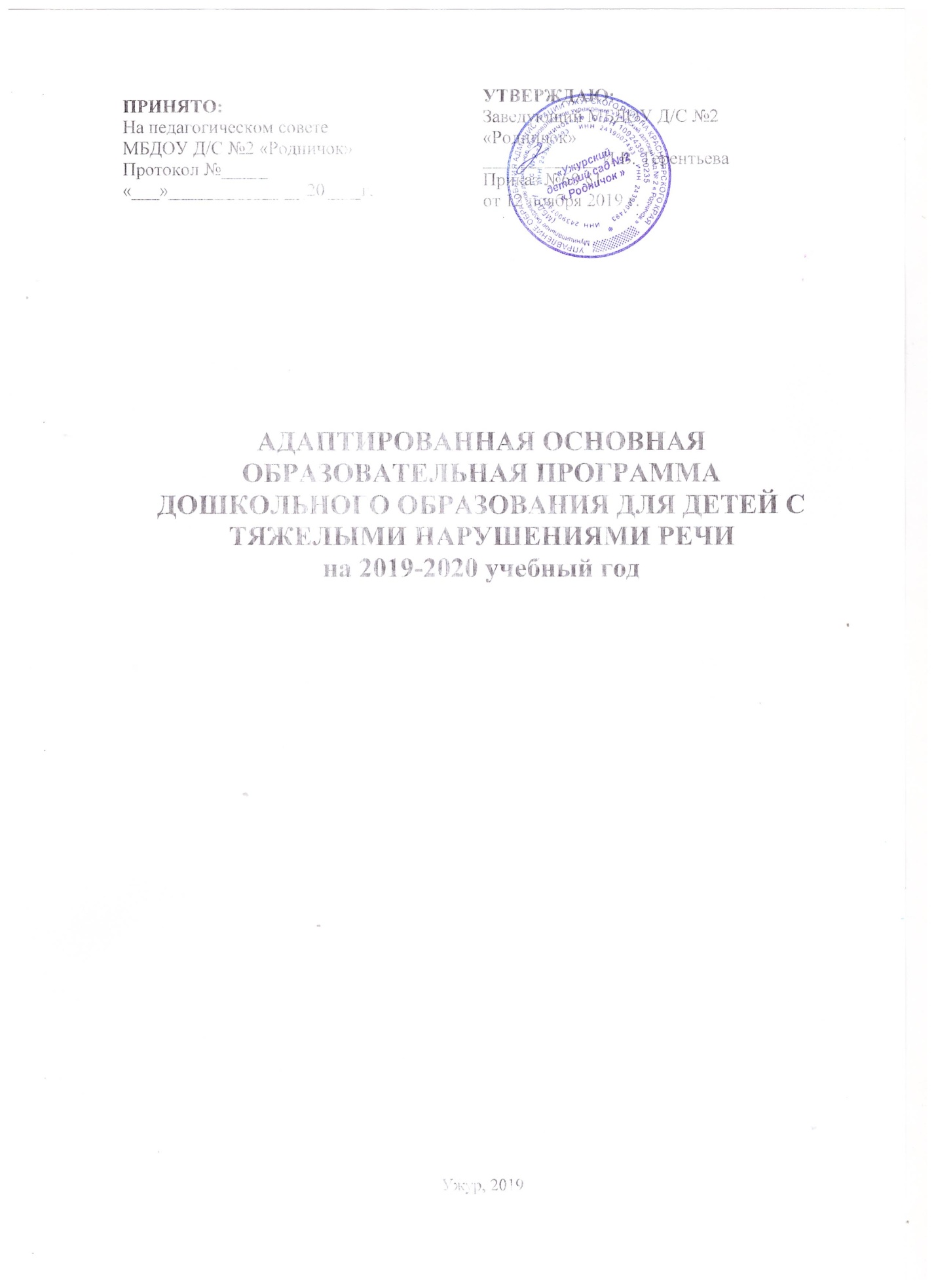 ОГЛАВЛЕНИЕВВЕДЕНИЕ……………………………………………………………………………………...31. ЦЕЛЕВОЙ РАЗДЕЛ…………………………………………………………………………61.1. ПОЯСНИТЕЛЬНАЯ ЗАПИСКА…………….…………………………………………..61.1.1. Цели и задачи программы……………………………………………………………...71.1.2. Принципы и подходы к формированию Программы……………………………....91.1.3. Значимые для разработки и реализации Программы характеристики, в том числе характеристики особенностей развития детей раннего и дошкольного возраста…………………………………………………………………………………...……101.2. Планируемые результаты………………………………………………………………151.2.1. Целевые ориентиры дошкольного возраста………………………………………..151.2.2. Целевые ориентиры на этапе завершения освоения Программы……………….171.3. Развивающее оценивание качества образовательной деятельности по Программе……………………………………………………………………………………...192. СОДЕРЖАТЕЛЬНЫЙ РАЗДЕЛ………………………………………………………….212.1. Общие положения………………………………………………………………………...212.2. Описание образовательной деятельности в соответствии с направлениями развития ребенка, представленными в пяти образовательных областях	…………….222.2.1. Социально-коммуникативное развитие…………………………………………….222.2.2. Познавательное развитие……………………………………………………………..262.2.3. Речевое развитие……………………………………………………………………….282.2.4. Художественно-эстетическое развитие……………………………………………...302.2.5. Физическое развитие…………………………………………………………………..332.3. Взаимодействие взрослых с детьми……………………………………………………362.4. Взаимодействие педагогического коллектива с семьями дошкольников с ТНР..402.5. Программа коррекционной работы с детьми с ТНР (содержание образовательной деятельности по профессиональной коррекции нарушений развития детей (коррекционная программа)……………………………………………...412.5.1. План коррекционно-развивающей работы учителя-логопеда…………………...512.5.2. Программа психологического сопровождения……………………………………..603. ОРГАНИЗАЦИОННЫЙ РАЗДЕЛ………………………………………………………..723.1. Психолого-педагогические условия, обеспечивающие развитие ребенка………..723.2. Организация развивающей предметно-пространственной среды…………………723.3. Кадровые условия реализации Программы…………………………………………..743.4. Материально-техническое обеспечение Программы………………………………..753.5. Финансовые условия реализации Программы………………………………………763.6. Планирование образовательной деятельности………………………………………773.7. Традиционные события, праздники, мероприятия………………………………….773.8. Режим дня и распорядок………………………………………………………………...803.9. Перспективы работы по совершенствованию и развитию содержания Программы и обеспечивающих ее реализацию нормативно-правовых, финансовых, научно-методических, кадровых, информационных и материально-технических ресурсов………………………………………………………………………………………...843.10. Перечень нормативных и нормативно-методических документов………………843.11. Перечень литературных источников…………………………………………………854. ДОПОЛНИТЕЛЬНЫЙ РАЗДЕЛ ПРОГРАММЫ……………………………………...874.1. Краткая презентация программы……………………………………………………...874.1.1. Возрастные и иные категории детей, на которых ориентирована Программа..884.1.2. Используемые примерные программы……………………………………………..884.1.3. Характеристики взаимодействия педагогического коллектива с семьями воспитанников………………………………………………………………………………..88Приложение 1………………………………………………………………………………….90Приложение 2………………………………………………………………………………….91ВВЕДЕНИЕОбучающиеся с тяжелыми нарушениями речи (далее – ТНР) представляют собой сложную разнородную группу, характеризующуюся разной степенью и механизмом нарушения речи, временем его возникновения, разнородным уровнем психофизического развития. Это определяет различные возможности детей в овладении навыками речевого общения.Дошкольники с ТНР овладевают грамматическими формами словоизменения, словообразования, типами предложений, как правило, в той же последовательности, что и при нормальном речевом развитии. Своеобразие овладения грамматическим строем речи детьми с ТНР проявляется в более медленном темпе усвоения, в дисгармонии развитии морфологической и синтаксической системы языка, семантических формально-языковых компонентов, в искажении общей картины речевого развития.При включении ребенка с речевыми нарушениями в образовательный процесс дошкольной образовательной организации обязательным условием является организация его систематического, адекватного, непрерывного психолого-медико-педагогического сопровождения.С учетом специфики дошкольного образования как фундамента всего последующего общего образования, в соответствии с Федеральным законом «Об образовании в Российской Федерации» и Федеральным государственным образовательным стандартом дошкольного образования (далее – ФГОС ДО, Стандарт), разработана настоящая  адаптированная основная образовательная программа дошкольного образования детей с тяжелыми нарушениями речи (далее – Программа).Программа является документом, с учетом которого организация, осуществляет образовательную деятельность на уровне дошкольного образования (далее – Организация) самостоятельно разрабатывает и утверждает основную общеобразовательную программу дошкольного образования для детей с тяжелыми нарушениями речи.По своему организационно-управленческому статусу данная Программа обладает модульной структурой.Содержание Программы в соответствии с требованиями Стандарта включает три основных раздела – целевой, содержательный и организационный.Целевой раздел Программы включает пояснительную записку и планируемые результаты освоения Программы, определяет ее цели и задачи, принципы и подходы к формированию Программы, планируемые результаты ее освоения в виде целевых ориентиров.Содержательный раздел Программы включает описание образовательной деятельности по пяти образовательным областям: социально-коммуникативное развитие; познавательное развитие; речевое развитие; художественно-эстетическое развитие; физическое развитие; формы, способы, методы и средства реализации программы, которые отражают следующие аспекты образовательной среды: предметно-пространственная развивающая образовательная среда; характер взаимодействия со взрослыми; характер взаимодействия с другими детьми; систему отношений ребенка к миру, к другим людям, к себе самому; содержание образовательной деятельности по профессиональной коррекции нарушений развития детей (коррекционную программу).АООП для детей с ТНР предполагает:- конкретизацию планируемых результатов и целевых ориентиров для детей разных возрастных групп с учетом особенностей речеязыковых нарушений и сопутствующих проявлений;- дополнение содержательного раздела направлениями коррекционно-развивающей работы, способствующей квалифицированной коррекции недостатков речеязыкового развития  детей, психологической, моторно-двигательной базы речи, профилактике потенциально возможных трудностей в  овладении грамотой и обучении в целом;- определение содержания программы коррекционной работы с детьми с тяжелыми нарушениями речи с учетом структуры дефекта, с обоснованным привлечением комплексных, парциальных программ, методических и дидактических пособий и иных содержательных ресурсов, предназначенных для использования в работе с детьми, имеющими речеязыковые нарушения и сопутствующие проявления в общей структуре дефекта;- конкретизация и дополнение пунктов организационного раздела с учетом изменений, необходимых для эффективной работы с детьми с ТНР в части планирования образовательной деятельности, обеспечения психолого-педагогических условий развития детей, режима и распорядка дня, кадрового обеспечения, оформления предметно-развивающей среды, перечня нормативных и нормативно-правовых документов, перечня литературных источников.АООП для детей с тяжелыми нарушениями речи опирается на использование специальных методов, привлечение специальных комплексных и парциальных образовательных программ (полностью или частично), специальных методических пособий и дидактических материалов. Реализация АООП для детей с ТНР подразумевает квалифицированную коррекцию нарушений развития детей в форме проведения подгрупповых и индивидуальных занятий.Программа определяет примерное содержание образовательных областей с учетом возрастных и индивидуальных особенностей детей в различных видах деятельности, таких как:– игровая (сюжетно-ролевая игра, игра с правилами и другие виды игры),– коммуникативная (общение и взаимодействие со взрослыми и другими детьми),– познавательно-исследовательская (исследование и познание природного и социального миров в процессе наблюдения и взаимодействия с ними), а также такими видами активности ребенка, как:– восприятие художественной литературы и фольклора,– самообслуживание и элементарный бытовой труд (в помещении и на улице),– конструирование (конструкторы, модули, бумага, природный и иной материал),– изобразительная (рисование, лепка, аппликация),– музыкальная (восприятие и понимание смысла музыкальных произведений, пение, музыкально-ритмические движения, игры на детских музыкальных инструментах),– двигательные (овладение основными движениями) формы активности ребенка.Содержательный раздел Программы включает описание коррекционно-развивающей работы, обеспечивающей адаптацию и интеграцию детей с тяжелыми нарушениями речи в общество.Коррекционная программа:- является неотъемлемой частью адаптированной основной образовательной программы дошкольного образования детей дошкольного возраста с тяжёлыми нарушениями речи;- обеспечивает достижение максимальной коррекции нарушений развития;- учитывает особые образовательные потребности детей дошкольного возраста с тяжёлыми нарушениями речи.Программа обеспечивает планируемые результаты дошкольного образования детей с тяжёлыми нарушениями речи в виде целевых ориентиров в условиях дошкольных образовательных групп комбинированной направленности.В Организационном разделе программы представлены условия, в том числе материально-техническое обеспечение, обеспеченность методическими материалами и средствами обучения и воспитания, распорядок и/или режим дня, особенности организации предметно-пространственной развивающей образовательной среды, а также психолого-педагогически, кадровые и финансовые условия реализации программы. В части финансовых условий описаны особенности финансово-экономического обеспечения дошкольного образования детей дошкольного возраста с тяжёлыми нарушениями речи.Программа также содержит рекомендации по развивающему оцениванию достижения целей в форме педагогической и психологической диагностики развития детей, а также качества реализации основной общеобразовательной программы Организации. Система оценивания качества реализации программы Организации направлена в первую очередь на оценивание созданных Организацией условий внутри образовательного процесса.Программа завершается описанием перспектив по ее совершенствованию и развитию.1. ЦЕЛЕВОЙ РАЗДЕЛ1.1. Пояснительная запискаМуниципальное дошкольное образовательное учреждение  «Ужурский детский сад № 2 «Родничок», является образовательным учреждением, ориентированным также и на обучение, воспитание и развитие детей с ограниченными возможностями здоровья с учетом их индивидуальных, возрастных, физиологических, психологических, интеллектуальных и других особенностей, образовательных потребностей и возможностей.Адаптированная образовательная программа (АОП) для детей дошкольного возраста с тяжелыми нарушениями речи (ОНР) муниципального дошкольного образовательного учреждения «Ужурский детский сад № 2 «Родничок» разработана в соответствии с:•	Федеральным законом «Об образовании в Российской Федерации» № 273-ФЗ от 21.12.2012 г. с учетом изменений, внесенных Федеральными законами от 7 июня 2013г. № 120-ФЗ, от 2 июля 2013г. № 170-ФЗ, от 23 июля 2013г. № 203-ФЗ, вступивший в силу с 1 сентября 2013 года;•	Приказом Министерства образования и науки Российской Федерации (Минобрнауки России) от 17 октября 2013 г. N 1155 "Об утверждении федерального государственного образовательного стандарта дошкольного образования"•	СанПиН 2.4.1.3049-13 "Санитарно-эпидемиологические требования к устройству, содержанию и организации режима работы в дошкольных образовательных организациях" Постановление Главного государственного санитарного врача Российской Федерации от 15 мая 2013 г. № 26 г. Москва;•	Конвенцией о правах ребенка от 13.12.1989 г.;•	Уставом муниципального дошкольного образовательного учреждения «Ужурский детский сад № 2 «Родничок»;Локальными актами:- Положение о Педагогическом совете;- Положение о психолого-педагогическом консилиуме.Адаптированная образовательная программа для детей дошкольного возраста тяжелыми нарушениями речи (ОНР) разработана на основе:•	Основной образовательной программы МБДОУ «Д/С №2 «Родничок»;•	Вариативной примерной адаптированной основной образовательной программы для детей с тяжелыми нарушениями речи (общим недоразвитием речи) с 3 до 7 лет (авт. Н.В. Нищева)Программа содержит описание задач и содержания работы во всех пяти образовательных областях для всех специалистов, и учитывает возрастные и психологические особенности дошкольников с тяжелыми нарушениями речи (общим недоразвитием речи). В программу включены тематическое планирование работы специалистов, примерный перечень игр, игровых и	развивающих упражнений, содержание культурно-досуговой деятельности для каждой из возрастных групп в соответствии с Федеральным государственным стандартом.Основой Программы является создание оптимальных условий для коррекционной и образовательной работы и всестороннего гармоничного развития детей с тяжелыми нарушениями речи (общим недоразвитием речи). Это достигается за счет создания комплекса коррекционно-развивающей и образовательной деятельности в группах детского сада для детей с тяжелыми нарушениями речи (ОНР) с учетом особенностей психофизического развития детей данного контингента.Программа рассчитана на пребывание ребенка в группе комбинированной направленности и инклюзивного образования дошкольника с трехлетнего, четырехлетнего, пятилетнего или шестилетнего возраста. Она создавалась для детей с первым, вторым, третьим, четвертым уровнями речевого развития при общем недоразвитии речи.Программой предусмотрена необходимость охраны и укрепления физического и психического здоровья детей, обеспечения эмоционального благополучия каждого ребенка. Так она позволяет формировать оптимистическое отношение детей к окружающему, что дает возможность ребенку жить и развиваться, обеспечивает позитивное эмоционально-личностное и социально-коммуникативное развитие.Объем учебного материала рассчитан в соответствии с возрастными физиологическими нормативами, что позволяет избежать переутомления и дезадаптации дошкольников. Для каждой возрастной группы предложено оптимальное сочетание самостоятельной, индивидуальной и совместной деятельности, сбалансированное чередование специально организованной и нерегламентированной образовательной деятельности; свободное время для игр и отдыха детей выделено и в первой, и во второй половинах дня.Основной формой работы во всех пяти образовательных областях Программы является игровая деятельность, основная форма деятельности дошкольников. Все коррекционно-развивающие, индивидуальные, подгрупповые, групповые, интегрированные занятия в соответствии с Программой носят игровой характер, насыщены разнообразными играми и развивающими игровыми упражнениями и ни в коей мере не дублируют школьных форм обучения. Коррекционно-развивающее занятие в соответствии с Программой не тождественно школьному уроку и не является его аналогом.1.1.1. Цели и задачи ПрограммыДети с тяжелыми нарушениями речи – это особая категория детей с нарушениями всех компонентов речи при сохранном слухе и первично сохранном интеллекте. К группе детей с тяжелыми нарушениями речи относятся дети с фонетико-фонематическим недоразвитием речи при дислалии, ринолалии, легкой степени дизартрии; с общим недоразвитием речи всех уровней речевого развития при дизартрии, ринолалии, алалии и т.д., у которых имеются нарушения всех компонентов языка.Активное усвоение фонетико-фонематических, лексических и грамматических закономерностей начинается у детей в 1,5-3 года и, в основном, заканчивается  в дошкольном детстве. Речь ребенка формируется под непосредственным влиянием речи окружающих его взрослых и в большой степени зависит от достаточной речевой практики, культуры речевого окружения, от воспитания и обучения.Фонетико-фонематическое недоразвитие речи проявляется в нарушении звукопроизношения и фонематического слуха.Общее недоразвитие речи проявляется в нарушении различных компонентов речи: звукопроизношения фонематического слуха, лексико-грамматического строя разной степени выраженности. Речь ребёнка оценивается по четырем уровням развития речи.На I уровне речевого развития у ребёнка наблюдается полное отсутствие или резкое ограничение словесных средств общения. Словарный запас состоит из отдельных лепетных слов, звуковых или звукоподражательных комплексов, сопровождающихся жестами и мимикой;на II уровне речевого развития в речи ребенка присутствует короткая аграмматичная фраза, словарь состоит из слов простой слоговой структуры (чаще существительные, глаголы, качественные прилагательные), но, наряду с этим, произносительные возможности ребенка значительно отстают от возрастной нормы;на III уровне речевого развития  в речи ребенка появляется развернутая фразовая речь с выраженными элементами лексико-грамматического и фонетико-фонематического недоразвития;на IV уровне речевого развития при наличии развернутой фразовой речи наблюдаются остаточные проявления недоразвития всех компонентов языковой системы.Заикание – нарушение темпо-ритмической организации речи, обусловленное судорожным состоянием мышц речевого аппарата.Таким образом, ТНР выявляется у детей дошкольного возраста со следующими речевыми нарушениями – дислалия, ринолалия, дизартрия, алалия, детская афазия, неврозоподобное заикание (по клинико-педагогической классификации речевых нарушений).Целью Программы является создание благоприятных условий для полноценного проживания ребенком дошкольного детства, осуществление коррекционно-развивающей деятельности и создание развивающей предметно-пространственной среды, обеспечивающих позитивную социализацию, мотивацию и поддержку индивидуальности ребенка с ограниченными возможностями здоровья (далее – дети с ОВЗ) – воспитанников с тяжёлыми нарушениями речи.Цель дошкольной образовательной организации:- создание благоприятных условий для своевременного психоречевого развития воспитанников в соответствии с возрастными, индивидуальными особенностями.Коррекционная помощь детям с ТНР является одним из приоритетных направлений в области образования. В логопедии актуальность проблемы раннего выявления, диагностики и коррекции нарушений речевого развития детей обусловлена следующими факторами: с одной стороны, растет число детей дошкольного возраста с нарушениями речевого развития разной степени выраженности и различного этиопатогенеза, которые часто приводят к тяжелым системным речевым нарушениям в дошкольном и школьном возрасте.Программа способствует реализации прав детей дошкольного возраста, в том числе, детей с тяжелыми нарушениями речи, получению доступного и качественного образования, обеспечивает развитие способностей каждого ребенка, формирование и развитие личности ребенка в соответствии с принятыми в семье и обществе духовно-нравственными и социокультурными ценностями в целях интеллектуального, духовно-нравственного, творческого и физического развития человека, удовлетворения его образовательных потребностей и интересов.Доступное и качественное образование детей дошкольного возраста с ТНР достигается через решение следующих задач:- сохранять и укреплять физическое и психическое здоровье детей, в том числе их эмоциональное благополучие;- обеспечить равные возможности для полноценного развития каждого ребенка в период дошкольного детства независимо от места жительства, пола, нации, языка, социального статуса, психофизиологических и других особенностей;- реализовать адаптированную основную образовательную программу;- проводить коррекцию недостатков психофизического развития детей с ТНР;- обеспечить преемственность целей, задач и содержания образования, реализуемых в рамках образовательных программ различных уровней (далее – преемственность основных образовательных программ дошкольного и начального общего образования);- создать благоприятные условия развития детей в соответствии с их возрастными и индивидуальными особенностями и склонностями, развивать способности и творческий потенциал каждого ребенка как субъекта отношений с самим собой, другими детьми, взрослыми и миром;- объединить обучение и воспитание в целостный образовательный процесс на основе духовно-нравственных и социокультурных ценностей и принятых в обществе правил и норм поведения в интересах человека, семьи, общества;- формировать общую культуру личности детей, в том числе ценность здорового образа жизни, развивать их социальные, нравственные, эстетические, интеллектуальные, физические качества, инициативность, самостоятельность и ответственность ребенка, формировать предпосылки учебной деятельности;- обеспечить психолого-педагогическую поддержку семьям и повышение компетентности родителей (законных представителей) в вопросах развития и образования, охраны и укрепления здоровья детей с ТНР.При разработке и конструировании адаптированной основной образовательной программы используются комплексные образовательные программы, соответствующие Стандарту, и парциальные образовательные программы, а также методические и научно-практические материалы.1.1.2. Принципы и подходы к формированию ПрограммыВ соответствии со Стандартом Программа построена на следующих принципах:1. Общие принципы и подходы к формированию программ:– поддержка разнообразия детства;– сохранение уникальности и самоценности детства как важного этапа в общем развитии человека;– позитивная социализация ребенка;– личностно-развивающий и гуманистический характер взаимодействия взрослых (родителей (законных представителей), педагогических и иных работников Организации) и детей;– содействие и сотрудничество детей и взрослых, признание ребенка полноценным участником (субъектом) образовательных отношений;– сотрудничество Организации с семьей;– возрастная адекватность образования. Этот принцип предполагает подбор педагогом содержания и методов дошкольного образования в соответствии с возрастными особенностями детей.2. Специфические принципы и подходы к формированию программ:– сетевое взаимодействие с организациями социализации, образования, охраны здоровья и другими партнерами, которые могут внести вклад в развитие и образование детей, а также использование ресурсов местного сообщества и вариативных программ дополнительного образования детей для обогащения детского развития. Программа предполагает, что Организация устанавливает партнерские отношения не только с семьями детей, но и с другими организациями и лицами, которые могут способствовать удовлетворению особых образовательных потребностей детей с ТНР, оказанию психолого-педагогической и/или медицинской поддержки в случае необходимости (Центр психолого-педагогической, медицинской и социальной помощи и др.);– индивидуализация дошкольного образования детей с ТНР предполагает такое построение образовательной деятельности, которое открывает возможности для индивидуализации образовательного процесса и учитывает его интересы, мотивы, способности и психофизические особенности;– развивающее вариативное образование. Этот принцип предполагает, что образовательное содержание предлагается ребенку через разные виды деятельности с учетом зон актуального и ближайшего развития ребенка (Л.С. Выготский), что способствует развитию, расширению как явных, так и скрытых возможностей ребенка;– полнота содержания и интеграция отдельных образовательных областей. В соответствии со Стандартом Программа предполагает всестороннее социально-коммуникативное, познавательное, речевое, художественно-эстетическое и физическое развитие детей посредством различных видов детской активности. Деление Программы на образовательные области не означает, что каждая образовательная область осваивается ребенком по отдельности, в форме изолированных занятий по модели школьных предметов. Между отдельными разделами Программы существуют многообразные взаимосвязи: познавательное развитие детей с ТНР тесно связано с речевым и социально-коммуникативным, художественно-эстетическое – с познавательным и речевым и т. п. Содержание образовательной деятельности в каждой области тесно связано с другими областями. Такая организация образовательного процесса соответствует особенностям развития детей с ТНР дошкольного возраста;– инвариантность ценностей и целей при вариативности средств реализации и достижения целей Программы. Стандарт и Программа задают инвариантные ценности и ориентиры, с учетом которых Организация   разрабатывает свою адаптированную основную образовательную программу. При этом за Организацией остаётся право выбора способов их достижения, выбора образовательных программ, учитывающих разнородность состава групп воспитанников, их психофизических особенностей, запросов родителей (законных представителей).1.1.3. Значимые для разработки и реализации Программы характеристики, в том числе характеристики особенностей развития детей раннего и дошкольного возрастаХарактеристика особенностей развития детей, имеющих тяжелые нарушения речиОбщее недоразвитие речи (ОНР) рассматривается как системное нарушение речевой деятельности, сложные речевые расстройства, при которых у детей нарушено формирование всех компонентов речевой системы, касающихся и звуковой и смысловой сторон при нормальном слухе и сохранном интеллекте (Левина Р.Е., Филичева Т.Б., Чиркина Г.В.).Речевая недостаточность при ОНР у дошкольников может варьироваться от полного отсутствия речи до развернутой речи с выраженными проявлениями лексико-грамматического и фонетико-фонематического недоразвития (Левина Р. Е.).В настоящее время выделяют четыре уровня речевого развития, отражающие состояние всех компонентов языковой системы у детей с ОНР (Филичева Т. Б.).При первом уровне речевого развития речевые средства ребенка ограничены, активный словарь практически не сформирован и состоит из звукоподражаний, звукокомплексов, лепетных слов. Высказывания сопровождаются жестами и мимикой. Характерна многозначность употребляемых слов, когда одни и те же лепетные слова используются для обозначения разных предметов, явлений, действий. Возможна замена названий предметов названиями действий и наоборот. В активной речи преобладают корневые слова, лишенные флексий. Пассивный словарь шире активного, но тоже крайне ограничен. Практически отсутствует понимание категории числа существительных и глаголов, времени, рода, падежа. Произношение звуков носит диффузный характер. Фонематическое развитие находится в зачаточном состоянии. Ограничена способность восприятия и воспроизведения слоговой структуры слова.При переходе ко второму уровню речевого развития речевая активность ребенка возрастает. Активный словарный запас расширяется за счет обиходной предметной и глагольной лексики. Возможно использование местоимений, союзов и иногда простых предлогов. В самостоятельных высказываниях ребенка уже есть простые нераспространенные предложения. При этом отмечаются грубые ошибки в употреблении грамматических конструкций, отсутствует согласование прилагательных с существительными, отмечается смешение падежных форм и т.д. Понимание обращенной речи значительно развивается, хотя пассивный словарный запас ограничен, не сформирован предметный и глагольный словарь, связанный с трудовыми действиями взрослых, растительным и животным миром. Отмечается незнание не только оттенков цветов, но и основных цветов. Типичны грубые нарушения слоговой структуры и звуконаполняемости слов. У детей выявляется недостаточность фонетической стороны речи (большое количество несформированных звуков).Третий уровень речевого развития характеризуется наличием развернутой фразовой речи с элементами лексико-грамматического и фонетико-фонематического недоразвития. Отмечаются попытки употребления даже предложений сложных конструкций. Лексика ребенка включает все части речи. При этом может наблюдаться неточное употребление лексических значений слов. Появляются первые навыки словообразования. Ребенок образует существительные и прилагательные с уменьшительными суффиксами, глаголы движения с приставками. Отмечаются трудности при образовании прилагательных от существительных. По-прежнему отмечаются множественные аграмматизмы. Ребенок может неправильно употреблять предлоги, допускает ошибки в согласовании прилагательных и числительных с существительными. Характерно недифференцированное произношение звуков, причем замены могут быть нестойкими. Недостатки произношения могут выражаться в искажении, замене или смешении звуков. Более устойчивым становится произношение слов сложной слоговой структуры. Ребенок может повторять трех- и четырехсложные слова вслед за взрослым, но искажает их в речевом потоке. Понимание речи приближается к норме, хотя отмечается недостаточное понимание значений слов, выраженных приставками и суффиксами.Четвертый уровень речевого развития (Филичева Т.Б.) характеризуется незначительными нарушениями компонентов языковой системы ребенка. Отмечается недостаточная дифференциация звуков: [т-т’-с-с’-ц], [р-р’-л-л’-j] и др. Характерны своеобразные нарушения слоговой структуры слов, проявляющиеся в неспособности ребенка удерживать в памяти фонематический образ слова при понимании его значения. Следствием этого является искажение звуконаполняемости слов в различных вариантах. Недостаточная внятность речи и нечеткая дикция оставляют впечатление «смазанности». Все это показатели не закончившегося процесса фонемообразования. Остаются стойкими ошибки при употреблении суффиксов (единичности, эмоционально-оттеночных, уменьшительно-ласкательных, увеличительных). Отмечаются трудности в образовании сложных слов. Кроме того, ребенок испытывает затруднения при планировании высказывания и отборе соответствующих языковых средств, что обуславливает своеобразие его связной речи. Особую трудность для этой категории детей представляют сложные предложения с разными придаточными.Дети с ОНР имеют (по сравнению с возрастной нормой) особенности развития сенсомоторных, высших психических функций, психической активности.Психологические особенности детей с ТНР.	Все психические процессы у ребёнка – память, внимание, воображение, мышление, целенаправленное поведение – развиваются при непосредственном участии речи.	В соответствии с принципом рассмотрения речевых нарушений во взаимосвязи с другими сторонами психического развития необходимо учитывать и особенности формирования сенсорной, интеллектуальной и эмоционально-волевой сферы. Для детей с ТНР характерен:низкий уровень развития основных свойств внимания (недостаточная устойчивость, ограничение возможности его распределять и др.); памяти (низкий уровень вербальной памяти, запоминание линейных рядов, непонимание многоступенчатых инструкций и последовательности заданий и др.);познавательной деятельности. 	Возникают трудности в развитии наглядно-образного мышления, операций анализа, синтеза, сравнения, оптико-пространственных и временных представлений. У значительной части детей наблюдается двигательная недостаточность, моторная неловкость, проявляющаяся в виде плохой координации сложных движений, неуверенности в воспроизведении точно дозированных движений, снижение скорости и ловкости их выполнения, а также, недоразвитие мелкой моторики рук, слабая координация пальцев и трудности в овладении графомоторными навыками. 	Типичным для детей данной группы является недостаток самоконтроля, понижение регуляции и саморегуляции. Характерна для детей с ТНР и гиперактивность, проявляемая в виде суетливости, двигательного беспокойства. В содержание рабочей программы педагога-психолога входит коррекционная помощь педагога-психолога по развитию эмоционально-волевой и познавательной сферы детей. 	У значительной части детей двигательная недостаточность выражается в виде плохой координации сложных движений, неуверенности в воспроизведении точно дозированных движений, снижение скорости и ловкости их выполнения. Наибольшие трудности возникают при выполнении движений по словесной инструкции, особенно многоступенчатой. Дети, в отличие от сверстников с нормальным речевым развитием, затрудняются в точном воспроизведении задания по пространственно временным понятиям, нарушают последовательность элементов действия, опускают его составные части. Типичным является и недостаточный самоконтроль при выполнении задания. У детей с ОНР наблюдаются особенности в формировании мелкой моторики. Это проявляется, прежде всего, в недостаточной ловкости пальцев рук и координации движений (например, при застегивании, расстегивании, шнуровке, завязывании и т.д.).	У ребёнка с общим недоразвитием речи наблюдается качественное своеобразие развития всех психических процессов. 	Мышление 	Несформированность наглядно-образного мышления при недоразвитии речи в большинстве случаев по степени выраженности связана с тяжестью речевого дефекта. 	У детей с недоразвитием речи на процесс и результаты мышления влияют недостатки в знаниях и, наиболее часто нарушения самоорганизации. У них обнаруживается недостаточный объем сведений об окружающем, о свойствах предметов, возникают трудности в установлении причинно-следственных связей явлений. Для многих детей с тяжелыми нарушениями речи (ТНР) характерна ригидность мышления. 	Обладая полноценными предпосылками для овладения мыслительными операциями, с трудом овладевают анализом, синтезом, сравнением. Дошкольники с ТНР по уровню сформированности логических операций значительно отстают от своих сверстников. Выделяют четыре группы детей с ТНР по степени сформированности логических операций. 	1 группа. У детей, относящихся к данной группе: 	- достаточно высокий уровень сформированности невербальных и вербальных логических операций, соответствующий показателям детей с нормальным речевым развитием; 	- высокий уровень познавательной активности; 	- целенаправленная деятельность детей устойчива и планомерна. 	2 группа. У детей, вошедших во вторую группу: 	- уровень сформированности логических операций ниже возрастной нормы; 	- речевая активность снижена, дети испытывают трудности приема словесной инструкции; 	- отмечается ограниченный объем кратковременной памяти, не могут удержать словесный ряд. 	3 группа. У детей, отнесенных к данной группе: 	- нарушена целенаправленная деятельность при выполнении как вербальных, так и невербальных заданий; 	- для них характерны недостаточная концентрация внимания; 	- низкий уровень познавательной активности; 	- низкий объем представлений об окружающем; 	- трудности установления причинно-следственных связей. 	Однако дети имеют потенциальные возможности для овладения абстрактными понятиями, если со стороны логопеда им будет оказана помощь. 	4 группа. Для дошкольников, вошедших в четвертую группу: 	- характерно недоразвитие логических операций, логическая деятельность детей отличается крайней неустойчивостью, отсутствием планомерности; 	- познавательная активность низкая; 	- контроль над правильностью выполнения заданий отсутствует. 	Воображение 	Дети с ТНР по уровню продуктивной деятельности воображения отстают от сверстников;	• для них характерна быстрая истощаемость процессов воображения; 	• отмечаются использование штампов в работе, однообразность; 	• детям требуется значительно больше времени для включения в работу, в процессе работы отмечается увеличение длительности пауз; 	• наблюдается истощение деятельности. 	Ответы детей с ТНР по выполненным рисункам, как правило, односложны и сводятся к простому называнию изображенных предметов либо носят форму короткого предложения. 	Как следствие, речевое недоразвитие (бедный словарь, несформированность фразовой речи, многочисленные аграмматизмы и др.) в сочетании с отставанием в развитии творческого воображения являются серьёзным препятствия для словотворчества детей. 	Внимание 	У детей с ТНР недостаточные устойчивость, объем внимания, ограниченные возможности его распределения.	Низкий уровень произвольного внимания приводит к несформированности или значительному нарушению у них структуры деятельности. 	Данные нарушения выражаются в следующем: 	1. Дети быстро устают в процессе деятельности, продуктивность, темп быстро падают; 	2. Дошкольники испытывают трудности при планировании своих действий, поиске способов и средств, в решении различных задач, ошибаются на протяжении всей работы (характер ошибок и их распределение во времени качественно отличаются от нормы) ;	3. Распределение внимания между речью и практическим действием для детей с ТНР речи оказывается трудной, порой невыполнимой задачей; 	4. Все виды контроля за деятельностью (упреждающий, текущий и последующий) часто являются несформированными или значительно нарушенными. 	Особенности произвольного внимания у детей с недоразвитием речи ярко проявляются в характере отвлечений. Для детей с ТНР преимущественными видами отвлечения являются следующие: посмотрел в окно, по сторонам, осуществляет действия, не связанные с выполнением задания. 	Память 	При относительно сохранной смысловой, логической памяти у детей с ТНР заметно снижена слуховая память и продуктивность запоминания по сравнению с нормально говорящими детьми. Дети часто забывают сложные инструкции (трех-, четырехступенчатые, опускают некоторые их элементы и меняют последовательность предложенных заданий; запоминание вербальных стимулов у детей с ТНР значительно хуже, чем у детей без речевой патологии. 	Восприятие 	Нарушение восприятия отмечается у всех детей с нарушением речи. 	По данным многих авторов, несформированность восприятия занимает одно из первых мест в числе причин, приводящих к речевым нарушениям, к учебнойдезадаптации детей дошкольного возраста. 	При общем недоразвитии речи восприятие сформировано недостаточно и имеет ряд особенностей, которые выражаются: 	1. В нарушении целостности восприятия. Дети не могут сложить разрезную картинку, не выполняют конструирование по образцу из палочек и строительного материала; характерным является неточное расположение деталей в рисунке, либо фигуры в пространстве. 	2. Дети испытывают трудности при соотнесении с сенсорными эталонами; при соотнесении этих образцов-эталонов с предметами окружающего мира.При выполнении задачи «приравнивание к эталону» дошкольники часто используют элементарные формы ориентировки. Например, при выполнении заданий по моделирующему перцептивному действию дети с ТНР меньше применяли способ зрительного соотнесения. 	3. Нарушено восприятие собственной схемы тела.Наблюдаются трудности ориентировки в собственном теле, особенно при усложнении заданий (А. П. Воронова, 1993) .Формирование представлений о ведущей руке, о частях лица, тела происходит позднее, чем у нормально развивающихся сверстников. 	4. Пространственные ориентировки.Важно отметить, что при ТНР у детей нарушено формирование пространственных представлений. Многие пространственные понятия (спереди, сзади, вверху, внизу) дети осваивают только в ходе специального обучения. Они затрудняются в понимании предлогов и наречий, отражающих пространственные отношения (под, над, около).Затрудняются в дифференциации понятий «справа» и «слева», обозначающих местонахождение объекта. 	Моторика 	Для детей с ТНР  характерно некоторое отставание в развитии двигательной сферы: движения у них плохо координированы, снижены скорость и четкость их выполнения. Дети испытывают трудности при выполнении движений по словесной инструкции. Отстают от нормально развивающихся сверстников в воспроизведении двигательных упражнений и заданий пространственно-временным параметрам. Недостаточная координация движений прослеживается во всех видах моторики: общей, мимической, мелкой и артикуляционной. 	Характерными являются особенности развития мимической моторики. Страдает точность и полнота выполнения движений. При сохранных непроизвольных движениях отмечается появление содружественных движений при попытке выполнить произвольные движения (участие мышц лба, щеки или губ при подмигивании одним глазом); выявляется неполнота и неточность в работе мышц и органов артикуляционного аппарата. 	Недостаточное развитие тактильно-моторных ощущений влияет на способность детей к изобразительному творчеству. У детей наблюдается узость тематики рисунков и многократные повторения темы, отсутствие способов изображения предметов и явлений, бедность приемов лепки и конструирования, неумение владеть ножницами и т.д. И даже дети, владеющие элементарными техническими приемами, не проявляют достаточной усидчивости, воли и внимания в своих занятиях. Снижено и критическое отношение к чужой и своей работе. 	Эмоционально-волевая сфера 	Повышенное внимание к эмоциональному развитию дошкольника обусловлено формированием главного психологического новообразования в этом возрасте – начала произвольности психических процессов и психологической готовности к школе.	Наблюдается  нестабильность эмоционально-волевой сферы у детей с ТНР. В психическом облике этих детей наблюдаются отдельные черты общей эмоционально-волевой незрелости, слабая регуляция произвольной деятельности. 	Отмечаются аффективные реакции: появляется негативное отношение к речевому общению, инициативы в общении обычно такие дети не проявляют, зачастую этому мешают непонимание словесных инструкций или невозможность высказать своё пожелание. Дети, как правило, не прибегают к речевому общению с целью уточнения инструкции. 	Такие особенности речевого развития, как бедность и недифференцированность словарного запаса, явная недостаточность глагольного словаря, своеобразие связного высказывания, препятствуют осуществлению полноценного общения. Следствием этих трудностей, являются снижение потребности в общении, несформированность форм коммуникации (диалогическая и монологическая речь, особенности поведения: незаинтересованность в контакте, неумение ориентироваться в ситуации общения, негативизм. 	Ограниченность речевого общения ребёнка во многом способствует развитию отрицательных качеств характера: застенчивости, нерешительности, негативизму, замкнутости, заниженной, самооценке, агрессивности. 	Игровая деятельность детей с речевыми нарушениями складывается только при непосредственном воздействии направляющего слова взрослого и обязательного повседневного руководства ею. На первых этапах игровые действия протекают при очень ограниченном речевом общении, что порождает сокращение объема игр и их сюжетную ограниченность. Без специально организованного обучения игра, направленная на расширение словаря и жизненного опыта детей с речевыми нарушениями, самостоятельно не возникает. Основные свои знания и впечатления дети получают только в процессе целенаправленной игровой деятельности Таким образом, для детей с ТНР характерными являются: • неустойчивость внимания, снижение объёма, ограниченные возможности его распределения; • нарушение восприятия; • снижение вербальной памяти и продуктивности запоминания; • низкий уровень развития воображения; • отставание в развитии словесно-логического мышления; • нарушение мелкой, общей, мимической, артикуляционной моторики; • эмоционально-волевая незрелость; • низкая познавательная активность; • недостаточная регуляция произвольной деятельности; • трудности в общении. 1.2. Планируемые результатыВ соответствии с ФГОС ДО специфика дошкольного детства и системные особенности дошкольного образования делают неправомерными требования от ребенка дошкольного возраста конкретных образовательных достижений. Поэтому результаты освоения Программы представлены в виде целевых ориентиров дошкольного образования и представляют собой возрастные характеристики возможных достижений ребенка с ТНР к концу дошкольного образования.Реализация образовательных целей и задач Программы направлена на достижение целевых ориентиров дошкольного образования, которые описаны как основные характеристики развития ребенка с ТНР. Они представлены в виде изложения возможных достижений воспитанников на разных возрастных этапах дошкольного детства.В соответствии с особенностями психофизического развития ребенка с ТНР, планируемые результаты освоения Программы предусмотрены в ряде целевых ориентиров.Сведения о воспитанниках МБДОУ Д/С №2 «Родничок» (Приложение 1).1.2.1. Целевые ориентиры дошкольного возрастаЦелевые ориентиры освоения Программы детьми младшего дошкольного возраста с ТНРК концу данного возрастного этапа ребенок:– способен к устойчивому эмоциональному контакту со взрослым и сверстниками;– проявляет речевую активность, способность взаимодействовать с окружающими, желание общаться с помощью слова, стремится к расширению понимания речи;– понимает названия предметов, действий, признаков, встречающихся в повседневной речи;– пополняет активный словарный запас с последующим включением его в простые фразы;– понимает и выполняет словесные инструкции, выраженные различными по степени сложности синтаксическими конструкциями;– различает лексические значения слов и грамматических форм слова;– называет действия, предметы, изображенные на картинке, выполненные персонажами сказок или другими объектами;– участвует в элементарном диалоге (отвечает на вопросы после прочтения сказки, используя слова, простые предложения, состоящие из двух-трех слов, которые могут добавляться жестами);– рассказывает двустишья;– использует слова, простые предложения, состоящие из двух-трех слов, которые могут сопровождаться жестами;– произносит простые по артикуляции звуки;– воспроизводит звукослоговую структуру двухсложных слов, состоящих из открытых, закрытых слогов;– выполняет отдельные ролевые действия, носящие условный характер, участвует в разыгрывании сюжета: цепочки двух-трех действий (воображаемую ситуацию удерживает взрослый);– соблюдает в игре элементарные правила;– осуществляет перенос, сформированных ранее игровых действий в различные игры;– проявляет интерес к действиям других детей, может им подражать;– замечает несоответствие поведения других детей требованиям взрослого; –  выражает интерес и проявляет внимание к различным эмоциональным состояниям человека;– показывает по словесной инструкции и может назвать два-четыре основных цвета и две-три формы;– выбирает из трех предметов разной величины «самый большой» («самый маленький»);– усваивает сведения о мире людей и рукотворных материалах;– считает с соблюдением принципа «один к одному» (в доступных пределах счета); – знает реальные явления и их изображения: контрастные времена года (лето и зима) и части суток (день и ночь);– эмоционально положительно относится ко всем видам детской деятельности, ее процессу и результатам;– владеет некоторыми операционально-техническими сторонами изобразительной деятельности, пользуется карандашами, фломастерами, кистью, мелом, мелками;– планирует основные этапы предстоящей работы с помощью взрослого;– с помощью взрослого и самостоятельно выполняет ритмические движения с музыкальным сопровождением;– осваивает различные виды движения (бег, лазанье, перешагивание и пр.);– обладает навыками элементарной ориентировки в пространстве, (движение по сенсорным дорожкам и коврикам, погружение и перемещение в сухом бассейне и т. п.);– действует в соответствии с инструкцией;– выполняет по образцу, а затем самостоятельно простейшие построения и перестроения, физические упражнения в соответствии с указаниями инструктора по физической культуре (воспитателя);– стремится принимать активное участие в подвижных играх;– выполняет орудийные действия с предметами бытового назначения с незначительной помощью взрослого;– с незначительной помощью взрослого стремится поддерживать опрятность во внешнем виде, выполняет основные культурно-гигиенические действия, ориентируясь на образец и словесные просьбы взрослого.Целевые ориентиры освоения «Программы» детьми среднего дошкольного возраста с ТНРК концу данного возрастного этапа ребенок:– проявляет мотивацию к занятиям, попытки планировать (с помощью взрослого) деятельность для достижения какой-либо (конкретной) цели;– понимает и употребляет слова, обозначающие названия предметов, действий, признаков, состояний, свойств, качеств;– использует слова в соответствии с коммуникативной ситуацией;– различает разные формы слов (словообразовательные модели и грамматические формы);– использует в речи сложносочиненные предложения с сочинительными союзами;– пересказывает (с помощью взрослого) небольшую сказку, рассказ, с помощью взрослого рассказывает по картинке;– составляет описательный рассказ по вопросам (с помощью взрослого), ориентируясь на игрушки, картинки, из личного опыта; – владеет простыми формами фонематического анализа;– использует различные виды интонационных конструкций;– выполняет взаимосвязанные ролевые действия, изображающие социальные функции людей, понимает и называет свою роль;– использует в ходе игры различные натуральные предметы, их модели, предметы-заместители;– передает в сюжетно-ролевых и театрализованных играх различные виды социальных отношений;– стремится к самостоятельности, проявляет относительную независимость от взрослого;– проявляет доброжелательное отношение к детям, взрослым, оказывает помощь в процессе деятельности, благодарит за помощь;– занимается различными видами детской деятельности, не отвлекаясь, в течение некоторого времени (не менее 15 мин.);– устанавливает причинно-следственные связи между условиями жизни, внешними и функциональными свойствами в животном и растительном мире на основе наблюдений и практического экспериментирования;– осуществляет «пошаговое» планирование с последующим словесным отчетом о последовательности действий сначала с помощью взрослого, а затем самостоятельно;– имеет представления о времени на основе наиболее характерных признаков (по наблюдениям в природе, по изображениям на картинках); узнает и называет реальные явления и их изображения: времена года и части суток;– использует схему для ориентировки в пространстве;– владеет ситуативной речью в общении с другими детьми и со взрослыми, элементарными коммуникативными умениями, взаимодействует с окружающими взрослыми и сверстниками, используя речевые и неречевые средства общения;– может самостоятельно получать новую информацию (задает вопросы, экспериментирует);– в речи употребляет все части речи, кроме причастий и деепричастий, проявляет словотворчество;– сочиняет небольшую сказку или историю по теме, рассказывает о своих впечатлениях, высказывается по содержанию литературных произведений (с помощью взрослого и самостоятельно);– изображает предметы с деталями, появляются элементы сюжета, композиции;– положительно эмоционально относится к изобразительной деятельности, ее процессу и результатам, знает материалы и средства, используемые в процессе изобразительной деятельности, их свойства;– знает основные цвета и их оттенки;– сотрудничает с другими детьми в процессе выполнения коллективных работ;– внимательно слушает музыку, понимает и интерпретирует выразительные средства музыки, проявляя желание самостоятельно заниматься музыкальной деятельностью;– выполняет двигательные цепочки из трех-пяти элементов;– выполняет общеразвивающие упражнения, ходьбу, бег в заданном темпе;– описывает по вопросам взрослого свое самочувствие, может привлечь его внимание в случае плохого самочувствия, боли и т. п.;– самостоятельно умывается, следит за своим внешним видом, соблюдает культуру поведения за столом, одевается и раздевается, ухаживает за вещами личного пользования.1.2.2. Целевые ориентиры на этапе завершения освоения ПрограммыК концу данного возрастного этапа ребенок:– обладает сформированной мотивацией к школьному обучению;– усваивает значения новых слов на основе знаний о предметах и явлениях окружающего мира;– употребляет слова, обозначающие личностные характеристики, многозначные;– умеет подбирать слова с противоположным и сходным значением;– правильно употребляет основные грамматические формы слова;– составляет различные виды описательных рассказов (описание, повествование, с элементами рассуждения) с соблюдением цельности и связности высказывания, составляет творческие рассказы;– владеет простыми формами фонематического анализа, способен осуществлять сложные формы фонематического анализа (с постепенным переводом речевых умений во внутренний план), осуществляет операции фонематического синтеза;– осознает слоговое строение слова, осуществляет слоговой анализ и синтез слов (двухсложных с открытыми, закрытыми слогами, трехсложных с открытыми слогами, односложных);– правильно произносит звуки (в соответствии с онтогенезом);– владеет основными видами продуктивной деятельности, проявляет инициативу и самостоятельность в разных видах деятельности: в игре, общении, конструировании и др.;– выбирает род занятий, участников по совместной деятельности, избирательно и устойчиво взаимодействует с детьми;– участвует в коллективном создании замысла в игре и на занятиях;– передает как можно более точное сообщение другому, проявляя внимание к собеседнику;– регулирует свое поведение в соответствии с усвоенными нормами и правилами, проявляет кооперативные умения в процессе игры, соблюдая отношения партнерства, взаимопомощи, взаимной поддержки;– отстаивает усвоенные нормы и правила перед ровесниками и взрослыми, стремится к самостоятельности, проявляет относительную независимость от взрослого;– использует в играх знания, полученные в ходе экскурсий, наблюдений, знакомства с художественной литературой, картинным материалом, народным творчеством, историческими сведениями, мультфильмами и т. п.;– использует в процессе продуктивной деятельности все виды словесной регуляции: словесного отчета, словесного сопровождения и словесного планирования деятельности;– устанавливает причинно-следственные связи между условиями жизни, внешними и функциональными свойствами в животном и растительном мире на основе наблюдений и практического экспериментирования;– определяет пространственное расположение предметов относительно себя, геометрические фигуры;– владеет элементарными математическими представлениями: количество в пределах десяти, знает цифры 0, 1–9, соотносит их с количеством предметов; решает простые арифметические задачи устно, используя при необходимости в качестве счетного материала символические изображения;– определяет времена года, части суток;– самостоятельно получает новую информацию (задает вопросы, экспериментирует);– пересказывает литературные произведения, составляет рассказ по иллюстративному материалу (картинкам, картинам, фотографиям), содержание которых отражает эмоциональный, игровой, трудовой, познавательный опыт детей;–  составляет рассказы по сюжетным картинкам и по серии сюжетных картинок, используя графические схемы, наглядные опоры;– составляет с помощью взрослого небольшие сообщения, рассказы из личного опыта;– владеет предпосылками овладения грамотой;– стремится к использованию различных средств и материалов в процессе изобразительной деятельности;– имеет элементарные представления о видах искусства, понимает доступные произведения искусства (картины, иллюстрации к сказкам и рассказам, народная игрушка), воспринимает музыку, художественную литературу, фольклор;– проявляет интерес к произведениям народной, классической и современной музыки, к музыкальным инструментам;– сопереживает персонажам художественных произведений;– выполняет основные виды движений и упражнения по словесной инструкции взрослых: согласованные движения, а также разноименные и разнонаправленные движения;– осуществляет элементарное двигательное и словесное планирование действий в ходе спортивных упражнений;– знает и подчиняется правилам подвижных игр, эстафет, игр с элементами спорта;– владеет элементарными нормами и правилами здорового образа жизни (в питании, двигательном режиме, закаливании, при формировании полезных привычек и др.).1.3. Развивающее оценивание качества образовательной деятельности по ПрограммеКонцептуальные основания оценки качества образовательной деятельности определяются требованиями Федерального закона «Об образовании в Российской Федерации», а также ФГОС дошкольного образования, в котором определены государственные гарантии качества образования.Оценка качества дошкольного образования (соответствия образовательной деятельности, реализуемой Организацией, заданным требованиям Стандарта и Программы в дошкольном образовании детей с ТНР) направлена, в первую очередь, на оценивание созданных Организацией условий образовательной деятельности, включая психолого-педагогические, кадровые, материально-технические, финансовые, информационно-методические, управление Организацией и т.д.Программой не предусматривается оценивание качества образовательной деятельности Организации на основе достижения детьми с ТНР планируемых результатов освоения Программы.Целевые ориентиры, представленные в Программе:- не подлежат непосредственной оценке;- не являются непосредственным основанием оценки как итогового, так и промежуточного уровня развития обучающихся с ТНР;- не являются основанием для их формального сравнения с реальными достижениями детей с ТНР;- не являются основой объективной оценки соответствия установленным требованиям образовательной деятельности и подготовки детей с ТНР;- не являются непосредственным основанием при оценке качества образования.Программой предусмотрена система мониторинга динамики развития детей, динамики их образовательных достижений, основанная на методе наблюдения и включающая:– педагогические наблюдения, педагогическую диагностику, связанную с оценкой эффективности педагогических действий с целью их дальнейшей оптимизации;– детские портфолио, фиксирующие достижения ребенка в ходе образовательной деятельности;– карты развития ребенка дошкольного возраста с ТНР;– различные шкалы индивидуального развития ребенка с ТНР.Программа предоставляет Организации право самостоятельного выбора инструментов педагогической и психологической диагностики развития детей, в том числе, его динамики.В соответствии со Стандартом и принципами Программы оценка качества образовательной деятельности по Программе:1) поддерживает ценности развития и позитивной социализации ребенка дошкольного возраста с ТНР;2) учитывает факт разнообразия путей развития ребенка с ТНР;3) ориентирует систему дошкольного образования на поддержку вариативности используемых образовательных программ и организационных форм дошкольного образования для детей дошкольного возраста с ТНР;4) обеспечивает выбор методов и инструментов оценивания для семьи, образовательной организации и для педагогов Организации в соответствии:– с разнообразием вариантов развития ребенка с ТНР в дошкольном детстве,– разнообразием вариантов образовательной среды,– разнообразием местных условий в разных регионах и муниципальных образованиях Российской Федерации;5) представляет собой основу для развивающего управления программой дошкольного образования для детей с ТНР на уровне дошкольной образовательной организации, обеспечивая тем самым качество основных образовательных программ дошкольного образования в разных условиях.Программой предусмотрены следующие уровни системы оценки качества:- внутреннее самообследование, оценка, самооценка дошкольной образовательной организации;- внешняя оценка дошкольной образовательной организации, в том числе независимая профессиональная и общественная оценка.На уровне образовательной организации система оценки качества реализации Программы решает задачи:- повышения качества реализации программы дошкольного образования;- реализации требований Стандарта к структуре, условиям и целевым ориентирам основной образовательной программы дошкольной организации;- обеспечения объективной экспертизы деятельности Организации в процессе оценки качества адаптированной программы дошкольного образования детей с ТНР;- задания ориентиров педагогам в их профессиональной деятельности и перспектив развития самой Организации;- создания оснований преемственности между дошкольным и начальным общим образованием обучающихся с ТНР.Важнейшим элементом системы обеспечения качества дошкольного образования в Организации является оценка качества психолого-педагогических условий реализации адаптированной основной образовательной программы в предлагаемой системе оценки качества образования на уровне Организации. Это позволяет выстроить систему оценки и повышения качества вариативного, развивающего дошкольного образования в соответствии со Стандартом посредством экспертизы условий реализации Программы.Результаты оценивания качества образовательной деятельности формируют доказательную основу для корректировки образовательного процесса и условий образовательной деятельности.Важную роль в системе оценки качества образовательной деятельности играют родители (законные представители) обучающихся с ТНР и другие субъекты образовательных отношений, участвующие в оценивании образовательной деятельности Организации, предоставляя обратную связь о качестве образовательной деятельности Организации.2. СОДЕРЖАТЕЛЬНЫЙ РАЗДЕЛ2.1. Общие положенияВ содержательном разделе представлены:– описание модулей образовательной деятельности в соответствии с направлениями развития и психофизическими особенностями ребенка с ТНР в пяти образовательных областях: социально-коммуникативной, познавательной, речевой, художественно-эстетической и физического развития, с учетом используемых вариативных программ дошкольного образования и методических пособий, обеспечивающих реализацию данного содержания. При разработке образовательных программ дошкольного образования могут использоваться образовательные модули по образовательным областям (направлениям развития детей дошкольного возраста) на основании единства и взаимосвязи содержания образовательной программы, форм, методов и средств образовательной деятельности, а также организации образовательной среды, в том числе предметно-пространственной развивающей образовательной среде, представленные в комплексных и парциальных программах;– описание вариативных форм, способов, методов и средств реализации Программы с учетом психофизических, возрастных и индивидуально-психологических особенностей воспитанников с ТНР, специфики их образовательных потребностей, мотивов и интересов; – программа коррекционно-развивающей работы с детьми с ОВЗ, описывающая образовательную деятельность по коррекции нарушений развития детей с ТНР.Способы реализации образовательной деятельности определяются климатическими, социально-экономическими условиями субъекта РФ, местом расположения Организации, педагогическим коллективом Организации. При организации образовательной деятельности по направлениям, обозначенным образовательными областями, необходимо следовать общим и специфическим принципам и подходам к формированию Программы, в частности принципам поддержки разнообразия детства, индивидуализации дошкольного образования детей с ТНР и другим. Определяя содержание образовательной деятельности в соответствии с этими принципами, следует принимать во внимание неравномерность психофизического развития, особенности речевого развития детей с ТНР, значительные индивидуальные различия между детьми, а также особенности социокультурной среды, в которой проживают семьи воспитанников.В группах комбинированной направленности осуществляется реализация адаптированной основной образовательной программы дошкольного образования для детей с ТНР, обеспечивающей коррекцию нарушений развития и социальную адаптацию детей с учетом особенностей их психофизического развития, индивидуальных возможностей.В группах комбинированной направленности осуществляется совместное образование обучающихся с ТНР по основной образовательной программе дошкольного образования, имеющей в структуре раздел «Коррекционная работа/ инклюзивное образование», при разработке которого учитываются особенности психофизического развития воспитанников с ОВЗ, определяющие организацию и содержание коррекционной работы специалистов (учителя-логопеда, учителя-дефектолога, педагога-психолога и др.). Воспитанник с ФФН или с заиканием получает образование по основной образовательной программе дошкольного образования, а воспитанник с ОНР – по адаптированной образовательной программе в соответствии с рекомендациями психолого-медико-педагогической комиссии.При включении воспитанника с ФФН в группу общеразвивающей направленности его образование осуществляется по основной образовательной программе дошкольного образования, имеющей в структуре раздел «Коррекционная работа/ инклюзивное образование». При включении воспитанника с ОНР в группу общеразвивающей направленности, его образование осуществляется по адаптированной образовательной программе в соответствии с рекомендациями психолого-медико-педагогической комиссии.Описание вариативных форм, способов, методов и средств реализации Программы дается с учетом психофизических, возрастных и индивидуальных особенностей дошкольников с ТНР, специфики их образовательных потребностей и интересов.Реализация Программы обеспечивается на основе вариативных форм, способов, методов и средств, представленных в образовательных программах, методических пособиях, соответствующих принципам и целям Стандарта и выбираемых педагогом с учетом многообразия конкретных социокультурных, географических, климатических условий реализации Программы, возраста воспитанников с ТНР, состава групп, особенностей и интересов детей, запросов родителей (законных представителей).Примером вариативных форм, способов, методов организации образовательной деятельности могут служить такие формы как: образовательные ситуации, предлагаемые для группы детей, исходя из особенностей их речевого развития (занятия), различные виды игр и игровых ситуаций, в том числе сюжетно-ролевая игра, театрализованная игра, дидактическая и подвижная игра, в том числе, народные игры, игра-экспериментирование и другие виды игр; взаимодействие и общение детей и взрослых и/или детей между собой; проекты различной направленности, прежде всего исследовательские; праздники, социальные акции т.п., а также использование образовательного потенциала режимных моментов. Все формы вместе и каждая в отдельности могут быть реализованы через сочетание организованных взрослыми и самостоятельно инициируемых свободно выбираемых детьми видов деятельности.Любые формы, способы, методы и средства реализации Программы осуществляются с учетом базовых принципов Стандарта и раскрываются в разделе 1.1.2 принципов и подходов Программы, т. е. обеспечивают активное участие ребенка с нарушением речи в образовательном процессе в соответствии со своими возможностями и интересами, личностно-развивающий характер взаимодействия и общения и др.В сфере развития представлений в разных сферах знаний об окружающей действительности педагоги создают возможности для развития у детей общих представлений об окружающем мире, о себе, других людях, в том числе общих представлений в естественнонаучной области, математике, экологии. Взрослые читают книги, проводят беседы, экскурсии, организуют просмотр фильмов, иллюстраций познавательного содержания и предоставляют информацию в других формах. Побуждают детей задавать вопросы, рассуждать, строить гипотезы относительно наблюдаемых явлений, событий.При подборе форм, методов, способов реализации Программы для достижения планируемых результатов, описанных в Стандарте в форме целевых ориентиров и представленных в разделе 1.2. Программы, и развития в пяти образовательных областях учитываются  общие характеристики возрастного развития детей и задачи развития для каждого возрастного периода, а также особенности речевого развития детей с нарушением речи.2.2. Описание образовательной деятельности в соответствии с направлениями развития ребенка, представленными в пяти образовательных областях2.2.1. Социально-коммуникативное развитиеВ области социально-коммуникативного развития ребенка с ТНР, с учётом его психофизических особенностей, в условиях информационной социализации основными задачами образовательной деятельности являются создание условий для:– усвоения норм и ценностей, принятых в обществе, включая моральные и нравственные ценности;– развития общения и взаимодействия ребенка с ТНР со взрослыми и сверстниками;– становления самостоятельности, целенаправленности и саморегуляции собственных действий;– развития эмоциональной отзывчивости, сопереживания,– формирования готовности к совместной деятельности со сверстниками и взрослыми,– формирования уважительного отношения и чувства принадлежности к своей семье и к сообществу детей и взрослых в Организации;– формирования позитивных установок к различным видам труда и творчества;– формирования основ безопасного поведения в быту, социуме, природе;– развития коммуникативных и социальных навыков  ребенка с ТНР;– развития игровой деятельности.Основное содержание образовательной деятельности
с детьми младшего дошкольного возрастаСовместная образовательная деятельность педагогов с детьми с ТНР на первой ступени образования предполагает следующие направления работы:– формирование представлений детей о разнообразии окружающего их мира и людей;– воспитание правильного отношения к людям, вещам и т. д.;– обучение способам поведения в обществе, отражающим желания, возможности и предпочтения детей («хочу – не хочу», «могу – не могу», «нравится – не нравится»).Характер решаемых задач позволяет структурировать содержание образовательной области «Социально-коммуникативное развитие» по следующим разделам: 1) игра; 2) представления о мире людей и рукотворных материалах; 3) безопасное поведение в быту, социуме, природе; 4) труд.Обучение игре младших дошкольников с ТНР проводится в форме развивающих образовательных ситуаций, направленных на преодоление у детей речевого и неречевого негативизма. Для этого все специалисты стремятся придать отношениям детей к окружающим взрослым и детям положительную направленность.В ходе обучающих игр с детьми первого уровня речевого развития взрослые организуют игровые ситуации, позволяющие детям с помощью невербальных и вербальных средств общения выражать радость от достижения целей, вступать в общение со сверстниками: парное или в малых группах (два-три ребенка).В различных предметных и ролевых играх с предметами-орудиями бытового назначения, с игрушками взрослые уточняют представления детей о цвете предметов (красный, синий, желтый, зеленый, черный, белый), учит их детей различать предметы по цвету (противопоставление по принципу «такой – не такой», выбор предметов одного цвета из группы предметов, разных по форме и величине; различение контрастных и близких по цвету предметов). В обучающих играх дети соотносят цвет предмета со словом.Взрослые в различных педагогических ситуациях, в режимные моменты, в игре и т. п. формируют у детей с ТНР навыки самообслуживания, культурно-гигиенические навыки, навыки выполнения элементарных трудовых поручений с их помощью.Всеми педагогами образовательной организации в подборе доступного детям речевого материала применительно к игровым ситуациям и трудовым процессам, которые осваивает ребенок с ТНР, учитывается коррекционная направленность всего педагогического процесса. Взрослые обучают детей использовать невербальные и вербальные средства общения в процессе самообслуживания, выполнения культурно-гигиенических процедур, элементарных трудовых поручений, во время игры: сообщать о своих действиях, демонстрировать умения, обращаться за помощью в случае возникновения трудностей.Образовательную деятельность в рамках указанной образовательной области проводят воспитатели, согласуя ее содержание с тематикой работы, проводимой учителем-логопедом. Активными участниками образовательного процесса в области «Социально-коммуникативное развитие» должны стать родители детей, а также все остальные специалисты, работающие с детьми с тяжелыми нарушениями речи.Основное содержание образовательной деятельности
с детьми среднего дошкольного возрастаХарактер решаемых задач позволяет структурировать содержание образовательной области «Социально-коммуникативное развитие» по следующим разделам: 1) игра; 2) представления о мире людей и рукотворных материалах; 3) безопасное поведение в быту, социуме, природе; 4) труд.Содержание образовательной области «Социально-коммуникативное развитие» направлено на совершенствование и обогащение навыков игровой деятельности детей с ТНР, дальнейшее приобщение их к элементарным общепринятым нормам и правилам взаимоотношений со сверстниками и взрослыми, в том числе моральным, на обогащение первичных представлений о гендерной и семейной принадлежности. Активное включение в образовательный процесс разнообразных игр во всех формах и направлениях общеразвивающей и коррекционно-развивающей работы с дошкольниками с ТНР на протяжении их пребывания в дошкольной организации стимулирует, прежде всего, речевую активность.Объектом особого внимания специалистов, работающих с детьми (учителей-логопедов, воспитателей, музыкальных руководителей и др.) становится уточнение и совершенствование использования детьми с нарушением речи коммуникативных средств, проявляющихся в игре: положительных взаимоотношений, организованности, выдержки, настойчивости, умения контролировать свои эмоции и подчинять их правилам группового взаимодействия в соответствии с общим игровым замыслом.Принцип коррекционной направленности  реализуется в подборе доступного детям речевого материала применительно к творческим и дидактическим играм, ситуациям трудовых процессов, которые осваивает ребенок среднего дошкольного возраста с нарушениями речи. Основное внимание взрослых в различных образовательных ситуациях обращается на обучение детей с ТНР использованию, прежде всего, вербальных (в сочетании с невербальными) средств общения в процессе игры, организованной деятельности, в режимные моменты и т.п.Педагоги создают образовательные ситуации, направленные на стимулирование у детей потребности в сотрудничестве, в кооперативных действиях со сверстниками во всех видах деятельности. На этой основе осуществляется работа по активизации речевой деятельности, по накоплению детьми словарного запаса.Игра как основная часть образовательной области «Социально-коммуникативное развитие» включается в совместную образовательную деятельность взрослых и детей в процессе овладения всеми образовательными областями, в групповые и индивидуальные логопедические занятия. В игре возникают партнерские отношения, поэтому социальная сфера «ребенок среди сверстников» становится предметом особого внимания педагогов. Взаимодействие взрослого с детьми с ТНР строится с учетом интересов каждого ребенка и детского сообщества в целом.Образовательную деятельность в рамках области «Социально-коммуникативное развитие» проводят воспитатели, интегрируя ее содержание с тематикой логопедической работы, проводимой учителем-логопедом. Для формирования коммуникативных способностей детей среднего дошкольного возраста с ТНР учителю-логопеду (вместе с воспитателями) важно определить, насколько та или иная предметно-игровая ситуация будет стимулировать доступные им средства общения (вербальные и невербальные).В образовательной процесс в области «Социально-коммуникативное развитие» желательно вовлекать родителей детей, а также всех остальных специалистов, работающих с детьми с тяжелыми нарушениями речи.Основное содержание образовательной деятельности
с детьми старшего дошкольного возрастаСодержание образовательной области «Социально-коммуникативное развитие» направлено на всестороннее развитие у детей с ТНР навыков игровой деятельности, дальнейшее приобщение их к общепринятым нормам и правилам взаимоотношений со сверстниками и взрослыми, в том числе моральным, на обогащение первичных представлений о гендерной и семейной принадлежности.В этот период в коррекционно-развивающей работе с детьми взрослые создают и расширяют знакомые образовательные ситуации, направленные на стимулирование потребности детей в сотрудничестве, в кооперативных действиях со сверстниками во всех видах деятельности, продолжается работа по активизации речевой деятельности, по дальнейшему накоплению детьми словарного запаса.Характер решаемых задач позволяет структурировать содержание образовательной области «Социально-коммуникативное развитие» по следующим разделам: 1) игра; 2) представления о мире людей и рукотворных материалах; 3) безопасное поведение в быту, социуме, природе; 4) труд.Образовательную деятельность в рамках области «Социально-коммуникативное развитие» проводят воспитатели, интегрируя ее содержание с тематикой логопедической работы, проводимой учителем-логопедом.Совместная образовательная деятельность педагогов с детьми с ТНР предполагает следующие направления работы: дальнейшее формирование представлений детей о разнообразии окружающего их мира людей и рукотворных материалов; воспитание правильного отношения к людям, к вещам и т. д.; обучение способам поведения в обществе, отражающим желания, возможности и предпочтения детей. В процессе уточнения представлений о себе и окружающем мире у детей активизируется речевая деятельность, расширяется словарный запас.На третьей ступени обучения детей с ТНР основное внимание обращается на совершенствование игровых действий и точное выполнение игровых правил в дидактических и подвижных играх и упражнениях.В этот период большое значение приобретает создание предметно-развивающей среды и привлечение детей к творческим играм. Воспитатели организуют сюжетно-ролевые и театрализованные игры с детьми, осуществляя недирективное руководство ими. Элементы сюжетно-ролевой и сюжетно-дидактической игры, театрализованные игры, подвижные, дидактические игры активно включаются в занятия с детьми по всем направлениям коррекционно-развивающей работы.Работа с детьми старшего дошкольного возраста предполагает активное применение игротерапевтических техник с элементами куклотерапии, песочной терапии, арттерапии и др. Занятия по психотерапевтическим методикам (работа с детской агрессией, страхами, тревожностью) проводит педагог-психолог, согласуя их с педагогами группы и родителями. Педагоги уделяют основное внимание формированию связной речи у детей с ТНР, ее основных функций (коммуникативной, регулирующей, познавательной). Дети вовлекаются в различные виды деятельности, естественным образом обеспечивающие их коммуникативное взаимодействие со взрослыми и сверстниками, развитие познавательного интереса и мотивации к деятельности.Особое внимание обращается на формирование у детей представления о Родине: о городах России, о ее столице, о государственной символике, гимне страны и т. д. У детей в различных ситуациях расширяют и закрепляют представления о предметах быта, необходимых человеку, о макросоциальном окружении.Взрослые создают условия для формирования экологических представлений у детей, знакомя их с функциями человека в природе (потребительской, природоохранной, восстановительной).В рамках раздела особое внимание обращается на развитие у детей устойчивого алгоритма поведения в опасных ситуациях: в помещении, на прогулке, на улице, в условиях поведения с посторонними людьми.В этот период большое внимание уделяется формированию у детей интеллектуальной и мотивационной готовности к обучению в школе. У детей старшего дошкольного возраста активно развивается познавательный интерес (интеллектуальный, волевой и эмоциональный компоненты). Взрослые, осуществляя совместную деятельность с детьми, обращают внимание на то, какие виды деятельности их интересуют, стимулируют их развитие, создают предметно-развивающую среду, исходя из потребностей каждого ребенка.Активными участниками образовательного процесса в области «Социально-коммуникативное развитие» являются родители детей, а также все специалисты, работающие с детьми с ТНР.2.2.2. Познавательное развитиеВ образовательной области «Познавательное развитие» основными задачами образовательной деятельности с детьми являются создание условий для:- развития интересов детей, любознательности и познавательной мотивации;- формирования познавательных действий, становления сознания;- развития воображения и творческой активности;- формирования первичных представлений о себе, других людях, объектах окружающего мира, о свойствах и отношениях объектов окружающего мира (форме, цвете, размере, материале, звучании, ритме, темпе, количестве, числе, части и целом, пространстве и времени, движении и покое, причинах и следствиях и др.);- формирования первичных представлений о малой родине и Отечестве, представлений о социокультурных ценностях нашего народа, об отечественных традициях и праздниках, о планете Земля как общем доме людей, об особенностях ее природы, многообразии стран и народов мира;– развития представлений о виртуальной среде, о возможностях и рисках Интернета. Основное содержание образовательной деятельности
с детьми младшего дошкольного возрастаСодержание образовательной области «Познавательное развитие» обеспечивает: развитие у детей с ТНР познавательной активности; обогащение их сенсомоторного и сенсорного опыта; формирование предпосылок познавательно-исследовательской и конструктивной деятельности; формирование представлений об окружающем мире; формирование элементарных математических представлений.Характер решаемых задач позволяет структурировать содержание образовательной области «Познавательное развитие» по следующим разделам: 1) конструктивные игры и конструирование; 2) представления о себе и об окружающем природном мире; 3) элементарные математические представления.В ходе образовательной деятельности у детей с ТНР развивают сенсорно-перцептивные способности: умение выделять знакомые объекты из фона зрительно, по звучанию, на ощупь и на вкус.Для формирования кинетической основы движений пальцев рук у детей с ТНР в процессе выполнения последовательно организованных движений и конструктивного праксиса в предметные, а иногда и в сюжетные игры вводятся ситуации, когда детям нужно собрать пирамидку или матрешку, что-то построить, сложить разрезные картинки. В этом случае детям предлагают сборно-разборные игрушки, доступный им строительный материал, кукол и кукольную одежду с множеством застежек: на пуговицах, на липучках, на молниях. Занятия организуются таким образом, чтобы постоянно стимулировать детей к взаимодействию со взрослым и другими детьми.В специально подобранных играх активно развиваются произвольность, опосредованность восприятия, пространственные отношения, способность создавать целое из частей. С помощью этих игр взрослый обучает детей простейшим обобщениям на основе установления сходных признаков.Особое внимание взрослый обращает на обучение детей элементарному планированию и выполнению каких-либо действий с его помощью и самостоятельно («Что будем делать сначала?», «Что будем делать потом?»).Основное содержание образовательной деятельности
с детьми среднего дошкольного возрастаСодержание образовательной области «Познавательное развитие» обеспечивает повышение познавательной активности детей с ТНР, обогащение их сенсомоторного и сенсорного опыта, формирование предпосылок познавательно-исследовательской и конструктивной деятельности, а также представлений об окружающем мире и формирование элементарных математических представлений.В процессе разнообразных видов деятельности дети узнают о функциональных свойствах и назначении объектов, учатся анализировать их, устанавливать причинные, временные и другие связи и зависимости между внутренними и внешними пространственными свойствами. При этом широко используются методы наблюдения за объектами, демонстрации объектов, элементарные опыты, упражнения и различные игры.Характер решаемых задач позволяет структурировать содержание образовательной области по следующим разделам: 1) конструирование; 2) развитие представлений о себе и окружающем мире; 3) элементарные математические представления.Взрослый развивает и поддерживает у детей словесное сопровождение практических действий.Развитие у детей представлений о себе и об окружающем мире осуществляется комплексно при участии всех специалистов. Воспитатели организуют групповые и индивидуальные игровые занятия, совместную деятельность с детьми в форме увлекательных игр, экскурсий, поисков и т.п. Они обогащают и закрепляют у детей представления о себе и об окружающем мире в процессе изобразительной и трудовой деятельности, в совместных играх, на прогулках и во все режимные моменты.Ребенок знакомится с функциональными качествами и назначением объектов окружающего природного, животного мира, овладевает умением анализировать их и связывать с внешними, пространственными свойствами. Для этого широко используются методы наблюдения, по возможности практические действия с объектами, обыгрывание, рассматривание иллюстративного материала, драматизация и т. д.Педагоги продолжают формировать экологические представления детей, знакомить их с функциями человека в природе (потребительской, природоохранной, восстановительной).Дети знакомятся с литературными произведениями (простейшими рассказами, историями, сказками, стихотворениями), разыгрывают совместно со взрослым литературные произведения по ролям.Основное содержание образовательной деятельности
с детьми старшего дошкольного возрастаСодержание образовательной области «Познавательное развитие» предполагает создание взрослыми ситуаций для расширения представлений детей о функциональных свойствах и назначении объектов, стимулируют их к анализу, используя вербальные средства общения, разнообразят ситуации для установления причинных, временных и других связей и зависимостей между внутренними и внешними свойствами. При этом широко используются методы наблюдения за объектами, демонстрации объектов, элементарные опыты, упражнения и различные игры. Содержание образовательной области «Познавательное развитие» в этот период обеспечивает развитие у детей с ТНР познавательной активности, обогащение их сенсомоторного и сенсорного опыта, формирование предпосылок познавательно-исследовательской и конструктивной деятельности, а также представлений об окружающем мире и элементарных математических представлений.Характер решаемых задач позволяет структурировать содержание образовательной области по следующим разделам: 1) конструирование; 2) развитие представлений о себе и об окружающем мире; 3) формирование элементарных математических представлений.Продолжается развитие у детей с ТНР мотивационного, целевого, содержательного, операционального и контрольного компонентов конструктивной деятельности. При этом особое внимание уделяется самостоятельности детей, им предлагаются творческие задания, задания на выполнение работ по своему замыслу, задания на выполнение коллективных построек.Рекомендуются занятия в специальной интерактивной среде (темной и светлой сенсорных комнатах), которые проводит педагог-психолог. В них включаются сведения о цветовом многообразии, о звуках природы, о явлениях природы и зависимости настроения, состояния человека, растительного и животного мира от этих характеристик.Педагоги стимулируют познавательный интерес детей к различным способам измерения, счета количеств, определения пространственных отношений у разных народов.2.2.3. Речевое развитиеВ образовательной области «Речевое развитие» основными задачами образовательной деятельности с детьми является создание условий для:- овладения речью как средством общения и культуры;- обогащения активного словаря;- развития связной, грамматически правильной диалогической и монологической речи;- развития речевого творчества;- развития звуковой и интонационной культуры речи, фонематического слуха;- знакомства с книжной культурой, детской литературой;- развития понимания на слух текстов различных жанров детской литературы; формирование звуковой аналитико-синтетической активности как предпосылки обучения грамоте;-  профилактики речевых нарушений и их системных последствий.Программа оставляет Организации право выбора способа речевого развития детей, в том числе с учетом особенностей реализуемых основных образовательных программ, используемых вариативных образовательных программ и других особенностей реализуемой образовательной деятельности.Основное содержание образовательной деятельности
с детьми младшего дошкольного возрастаСодержание образовательной области «Речевое развитие» в младшем дошкольном возрасте направлено на формирование у детей с ТНР потребности в общении и элементарных коммуникативных умениях. Для детей с первым уровнем речевого развития характерно полное или почти полное отсутствие словесных средств общения в возрасте, когда у нормально развивающихся детей, речь в основном сформирована, следовательно, решение задач образовательной области «Речевое развитие» соотносится с содержанием логопедической работы. Она направлена на ознакомление детей с доступными способами и средствами взаимодействия с окружающими людьми, как невербальными, так и вербальными, развитие потребности во взаимодействии со взрослыми и сверстниками в доступной детям речевой активности, стимулирование развития лексической стороны речи, способности к подражанию речи, диалогической формы связной речи в различных видах детской деятельности.Взрослый обращает на воспитание у детей внимания к речи окружающих и расширение объема понимания речи, что предъявляет особые требования к речи педагога, в ходе общения с младшими дошкольниками с ТНР. Взрослый вступает с каждым ребенком в эмоциональный контакт, строя свое взаимодействие с ребенком с ТНР таким образом, чтобы преодолеть возникающий у ребенка неречевой и речевой негативизм. Поэтому взрослый стимулирует любые попытки спонтанной речевой деятельности каждого ребенка.Взрослый организует с детьми различные предметно-игровые ситуации, стимулирующие желание ребенка устанавливать контакт со взрослым и с другими детьми. Для этого совместная деятельность взрослого и детей осуществляется в игровой форме с использованием игрушек, подвижных и ролевых игр. Во время взаимодействия с каждым ребенком с ТНР создаются ситуации, воспитывающие у ребенка уверенность в своих силах.Ребенку с первым уровнем речевого развития в возрасте от трех (трех с половиной) до четырех лет требуется последовательно организованное руководство предметно-игровой и речевой деятельностью с активным использованием взрослым показа действий и их называния, окрашенного интонацией, жестами, мимическими проявлениями с последующим самостоятельным проигрыванием детьми с незначительной словесной и жестовой помощью взрослого.Общение детей с первым уровнем речевого развития необходимо развивать в процессе игровой, изобразительной и конструктивной деятельности, в ходе формирования у них навыков самообслуживания, культурно-гигиенических навыков, формирования представлений о себе и окружающем мире, в живом и естественном общении взрослых и детей во всех ситуациях жизни в ДОО.Взрослый, создавая различные ситуации речевого и практического взаимодействия с каждым ребенком, стимулирует использование детьми в речи простых по структуре предложений в побудительной и повествовательной форме.Для формирования коммуникативных способностей ребенка младшего дошкольного возраста с первым уровнем речевого развития учителю-логопеду важно определить, насколько та или иная предметно-игровая ситуация будет стимулировать доступные ему средства общения (вербальные и невербальные). Учитель-логопед в ходе логопедических занятий, а воспитатели в ходе реализации задач образовательной области «Речевое развитие», учитывают особенности развития игровой деятельности каждого ребенка: сформированность игровых действий, умение взаимодействовать со взрослым и со сверстниками в игре, используя различные средства коммуникации.Основное содержание образовательной деятельности
с детьми среднего дошкольного возрастаСодержание образовательной области «Речевое развитие» в среднем дошкольном возрасте направлено на формирование у детей с ТНР потребности в речевом общении и коммуникативных умений. Основной акцент делается на формирование связной речи.В этот период основное значение придается стимулированию речевой активности детей с ТНР, формированию мотивационно-потребностного компонента речевой деятельности, развитию когнитивных предпосылок речевой деятельности. Дети учатся вербализовывать свое отношение к окружающему миру, предметам и явлениям, делать элементарные словесные обобщения.Педагоги продолжают обучение детей с ТНР ситуативной речи. При этом важную роль играет пример речевого поведения взрослых. Взрослые стимулируют желание детей свободно общаться, используя вербальные и невербальные средства общения, поощряют даже минимальную речевую активность детей в различных ситуациях. Педагоги направляют внимание на формирование у каждого ребенка с ТНР устойчивого эмоционального контакта со взрослыми и со сверстниками.Взрослый, стремясь развить коммуникативные способности ребенка среднего дошкольного возраста с ТНР, учитывает особенности развития его игровой деятельности: сформированность игровых действий, возможности и коммуникативные умения взаимодействия со взрослым и сверстниками.Основное содержание образовательной деятельности
с детьми старшего дошкольного возрастаВедущим направлением работы в рамках образовательной области «Речевое развитие» является формирование связной речи детей с ТНР.В этот период основное внимание уделяется стимулированию речевой активности детей. У них формируется мотивационно-потребностный компонент речевой деятельности, развиваются ее когнитивные предпосылки: восприятие, внимание, память, мышление. Одной из важных задач обучения является формирование вербализованных представлений об окружающем мире, дифференцированного восприятия предметов и явлений, элементарных обобщений в сфере предметного мира. Различение, уточнение и обобщение предметных понятий становится базой для развития активной речи детей. Для развития фразовой речи детей проводятся занятия с использованием приемов комментированного рисования, обучения рассказыванию по литературным произведениям, по иллюстративному материалу. Для совершенствования планирующей функции речи детей обучают намечать основные этапы предстоящего выполнения задания. Совместно со взрослым, а затем самостоятельно детям предлагается составлять простейший словесный отчет о содержании и последовательности действий в различных видах деятельности.Педагоги создают условия для развития коммуникативной активности детей с ТНР в быту, играх и на занятиях. Для этого, в ходе специально организованных игр и в совместной деятельности, ведется формирование средств межличностного взаимодействия детей. Взрослые предлагают детям различные ситуации, позволяющие моделировать социальные отношения в игровой деятельности. Они создают условия для расширения словарного запаса через эмоциональный, бытовой, предметный, социальный и игровой опыт детей.У детей активно развивается способность к использованию речи в повседневном общении, а также стимулируется использование речи в области познавательно-исследовательского, художественно-эстетического, социально-коммуникативного и других видов развития. Взрослые могут стимулировать использование речи для познавательно-исследовательского развития детей, например, отвечая на вопросы «Почему?..», «Когда?..», обращая внимание детей на последовательность повседневных событий, различия и сходства, причинно-следственные связи, развивая идеи, высказанные детьми, вербально дополняя их.В сфере приобщения детей к культуре чтения литературных произведений взрослые читают детям книги, стихи, вспоминают содержание и обсуждают вместе с детьми прочитанное, способствуя пониманию прочитанного. Детям, которые хотят читать сами, предоставляется такая возможность.Для формирования у детей мотивации к школьному обучению, в работу по развитию речи детей с ТНР включаются занятия по подготовке их к обучению грамоте. Эту работу воспитатель и учитель-логопед проводят, исходя из особенностей и возможностей развития детей старшего дошкольного возраста с речевыми нарушениями. Содержание занятий по развитию речи тесно связано с содержанием логопедической работы, а также работы, которую проводят с детьми другие специалисты.2.2.4. Художественно-эстетическое развитиеВ образовательной области «Художественно-эстетическое развитие» основными задачами образовательной деятельности с детьми являются создание условий для:– развития у детей интереса к эстетической стороне действительности, ознакомления с разными видами и жанрами искусства (словесного, музыкального, изобразительного), в том числе народного творчества;– развития способности к восприятию музыки, художественной литературы, фольклора;– приобщения к разным видам художественно-эстетической деятельности, развития потребности в творческом самовыражении, инициативности и самостоятельности в воплощении художественного замысла.В сфере развития у детей интереса к эстетической стороне действительности, ознакомления с разными видами и жанрами искусства, в том числе народного творчества, Программа относит к образовательной области художественно-эстетического развития приобщение детей к эстетическому познанию и переживанию мира, к искусству и культуре в широком смысле, а также творческую деятельность детей в изобразительном, пластическом, музыкальном, литературном и др. видах художественно-творческой деятельности.Эстетическое отношение к миру опирается, прежде всего, на восприятие действительности разными органами чувств. Взрослые способствуют накоплению у детей сенсорного опыта, обогащению чувственных впечатлений, развитию эмоциональной отзывчивости на красоту природы и рукотворного мира, сопереживания персонажам художественной литературы и фольклора.Взрослые знакомят детей с классическими произведениями литературы, живописи, музыки, театрального искусства, произведениями народного творчества, рассматривают иллюстрации в художественных альбомах, организуют экскурсии на природу, в музеи, демонстрируют фильмы соответствующего содержания, обращаются к другим источникам художественно-эстетической информации.В сфере приобщения к разным видам художественно-эстетической деятельности, развития потребности в творческом самовыражении, инициативности и самостоятельности в воплощении художественного замысла взрослые создают возможности для творческого самовыражения детей: поддерживают инициативу, стремление к импровизации при самостоятельном воплощении ребенком художественных замыслов; вовлекают детей в разные виды художественно-эстетической деятельности, в сюжетно-ролевые и режиссерские игры, помогают осваивать различные средства, материалы, способы реализации замыслов.В изобразительной деятельности (рисовании, лепке) и художественном конструировании взрослые предлагают детям экспериментировать с цветом, придумывать и создавать композицию; осваивать различные художественные техники, использовать разнообразные материалы и средства.В музыкальной деятельности (танцах, пении, игре на детских музыкальных инструментах) – создавать художественные образы с помощью пластических средств, ритма, темпа, высоты и силы звука.В театрализованной деятельности, сюжетно-ролевой и режиссерской игре – языковыми средствами, средствами мимики, пантомимы, интонации передавать характер, переживания, настроения персонажей.Основное содержание образовательной деятельности с детьми младшего дошкольного возрастаРебенка младшего дошкольного возраста с ТНР приобщают к миру искусства (музыки, живописи). Содержание образовательной области «Художественно-эстетическое развитие» предполагает формирование эстетического мировосприятия у детей с тяжелыми нарушениями речи, создание среды для занятий детским изобразительным творчеством, соответствующей их возрасту, особенностям развития моторики и речи.Характер задач, решаемых образовательной областью «Художественно-эстетическое развитие», позволяет структурировать ее содержание также по разделам: 1) изобразительное творчество; 2) музыка.Для реализации задач раздела «Изобразительное творчество» необходимо создать условия для изобразительной деятельности детей (самостоятельной или совместной со взрослым). Любое проявление инициативы и самостоятельности детей приветствуется и поощряется. Элементы рисования, лепки, аппликации включаются в коррекционные занятия по преодолению недостатков речевого развитии детей, в образовательный процесс, в самостоятельную и совместную с воспитателем деятельность детей.Содержание раздела «Музыка» реализуется в непосредственной музыкальной образовательной деятельности на музыкальных занятиях, музыкально-ритмических упражнениях с предметами и без предметов; в музыкальной деятельности в режимные моменты на: утренней гимнастике, на музыкальных физминутках, в динамических паузах и др. Дети знакомятся и становятся участниками праздников. Педагоги знакомят детей с доступными для их восприятия и игр художественными промыслами.Основное содержание образовательной деятельности
с детьми среднего дошкольного возрастаРебенок в возрасте 4−5-ти лет, в том числе и с ТНР, активно проявляет интерес к миру искусства (музыки, живописи). В рамках образовательной области «Художественно-эстетическое развитие» взрослые создают соответствующую возрасту детей, особенностям развития их моторики и речи среду для детского художественного развития.Содержание образовательной области «Художественно-эстетическое развитие» представлено разделами «Изобразительное творчество» и «Музыка».Образовательную деятельность в рамках указанной области проводят воспитатели, музыкальный руководитель, согласуя ее содержание с тематикой логопедической работы, проводимой логопедом. Активными участниками образовательного процесса в области «Художественно-эстетическое развитие» являются родители детей, а также все остальные специалисты, работающие с детьми с ТНР.Основной формой работы по художественно-эстетическому воспитанию и организации изобразительной деятельности детей с тяжелыми нарушениями речи в среднем дошкольном возрасте являются занятия, в ходе которых у детей формируются образы-представления о реальных и сказочных объектах, развивается кинестетическая основа движений, совершенствуются операционально-технические умения. На занятиях создаются условия для максимально возможной самостоятельной деятельности детей, исходя из особенностей их психомоторного развития.У детей формируются устойчивое положительное эмоциональное отношение и интерес к изобразительной деятельности, усиливается ее социальная направленность, развивается анализирующее восприятие, закрепляются представления детей о материалах и средствах, используемых в процессе изобразительной деятельности, развиваются наглядно-образное мышление, эстетические предпочтения.В данный период обучения изобразительная деятельность должна стать основой, интегрирующей перцептивное и эстетико-образное видение детей, максимально стимулирующей развитие их тонкой моторики и речи.Обучение изобразительной деятельности осуществляет воспитатель в ходе специально организованных занятий и в свободное время. В каждой группе необходимо создать условия для изобразительной деятельности детей (самостоятельной или совместной со взрослым). Элементы рисования, лепки, аппликации включаются в логопедические занятия, в занятия по развитию речи на основе формирования представлений о себе и об окружающем миром, в музыкальные занятия, в занятия по формированию элементарных математических представлений и др., вводится сюжетное рисование.При реализации направления «Музыка» дети учатся эмоционально, адекватно воспринимать разную музыку, развивают слуховое внимание и сосредоточение, музыкальный слух (звуковысотный, ритмический, динамический, тембровый), привлекают их к участию в различных видах музыкальной деятельности (пение, танцы, музыкально-дидактические и хороводные игры, игры на детских музыкальных инструментах). Дети учатся распознавать настроение музыки, характер (движение, состояние природы и др.).Музыкальные занятия на этой ступени обучения проводят совместно музыкальный руководитель и воспитатель. При необходимости в этих занятиях может принимать участие учитель-логопед. Элементы музыкально-ритмических занятий используются на групповых и индивидуальных коррекционных занятиях с детьми.Основное содержание образовательной деятельности
с детьми старшего дошкольного возрастаОсновной формой организации работы с детьми становятся занятия, в ходе которых решаются более сложные задачи, связанные с формированием операционально-технических умений. На этих занятиях особое внимание обращается на проявления детьми самостоятельности и творчества.Изобразительная деятельность детей в старшем дошкольном возрасте предполагает решение изобразительных задач (нарисовать, слепить, сделать аппликацию) и может включать отдельные игровые ситуации.Для развития изобразительных умений и навыков большое значение имеет коллективная деятельность детей, как в непосредственно образовательной деятельности, так и в свободное время. К коллективной деятельности можно отнести следующие виды занятий с детьми: создание «портретной» галереи, изготовление альбомов о жизни детей и иллюстраций к сказкам; выполнение коллективных картин и др.Все больше внимания уделяется развитию самостоятельности детей при анализе натуры и образца, при определении изобразительного замысла, при выборе материалов и средств реализации этого замысла, его композиционных и цветовых решений.Тематика занятий и образовательных ситуаций отражает собственный эмоциональный, межличностный, игровой и познавательный опыт детей. Руководство изобразительной деятельностью со стороны взрослого приобретает косвенный, стимулирующий, содержание деятельности характер. В коррекционно-образовательный процесс вводятся технические средства обучения: рассматривание детских рисунков через кодоскоп; использование мультимедийных средств и т. д.Реализация содержания раздела «Музыка» направлена на обогащение музыкальных впечатлений детей, совершенствование их певческих, танцевальных навыков и умений.Продолжается работа по формированию представлений о творчестве композиторов, о музыкальных инструментах, об элементарных музыкальных формах. В этом возрасте дети различают музыку разных жанров и стилей. Знают характерные признаки балета, оперы, симфонической и камерной музыки. Различают средства музыкальной выразительности (лад, мелодия, метроритм). Дети понимают, что характер музыки определяется средствами музыкальной выразительности.Особое внимание в музыкальном развитии дошкольников с нарушениями речи уделяется умению рассказывать, рассуждать о музыке адекватно характеру музыкального образа.В этот период музыкальный руководитель, воспитатели и другие специалисты продолжают развивать у детей музыкальный слух (звуко-высотный, ритмический, динамический, тембровый), учить использовать для музыкального сопровождения самодельные музыкальные инструменты, изготовленные с помощью взрослых. Музыкальные игрушки, детские музыкальные инструменты разнообразно применяются в ходе занятий учителя-логопеда, воспитателей, инструкторов по физической культуре и, конечно же, на музыкальных занятиях.Большое значение для развития слухового восприятия детей (восприятия звуков различной громкости и высоты), развития общеречевых умений и навыков (дыхательных, голосовых, артикуляторных) и т. п. имеет взаимодействие учителя-логопеда, музыкального руководителя и воспитателей.2.2.5. Физическое развитиеВ области физического развития ребенка основными задачами образовательной деятельности являются создание условий для: – становления у детей ценностей здорового образа жизни;- овладение элементарными нормами и правилами здорового образа жизни (в питании, двигательном режиме, закаливании, при формировании полезных привычек и др.);– развития представлений о своем теле и своих физических возможностях;– приобретения двигательного опыта и совершенствования двигательной активности; – формирования начальных представлений о некоторых видах спорта, овладения подвижными играми с правилами.В сфере становления у детей ценностей здорового образа жизни взрослые способствуют развитию у детей ответственного отношения к своему здоровью. Они рассказывают детям о том, что может быть полезно и что вредно для их организма, помогают детям осознать пользу здорового образа жизни, соблюдения его элементарных норм и правил, в том числе правил здорового питания, закаливания и пр. Взрослые способствуют формированию полезных навыков и привычек, нацеленных на поддержание собственного здоровья, в том числе формированию гигиенических навыков. Создают возможности для активного участия детей в оздоровительных мероприятиях.В сфере совершенствования двигательной активности детей, развития представлений о своем теле и своих физических возможностях, формировании начальных представлений о спорте взрослые уделяют специальное внимание развитию у ребенка представлений о своем теле, произвольности действий и движений ребенка.Для удовлетворения естественной потребности детей в движении, взрослые организуют пространственную среду с соответствующим оборудованием как внутри помещения, так и на внешней территории (горки, качели и т. п.); подвижные игры (как свободные, так и по правилам), занятия, которые способствуют получению детьми положительных эмоций от двигательной активности, развитию ловкости, координации движений, силы, гибкости, правильного формирования опорно-двигательной системы детского организма.Взрослые поддерживают интерес детей к подвижным играм, занятиям на спортивных снарядах, упражнениям в беге, прыжках, лазании, метании и др.; побуждают детей выполнять физические упражнения, способствующие развитию равновесия, координации движений, ловкости, гибкости, быстроты.Взрослые проводят физкультурные занятия, организуют спортивные игры в помещении и на воздухе, спортивные праздники; развивают у детей интерес к различным видам спорта, предоставляют детям возможность кататься на коньках, лыжах, ездить на велосипеде, плавать, заниматься другими видами двигательной активности.Основное содержание образовательной деятельности
с детьми младшего дошкольного возрастаЗадачи образовательной области «Физическое развитие» для детей с тяжелыми нарушениями речи решаются в разнообразных формах работы (занятие физкультурой, утренняя зарядка, бодрящая зарядка после дневного сна, подвижные игры, физкультурные упражнения, прогулки, спортивные развлечения, лечебная физкультура, массаж и закаливание, а также воспитание культурно-гигиенических навыков и представлений о здоровом образе жизни).Характер решаемых задач позволяет структурировать содержание образовательной области «Физическое развитие» по следующим разделам: 1) физическая культура; 2) представления о здоровом образе жизни и гигиене.Образовательную деятельность в рамках образовательной области «Физическое развитие» проводят воспитатели, инструктор по физической культуре, согласуя ее содержание с медицинскими работниками. Активными участниками образовательного процесса в области «Физическое развитие» должны стать родители детей, а также все остальные специалисты, работающие с детьми.В работе по физическому развитию детей с ТНР помимо образовательных задач, соответствующих возрастным требованиям образовательного стандарта, решаются развивающие, коррекционные и оздоровительные задачи, направленные на воспитание у детей представлений о здоровом образе жизни, приобщение их к физической культуре.Задачи образовательной области «Физическое развитие» решаются в ходе непосредственной образовательной деятельности по физическому развитию, утренней гимнастики, прогулок, физкультурных досугов и праздников; в процессе проведения оздоровительных мероприятий (занятий лечебной физкультурой, массажа, закаливающих процедур); в совместной деятельности детей со взрослыми по формированию культурно-гигиенических навыков и навыков самообслуживания; на музыкальных занятиях (музыкально-дидактических, в имитационных играх, играх с воображаемыми объектами, при выполнении музыкально-ритмических движений и т. д.); в играх и упражнениях, направленных на сенсомоторное развитие; в специальных играх и упражнениях, в процессе которых воспроизводятся основные движения, формируются естественные жесты, мимика; в подвижных играх и подвижных играх с музыкальным сопровождением; в индивидуальной коррекционной, в том числе логопедической, работе с детьми с ТНР.В логике построения «Программы» образовательная область «Физическое развитие» является интегрирующей сенсорно-перцептивное и моторно-двигательное развитие детей.Основное содержание образовательной деятельности
с детьми среднего дошкольного возрастаЗадачи образовательной области «Физическое развитие» для детей с ТНР решаются в разнообразных формах работы. Характер решаемых задач позволяет структурировать содержание образовательной области «Физическое развитие» по следующим разделам: 1) физическая культура; 2) представления о здоровом образе жизни и гигиене.Образовательную деятельность в рамках образовательной области проводят воспитатели, инструктор по физической культуре, согласуя ее содержание с медицинскими работниками. Активными участниками образовательного процесса должны стать родители, а также все остальные специалисты, работающие с детьми.Реализация содержания образовательной области помимо непосредственно образовательных задач, соответствующих возрастным требованиям образовательного стандарта, предполагает решение развивающих, коррекционных и оздоровительных задач, воспитание у детей представлений о здоровом образе жизни, приобщение их к физической культуре.В этот период реализация задач образовательной области «Физическое развитие» должна стать прочной основой, интегрирующей сенсорно-перцептивное и моторно-двигательное развитие детей с нарушением речи.Основное содержание образовательной деятельности
с детьми старшего дошкольного возрастаВ ходе физического воспитания детей с ТНР большое значение приобретает формирование у детей осознанного понимания необходимости здорового образа жизни, интереса и стремления заниматься спортом, желания участвовать в подвижных и спортивных играх со сверстниками и самим организовывать их.На занятиях физкультурой реализуются принципы ее адаптивности, концентричности в выборе содержания работы. Этот принцип обеспечивает непрерывность, преемственность в обучении и воспитании. В структуре каждого занятия выделяются разминочная, основная и релаксационная части. В процессе разминки мышечно-суставной аппарат ребенка подготавливается к активным физическим нагрузкам, которые предполагаются в основной части занятия. Релаксационная часть помогает детям самостоятельно регулировать свое психоэмоциональное состояние и нормализовать процессы возбуждения и торможения.Продолжается физическое развитие детей (объем движений, сила, ловкость, выносливость, гибкость, координированность движений). Потребность в ежедневной осознанной двигательной деятельности формируется у детей в различные режимные моменты: на утренней зарядке, на прогулках, в самостоятельной деятельности, во время спортивных досугов и т.п.Физическое воспитание связано с развитием музыкально-ритмических движений, с занятиями логоритмикой, подвижными играми. Кроме этого, проводятся лечебная физкультура, массаж, различные виды гимнастик (глазная,  адаптационная, корригирующая, остеопатическая), закаливающие процедуры, подвижные игры, игры со спортивными элементами,  спортивные праздники и развлечения. При наличии бассейна детей обучают плаванию, организуя в бассейне спортивные праздники и другие спортивные мероприятия.Продолжается работа по формированию правильной осанки, организованности, самостоятельности, инициативы. Во время игр и упражнений дети учатся соблюдать правила, участвуют в подготовке и уборке места проведения занятий. Взрослые привлекают детей к посильному участию в подготовке физкультурных праздников, спортивных досугов, создают условия для проявления их творческих способностей в ходе изготовления спортивных атрибутов и т. д.В этот возрастной период в занятия с детьми с ТНР вводятся комплексы аэробики, а также различные импровизационные задания, способствующие развитию двигательной креативности детей.Для организации работы с детьми активно используется время, предусмотренное для их самостоятельной деятельности. На этой ступени обучения важно вовлекать детей с ТНР в различные игры-экспериментирования, викторины, игры-этюды, жестовые игры, предлагать им иллюстративный и аудиальный материал и т.п., связанный с личной гигиеной, режимом дня, здоровым образом жизни.В этот период педагоги разнообразят условия для формирования у детей правильных гигиенических навыков, организуя для этого соответствующую безопасную, привлекательную для детей, современную, эстетичную бытовую среду. Детей стимулируют к самостоятельному выражению своих потребностей, к осуществлению процессов личной гигиены, их правильной организации (умывание, мытье рук, уход за своим внешним видом, использование носового платка, салфетки, столовых приборов, уход за полостью рта, соблюдение режима дня, уход за вещами и игрушками).В этот период является значимым расширение и уточнение представлений детей с ТНР о человеке (себе, сверстнике и взрослом), об особенностях внешнего вида здорового и заболевшего человека, об особенностях своего здоровья. Взрослые продолжают знакомить детей на доступном их восприятию уровне со строением тела человека, с назначением отдельных органов и систем, а также дают детям элементарные, но значимые представления о целостности организма. В этом возрасте дети уже достаточно осознанно могут воспринимать информацию о правилах здорового образа жизни, важности их соблюдения для здоровья человека, о вредных привычках, приводящих к болезням. Содержание раздела интегрируется с образовательной областью «Социально-коммуникативное развитие», формируя у детей представления об опасных и безопасных для здоровья ситуациях, а также о том, как их предупредить и как вести себя в случае их возникновения. Очень важно, чтобы дети усвоили речевые образцы того, как надо позвать взрослого на помощь в обстоятельствах нездоровья.2.3. Взаимодействие взрослых с детьмиЛичностно-развивающее взаимодействие со взрослым предполагает индивидуальный подход к каждому ребенку с ТНР: учет его возрастных и индивидуальных особенностей, характера, привычек, предпочтений. При таком взаимодействии в центре внимания взрослого находится личность ребенка, его чувства, переживания, стремления, мотивы. Оно направлено на обеспечение положительного самоощущения ребенка, на развитие его способностей и расширение возможностей для их реализации. Это может быть достигнуто только тогда, когда в Организации или в семье создана атмосфера доброжелательности и доверия между взрослыми и детьми, когда каждый ребенок испытывает эмоциональный комфорт, имеет возможность свободно выражать свои желания и удовлетворять потребности. Такое взаимодействие взрослых с ребенком является важнейшим фактором развития эмоциональной, мотивационной, познавательной сфер ребенка, личности ребенка в целом.Взаимодействие взрослых с детьми с ТНР является важнейшим фактором развития ребенка с нарушением речи и пронизывает все направления образовательной деятельности.С помощью взрослого и в самостоятельной деятельности ребенок с ТНР учится познавать окружающий мир, играть, рисовать, общаться с окружающими. Процесс приобщения к культурным образцам человеческой деятельности (культуре жизни, познанию мира, речи, коммуникации, и прочим), приобретения культурных умений при взаимодействии со взрослыми и в самостоятельной деятельности в предметной среде называется процессом овладения культурными практиками.Процесс приобретения общих культурных умений во всей его полноте возможен только в том случае, если взрослый выступает в этом процессе в роли партнера, а не руководителя, поддерживая и развивая мотивацию ребенка с ТНР. Основной функциональной характеристикой партнерских отношений является равноправное относительно ребенка включение взрослого в процесс деятельности. Взрослый участвует в реализации поставленной цели наравне с детьми, как более опытный и компетентный партнер.Для личностно-порождающего взаимодействия характерно принятие ребенка таким, какой он есть, и вера в его способности. Взрослый не подгоняет ребенка под какой-то определенный «стандарт», а строит общение с ним с ориентацией на индивидуальные особенности ребенка, его характер, привычки, интересы, предпочтения. Он сопереживает ребенку в радости и огорчениях, оказывает поддержку при затруднениях, участвует в его играх и занятиях. Взрослый старается избегать запретов и наказаний. Ограничения и порицания используются в случае крайней необходимости, не унижая ребенка. Такой стиль воспитания обеспечивает ребенку чувство психологической защищенности, способствует развитию его индивидуальности, положительных взаимоотношений со взрослыми и другими детьми.В области социально-коммуникативного развития основными задачами образовательной деятельности являются создание условий для дальнейшего развития общения ребенка со взрослыми и с другими детьми.С этой целью много внимания уделяется стимулированию ребенка к общению на основе понимания речи и собственно речевому общению ребенка. Взрослые играют с ребенком с ТНР, используя различные предметы, речевые и жестовые игры при этом активные действия ребенка и взрослого чередуются; показывает образцы действий с предметами; создает предметно-развивающую среду для самостоятельной игры-исследования; поддерживает инициативу ребенка в общении и предметно-манипулятивной активности, поощряет его действия.Взрослый способствует развитию у ребенка интереса и доброжелательного отношения к другим детям: создает безопасное пространство для взаимодействия детей, насыщая его разнообразными предметами, наблюдает за активностью детей в этом пространстве, поощряет проявление интереса детей друг к другу и просоциальное поведение, называя детей по имени, комментируя (вербализируя) происходящее. Особое значение в этом возрасте приобретает вербализация различных чувств детей, возникающих в процессе взаимодействия: радости, злости, огорчения, боли и т. п., которые появляются в социальных ситуациях. Взрослый продолжает поддерживать стремление ребенка к самостоятельности в различных повседневных ситуациях и при овладении навыками самообслуживания.Педагоги предоставляют детям с ТНР возможность выражать свои переживания, чувства, взгляды, убеждения и выбирать способы их выражения, исходя из имеющегося у них опыта, в том числе средств речевой коммуникации. Эти возможности свободного самовыражения играют ключевую роль в развитии речи и коммуникативных способностей, расширяют словарный запас и умение логично и связно выражать свои мысли, развивают готовность принятия на себя ответственности в соответствии с уровнем развития.Взрослые способствуют развитию у детей социальных навыков: при возникновении конфликтных ситуаций не вмешиваются, позволяя детям решить конфликт самостоятельно и помогая им только в случае необходимости. В различных социальных ситуациях дети учатся договариваться, соблюдать очередность, устанавливать новые контакты.В сфере развития социальных отношений и общения со сверстниками взрослый наблюдает за спонтанно складывающимся взаимодействием детей между собой в различных игровых и/или повседневных ситуациях; в случае возникающих между детьми конфликтов не спешит вмешиваться; обращает внимание детей на чувства, которые появляются у них в процессе социального взаимодействия; утешает детей в случае обиды и обращает внимание на то, что определенные действия могут вызывать обиду.В сфере развития игровой деятельности педагоги создают условия для свободной игры детей, организуют и поощряют участие детей с ТНР в дидактических и творческих играх и других игровых формах; поддерживают творческую импровизацию в игре. У детей развивают стремление играть вместе со взрослыми и с другими детьми на основе личных симпатий. Детей знакомят с адекватным использованием игрушек, в соответствии с их функциональным назначением, воспитывая у них умение соблюдать в игре элементарные правила поведения и взаимодействия на основе игрового сюжета. Взрослые обучают детей с ТНР использовать речевые и неречевые средства общения в процессе игрового взаимодействия. Активно поощряется желание детей самостоятельно играть в знакомые игры. Взрослые стимулируют желание детей отражать в играх свой жизненный опыт, включаться в различные игры и игровые ситуации по просьбе взрослого, других детей или самостоятельно, расширяя их возможности использовать приобретенные игровые умения в новой игре. Используют дидактические игры и игровые приемы в разных видах деятельности и при выполнении режимных моментов.Овладение речью (диалогической и монологической) детьми с ТНР не является изолированным процессом, оно происходит естественным образом в процессе коммуникации: во время обсуждения детьми (между собой или со взрослыми) содержания, которое их интересует, действий, в которые они вовлечены. Таким образом, стимулирование речевого развития является сквозным принципом ежедневной педагогической деятельности во всех образовательных областях.Ребенок учится брать на себя ответственность за свои решения и поступки. Ведь взрослый везде, где это возможно, предоставляет ребенку право выбора того или действия. Признание за ребенком права иметь свое мнение, выбирать занятия по душе, партнеров по игре способствует формированию у него личностной зрелости и, как следствие, чувства ответственности за свой выбор.Ребенок приучается думать самостоятельно, поскольку взрослые не навязывают ему своего решения, а способствуют тому, чтобы он принял собственное. Ребенок учится адекватно выражать свои чувства. Помогая ребенку осознать свои переживания, выразить их словами, взрослые содействуют формированию у него умения проявлять чувства социально приемлемыми способами.Ребенок учится понимать других и сочувствовать им, потому что получает этот опыт из общения со взрослыми и переносит его на других людей.Характер взаимодействия с другими детьмиРечевое развитие ребенка связано с умением вступать в коммуникацию с другими людьми, в том числе и со сверстниками, умением слушать, воспринимать речь говорящего и реагировать на нее собственным откликом, адекватными эмоциями, то есть тесно связано с социально-коммуникативным развитием. Полноценное речевое развитие помогает дошкольнику устанавливать контакты, делиться впечатлениями с другими детьми. Оно способствует взаимопониманию, разрешению конфликтных ситуаций между детьми, регулированию речевых действий. Речь как важнейшее средство общения позволяет каждому ребенку участвовать в беседах, играх, проектах, спектаклях, занятиях и др., проявляя при этом свою индивидуальность.Если дети с нормальным речевым развитием в 3-4 года начинают чаще и охотнее вступать в общение со сверстниками ради участия в общей игре или продуктивной деятельности, то для детей с ТНР это является достаточно сложным.У детей младшего возраста с ТНР можно наблюдать желание вступать в контакт со сверстниками, но им, в силу речевого нарушения, трудно, а часто, недоступно, даже элементарное ситуативно-деловое общение, включающее умение слушать собеседника. Чаще всего, они могут только с помощью взрослого выходить из конфликтных ситуаций.Поэтому столь важно включать детей с ТНР в непосредственное игровое, предметно-практическое взаимодействие с другими детьми для преодоления их речевого и неречевого негативизма. На начальном этапе взаимодействия детей с ТНР очень важна роль взрослого.У детей с ТНР среднего дошкольного возраста начинают формироваться взаимосвязанные стороны коммуникативной способности. Они проявляют желание вступать в контакт с другими детьми. Они уже бывают способные организовывать общение, включающее умение слушать сверстника, умение выходить из конфликтных ситуаций. В определенном смысле дети с ТНР этого возраста начинают овладевать элементарными знаниями норм и правил, которым необходимо следовать при общении со сверстниками. Поэтому роль взрослого, являющегося коммуникатором, остается значительной и этот период.Система отношений ребенка к миру, к другим людям, к себе самомуВажным для определения показателей целостного развития ребенка с ТНР является то, как у ребенка формируются отношение к миру, к другим людям, к себе самому. Любые отклонения в формирующейся «картине мира» ребенка могут приводить к возможным отклонениям в развитии. Они могут свидетельствовать о нарушениях развития.Исходя из того, что Программа строится на основе общих закономерностей развития личности детей дошкольного возраста с учетом сензитивных периодов в развитии, важно соотнести наиболее значимые показатели развития, которые формируют систему отношений ребенка к миру, к другим людям, к себе самому. Степень реального развития этих характеристик и способности ребенка их проявлять к моменту перехода на следующий уровень образования могут существенно варьироваться у разных детей с ТНР в силу различий в условиях жизни и индивидуальных особенностей развития конкретного ребенка.Взрослым важно наблюдать за ребенком, стремиться оказать ему помощь и поддержку при нарушениях, возникающих в этой системе отношений. Для детей с проблемами речевого развития наиболее характерными являются нарушения, связанные с вербализацией своих чувств, эмоций, пониманием особенностей эмоционального общения, общения на основе понимания речи, собственно речевого общения.В ходе эмоционального общения ребенка закладываются потенциальные возможности дальнейшего его развития, создается основа для формирования таких личностных характеристик, как положительное самоощущение, инициативность, любознательность, доверие и доброжелательное отношение к окружающим людям.Для формирования системы отношений ребенка к миру, к другим людям, к себе самому значимо, чтобы ребенок проявлял настойчивость в достижении результата своих действий, проявлял самостоятельность в бытовых и игровых действиях, владел простейшими навыками самообслуживания.Наиболее сложной для ребенка с ТНР младшего дошкольного возраста является вербализация своих действий, речевое общение, поэтому столь важно, чтобы ребенок с ТНР воспринимал смыслы в различных ситуациях общения со взрослыми, активно подражал им в движениях и действиях, умел действовать согласованно.Необходимо стимулировать желание детей с ТНР во взаимодействии со взрослым проявлять интерес к сверстникам, наблюдать за их действиями и подражать им. Для формирования отношений ребенка к миру, к другим людям, к себе важно чтобы взаимодействие с ровесниками было окрашено яркими эмоциями, в кратковременной игре он стремился воспроизводить действия взрослого, впервые осуществляя игровые замещения.Взрослые создают условия для того, чтобы окружающий мир был представлен ребенку с ТНР во всем его многообразии, а этому будет способствовать слушание стихов, песенок, коротких сказок, рассматривание картинок, слушание и движения под музыку. Для формирования «картины мира» ребенка важно, чтобы он проявлял эмоциональный отклик на эстетические впечатления, охотно включался в продуктивные виды детской деятельности, проявлял двигательную активность.К концу дошкольного возраста происходят существенные изменения в эмоциональной сфере детей с ТНР. Продолжает развиваться способность детей понимать эмоциональное состояние другого человека – сочувствие – даже тогда, когда они непосредственно не наблюдают его эмоциональных переживаний. К концу дошкольного возраста у них формируются обобщенные эмоциональные представления, что позволяет им предвосхищать последствия своих действий. Это существенно влияет на эффективность произвольной регуляции поведения и речи. Благодаря таким изменениям в эмоциональной сфере поведение дошкольника с ТНР становится менее ситуативным и чаще выстраивается с учетом интересов и потребностей других людей.В результате освоения Программы ребенок с ТНР, преодолевая речевые нарушения, овладевает основными культурными способами деятельности, проявляет инициативу и самостоятельность в игре, общении, конструировании и других видах детской активности. Способен выбирать себе род занятий, участников по совместной деятельности. Он положительно относится к миру, другим людям и самому себе, обладает чувством собственного достоинства. Активно взаимодействует со сверстниками и взрослыми, участвует в совместных играх. Способен договариваться, учитывать интересы и чувства других, сопереживать неудачам и радоваться успехам других, адекватно проявляет свои чувства, в том числе чувство веры в себя, старается разрешать конфликты. Ребенок обладает воображением, которое реализуется в разных видах деятельности и прежде всего в игре. Ребенок владеет разными формами и видами игры, различает условную и реальную ситуации, следует игровым правилам. Он достаточно хорошо, при необходимости взаимодействуя со взрослым, владеет устной речью, может высказывать свои мысли и желания, использовать речь для выражения своих мыслей, чувств и желаний, построения речевого высказывания в ситуации общения, может выделять звуки в словах, у ребенка складываются предпосылки грамотности.2.4. Взаимодействие педагогического коллектива с семьями дошкольников с ТНРФормирование базового доверия к миру, к людям, к себе – ключевая задача периода развития ребенка в период дошкольного возраста.С возрастом число близких взрослых увеличивается. В этих отношениях ребенок находит безопасность и признание,  они вдохновляют его исследовать мир и быть открытым для нового. Значение установления и поддержки позитивных надежных отношений в контексте реализации Программы сохраняет свое значение на всех возрастных ступенях.Процесс становления полноценной личности ребенка происходит под влиянием различных факторов, первым и важнейшим из которых является семья. Именно родители, семья в целом, вырабатывают у детей комплекс базовых социальных ценностей, ориентаций, потребностей, интересов и привычек.Семья – важнейший институт социализации личности. Именно в семье человек получает первый опыт социального взаимодействия. На протяжении какого-то времени семья вообще является для ребенка единственным местом получения такого опыта. Затем в жизнь человека включаются такие социальные институты, как детский сад, школа, улица. Однако и в это время семья остается одним из важнейших, а иногда и наиболее важным, фактором социализации личности. В этой связи изменяется и позиция ДОО в работе с семьей.Взаимодействие педагогов Организации с родителями направлено на повышение педагогической культуры родителей. Задача педагогов – активизировать роль родителей в воспитании и обучении ребенка, выработать единое и адекватное понимание проблем ребенка.Укрепление и развитие взаимодействия Организации и семьи обеспечивают благоприятные условия жизни и воспитания ребёнка, формирование основ полноценной, гармоничной личности. Главной ценностью педагогической культуры является ребенок – его развитие, образование, воспитание, социальная защита и поддержка его достоинства и прав человека.Основной целью работы с родителями является обеспечение взаимодействия с семьей, вовлечение родителей в образовательный процесс для формирования у них компетентной педагогической позиции по отношению к собственному ребенку.Реализация цели обеспечивает решение следующих задач:– выработка у педагогов уважительного отношения к традициям семейного воспитания детей и признания приоритетности родительского права в вопросах воспитания ребенка;– вовлечение родителей в воспитательно-образовательный процесс;– внедрение эффективных технологий сотрудничества с родителями, активизация их участия в жизни ДОО.– создание активной информационно-развивающей среды, обеспечивающей единые подходы к развитию личности в семье и детском коллективе;– повышение родительской компетентности в вопросах воспитания и обучения детей.Работа, обеспечивающая взаимодействие семьи и дошкольной организации, включает следующие направления:– аналитическое – изучение семьи, выяснение образовательных потребностей ребёнка с ТНР и предпочтений родителей для согласования воспитательных воздействий на ребенка;– коммуникативно-деятельностное – направлено на повышение педагогической культуры родителей; вовлечение родителей в воспитательно-образовательный процесс; создание активной развивающей среды, обеспечивающей единые подходы к развитию личности в семье и детском коллективе.– информационное - пропаганда и популяризация опыта деятельности ДОО; создание открытого информационного пространства (сайт ДОО, форум, группы в социальных сетях и др.);Содержание направлений работы с семьёй  фиксируется в АООП как в каждой из пяти образовательным областям, так и отдельным разделом, в котором раскрываются  направления работы дошкольной образовательной организации с родителями.В АООП указывается планируемый результат работы с родителями, который может включать:– организацию преемственности в работе ДОО и семьи по вопросам оздоровления, досуга, обучения и воспитания;– повышение уровня родительской компетентности;– гармонизацию семейных детско-родительских отношений и др.2.5. Программа коррекционной работы с детьми с ТНР (содержание образовательной деятельности по профессиональной коррекции нарушений развития детей (коррекционная программа).Программа коррекционной работы обеспечивает:- выявление особых образовательных потребностей детей с ТНР, обусловленных недостатками в их психофизическом и  речевом развитии;- осуществление индивидуально-ориентированной психолого-медико-педагогической помощи воспитанникам с ТНР с учетом их психофизического, речевого развития, индивидуальных возможностей и в соответствии с рекомендациями психолого-медико-педагогической комиссии;- возможность освоения детьми с ТНР адаптированной основной образовательной программы дошкольного образования.Задачи программы:- определение особых образовательных потребностей детей с ТНР, обусловленных уровнем их речевого развития и степенью выраженности нарушения;- коррекция речевых нарушений на основе координации педагогических, психологических и медицинских средств воздействия;- оказание родителям (законным представителям) детей с ТНР консультативной и методической помощи по особенностям развития детей с ТНР и направлениям коррекционного воздействия.Программа коррекционной работы предусматривает:- проведение индивидуальной и подгрупповой логопедической работы, обеспечивающей удовлетворение особых образовательных потребностей детей с ТНР с целью преодоления неречевых и речевых расстройств;- достижение уровня речевого развития, оптимального для ребёнка, и обеспечивающего возможность использования освоенных умений и навыков в разных видах детской деятельности и в различных коммуникативных ситуациях;- обеспечение коррекционной направленности при реализации содержания образовательных областей и воспитательных мероприятий;- психолого-педагогическое сопровождение семьи (законных представителей) с целью ее активного включения в коррекционно-развивающую работу с детьми; организацию партнерских отношений с родителями (законными представителями).Коррекционно-развивающая работа всех педагогических работников дошкольной образовательной организации включает:- системное и разностороннее развитие речи и коррекцию речевых расстройств (с учетом уровня речевого развития, механизма, структуры речевого дефекта у детей с ТНР);- социально-коммуникативное развитие;- развитие и коррекцию сенсорных, моторных, психических функций  у детей с ТНР;- познавательное развитие,- развитие высших психических функций;- коррекцию нарушений развития личности, эмоционально – волевой сферы с целью максимальной социальной адаптации ребёнка с ТНР;- различные формы просветительской деятельности (консультации, собрания,  лекции, беседы, использование информационных средств), направленные на разъяснение участникам образовательных отношений, в том числе родителей (законных представителей), вопросов, связанных с особенностями образования детей с ТНР.Программа коррекционной работы предусматривает вариативные формы специального сопровождения детей с ТНР. Варьироваться могут степень участия специалистов сопровождения, а также организационные формы работы, что способствует реализации и развитию потенциальных возможностей детей с ТНР и удовлетворению их особых образовательных потребностей.Результаты освоения программы коррекционной работы определяются состоянием компонентов языковой системы и уровнем речевого развития (I уровень; II уровень; III уровень, IV уровень, ФФН), механизмом и видом речевой патологии (анартрия, дизартрия, алалия, афазия, ринолалия, заикание), структурой речевого дефекта обучающихся с ТНР, наличием либо отсутствием предпосылок для появления вторичных речевых нарушений и их системных последствий (дисграфия, дислексия, дискалькулия в школьном возрасте).Общими ориентирами в достижении результатов программы коррекционной работы являются:- сформированность фонетического компонента языковой способности в соответствии с онтогенетическими закономерностями его становления;- совершенствование лексического, морфологического (включая словообразовательный), синтаксического, семантического компонентов языковой способности;- овладение арсеналом языковых единиц различных уровней, усвоение правил их использования в речевой деятельности;- сформированность предпосылок метаязыковой деятельности, обеспечивающих выбор определенных языковых единиц и построение их по определенным правилам; сформированность социально-коммуникативных  навыков;- сформированность психофизиологического, психологического и языкового уровней, обеспечивающих в будущем овладение чтением и письмом.Общий объем образовательной программы для детей с тяжелыми нарушениями речи (ТНР), которая реализуется в образовательной организации в группах компенсирующей и комбинированной направленности, планируется в соответствии с возрастом воспитанников, уровнем их речевого развития, спецификой дошкольного образования для данной категории детей. Образовательная программа для детей с тяжелыми нарушениями речи регламентирует образовательную деятельность, осуществляемую в процессе организации различных видов детской деятельности (игровой, коммуникативной, познавательно-исследовательской, продуктивной, музыкально-художественной и др.) с квалифицированной коррекцией недостатков  речеязыкового развития детей, психологической, моторно-двигательной базы речи, профилактикой потенциально возможных трудностей в овладении грамотой и обучении в целом, реализуемую в ходе режимных моментов; самостоятельную деятельность детей с тяжелыми нарушениями речи; взаимодействие с семьями детей по реализации образовательной программы дошкольного образования для детей с ТНР.Специальные условия для получения образования детьми с тяжелыми нарушениями речиСпециальными условиями получения образования детьми с тяжелыми нарушениями речи является создание развивающей предметно-пространственной среды, учитывающей особенности детей с ТНР; использование специальных дидактических пособий, технологий, методик и других средств обучения (в том числе инновационных и информационных), разрабатываемых образовательной организацией; реализацию комплексного взаимодействия, творческого и профессионального потенциала специалистов образовательных организаций при реализации АООП; проведение групповых и индивидуальных коррекционных занятий с логопедом (не реже 2х раз в неделю) и психологом; обеспечение эффективного планирования и реализации в организации образовательной деятельности, самостоятельной деятельности детей с ТНР, режимных моментов с использованием вариативных форм работы, обусловленных учетом структуры дефекта детей с тяжелыми нарушениями речи.Такой системный подход к пониманию специальных условий образования, обеспечивающих эффективность коррекционно-развивающей работы с детьми, имеющими тяжелые нарушения речи, позволит оптимально решить задачи их обучения и воспитания в дошкольном возрасте.Коррекционно-развивающая работа с детьми с ТНР основывается на результатах комплексного всестороннего обследования каждого ребенка. Обследование строится с учетом следующих принципов:Принцип комплексного изучения ребенка с тяжелыми нарушениями речи, позволяющий обеспечить всестороннюю оценку особенностей его развития. Реализация данного принципа осуществляется в трех направлениях:а) анализ первичных данных, содержащих информацию об условиях воспитания ребенка, особенностях раннего речевого и психического развития ребенка; изучение медицинской документации, отражающей данные о неврологическом статусе таких детей, их соматическом и психическом развитии, состоянии слуховой функции, получаемом лечении и его эффективности и проч.; б) психолого-педагогическое изучение детей, оценивающее соответствие его интеллектуальных, эмоциональных, деятельностных и других возможностей показателям и нормативам возраста, требованиям образовательной программы;в) специально организованное логопедическое обследование детей, предусматривающее определение состояния всех компонентов языковой системы в условиях спонтанной и организованной коммуникации. Принцип учета возрастных особенностей детей, ориентирующий на подбор и использование в процессе обследования таких методов, приемов, форм работы и лексического материала, которые соответствуют разным возрастным возможностям детей.Принцип динамического изучения детей, позволяющий оценивать не отдельные, разрозненные патологические проявления, а общие тенденции нарушения речеязыкового развития и компенсаторные возможности детей.Принцип качественного системного анализа результатов изучения ребенка, позволяющий отграничить физиологически обоснованные несовершенства речи, выявить характер речевых нарушений у детей разных возрастных и этиопатогенетических групп и, соответственно с этим, определить адекватные пути и направления коррекционно-развивающей работы для устранения недостатков речевого развития детей дошкольного возраста.Содержание дифференциальной диагностики речевых и неречевых функций детей с тяжелыми нарушениями речиПроведению дифференциальной диагностики предшествует предварительный сбор и анализ совокупных данных о развитии ребенка. С целью уточнения сведений о характере доречевого, раннего речевого (в условиях овладения родной речью), психического и физического развития проводится предварительная беседа с родителями (законными представителями) ребенка.При непосредственном контакте педагогов образовательной организации с ребенком обследование начинается с ознакомительной беседы, целью которой является не только установление положительного эмоционального контакта, но и определение степени его готовности к участию в речевой коммуникации, умения адекватно воспринимать вопросы, давать на них ответы (однословные или развернутые), выполнять устные инструкции, осуществлять деятельность в соответствии с возрастными и программными требованиями и.т.д.Содержание полной программы обследования ребенка формируется каждым педагогом в соответствии с конкретными профессиональными целями и задачами, с опорой на обоснованное привлечение методических пособий и дидактических материалов. Беседа с ребёнком позволяет составить представление о возможностях диалогической и монологической речи, о характере владения грамматическими конструкциями, вариативности в использовании словарного запаса, об общем звучании голоса, тембре, интонированности, темпо-ритмической организации речи ребенка, наличии или отсутствии у него ярко выраженных затруднений в звуковом оформлении речевого высказывания и т.д. Содержание беседы определяется национальными, этнокультурными особенностями, познавательными, языковыми возможностями и интересами ребенка. Беседа может организовываться на лексических темах: «Моя семья», «Любимые игрушки», «Отдых летом», «Домашние питомцы», «Мои увлечения», «Любимые книги», «Любимые мультфильмы», «Игры» и т.д.. Образцы речевых высказываний ребенка, полученных в ходе вступительной беседы, фиксируются.Обследование словарного запасаСодержание данного раздела направлено на выявление качественных параметров состояния лексического строя родного языка детей с ТНР. Характер и содержание предъявляемых ребенку заданий определяются возрастом ребенка и его речеязыковыми возможностями и включают обследование навыков понимания, употребления слов в разных ситуациях и видах деятельности. В качестве приемов обследования можно использовать показ и называние картинок с изображением предметов, действий, объектов с ярко выраженными признаками; предметов и их частей; частей тела человека, животных, птиц; профессий и соответствующих атрибутов;  животных, птиц и их детенышей; действий, обозначающих эмоциональные реакции, явления природы, подбор антонимов и синонимов, объяснение значений слов, дополнение предложений  нужным по смыслу словом и т.д.Обследование грамматического строя языкаОбследование состояния грамматического строя языка направлено на определение возможностей ребенка с ТНР адекватно понимать и реализовывать в речи различные типы грамматических отношений. В связи с этим детям предлагаются задания, связанные с пониманием простых и сложных предлогов, употреблением разных категориальных форм, словообразованием разных частей речи, построением предложений разных конструкций и т.д. В заданиях можно использовать такие приемы, как составление фразы с опорой на вопрос, на демонстрацию действий, по картине, серии картин, по опорным словам, по слову, заданному в определенной форме, преобразование деформированного предложения и т.п.Обследование связной речиОбследование состояния связной речи ребенка с ТНР включает в себя несколько направлений. Одно из них – изучение навыков ведения диалога – реализуется в самом начале обследования, в процессе так называемой вступительной беседы. Для определения степени сформированности монологической речи предлагаются задания, направленные на составление ребенком различных видов рассказов: повествовательного, описательного, творческого и т.д. Важным критерием оценки связной речи является возможность составления рассказа на родном языке, умение выстроить сюжетную линию, передать все важные части композиции, первостепенные и второстепенные детали рассказа, богатство и разнообразие используемых при рассказывании языковых средств, возможность составления и реализации монологических высказываний с опорой (на наводящие вопросы, картинный материал) и без таковой. Детские рассказы анализируются также по параметрам наличия или отсутствия фактов пропуска частей повествования, членов предложения, использования сложных или простых предложений, принятия помощи педагога и взрослого носителя родного языка, наличие в рассказе прямой речи, литературных оборотов, адекватность использования лексико-грамматических средств языка и правильность фонетического оформления речи в процессе рассказывания и т.д.Обследование фонетических и фонематических процессовОзнакомительная беседа с ребенком дает первичное впечатление об особенностях произношения им звуков родного языка. Для чего необходимо предъявить ряд специальных заданий, предварительно убедившись, что инструкции к ним и лексический материал понятны ребенку с ТНР. Звуковой состав слов, соответствующих этим картинкам, самый разнообразный: разное количество слогов, со стечением согласных и без него, с разными звуками. Проверяется, как ребенок произносит звук изолированно, в составе слогов (прямых, обратных, со стечением согласных), в словах, в которых проверяемый звук находится в разных позициях (в начале, середине, конце слова), в предложении, в текстах. Для выяснения степени овладения детьми слоговой структурой слов отбираются предметные и сюжетные картинки по тематическим циклам, хорошо знакомые ребенку, например, обозначающие различные виды профессий и действий, с ними связанных. Обследование включает как отраженное произнесение ребенком слов и их сочетаний, так и самостоятельное. Особое внимание при этом обращается на неоднократное воспроизведение слов и предложений в разном речевом контексте. При обследовании фонетических процессов используются разнообразные методические приемы: самостоятельное называние лексического материала, сопряженное и отраженное проговаривание, называние с опорой на наглядно-демонстрационный материал и т.д.. Результаты обследования фиксируют характер нарушения звукопроизношения: замены звуков, пропуски, искажение произношения, смешение, нестойкое произношение звуков, характер нарушений звуко-слоговой организации слова и т.д.. Обследование фонематических процессов ребенка с нарушениями речи проводится общепринятыми приемами, направленными на выявление возможностей дифференциации на слух фонем родного языка с возможным применением адаптированных информационных технологий. В рамках логопедического обследования изучению подлежит степень сформированности всех компонентов языка, а также операций языкового анализа и синтеза: выделение первого гласного звука в слове, стоящего под ударением, первого согласного звука в слове, последнего согласного звука в слове, гласного звука в положении после согласного, определением количества гласных звуков в сочетаниях, количества звуков в односложных словах и их последовательности и т.д.В процессе комплексного обследования изучается состояние пространственно-зрительных ориентировок и моторно-графических навыков.В зависимости от возраста ребёнка и состояния его базовых коммуникативно-речевых навыков, целесообразно применять несколько дифференцированных схем обследования речеязыковых возможностей  детей с ТНР: первая схема – для обследования детей, не владеющих фразовой речью; вторая схема – для обследования детей с начатками общеупотребительной речи; третья схема – для обследования детей с развернутой фразовой речью при наличии выраженных проявлений недоразвития лексико-грамматического и фонетико-фонематического компонентов языка; четвертая схема – для обследования детей с развернутой фразовой речью и с нерезко выраженными остаточными проявлениями лексико-грамматического и фонетико-фонематического недоразвития речи.Осуществление квалифицированной коррекции нарушений  речеязыкового развития детей с ТНРВ младенческом возрасте и вплоть до полутора-двух лет невозможно говорить об однозначном отнесении ребенка с отклонениями доречевого развития к категории детей с тяжелыми нарушениями речи. В связи с этим применительно к детям этого возраста речь идет не о квалифицированной коррекции нарушений, а, скорее, о выявлении факторов риска возникновения тяжелых нарушений речи и начале оказания этим детям своевременной медико-психолого-педагогической помощи. Раннее выявление таких детей и проведение соответствующих коррекционных мероприятий может в значительной степени ускорить ход их речевого и психического развития. В целях предупреждения тяжелых нарушений речи необходимо предлагать рекомендации для родителей детей, относящихся к группе риска, а также детей с различными отклонениями в физическом и/или психическом развитии. Родители информируются о влиянии эмоционального общения с ребенком на становление его речи, целесообразно обучать родителей основным приемам по стимулированию довербального, начального вербального развития ребенка. Одним из приемов коррекционной работы, направленной на предупреждение нарушений речевого развития, является нормализация процессов кормления, что помогает тренировать функции сосания, глотания, жевания, что создает необходимые предпосылки для правильного функционирования артикуляционного аппарата. Наряду с нормализацией кормления  следует развивать у ребенка потребность в общении с взрослыми, формировать зрительную фиксацию и способность прослеживать движение предмета, стимулировать слуховое внимание, акцентировать внимание ребенка на звучании предметов, формировать умение локализовать звук в пространстве.Обучение детей с ТНР, не владеющих фразовой речью (первым уровнем речевого развития), предусматривает развитие понимания речи и развитие активной подражательной речевой деятельности. В рамках первого направления работы учить по инструкции узнавать и показывать предметы, действия, признаки, понимать обобщающее значение слова, дифференцированно воспринимать вопросы кто?, куда?, откуда?, понимать обращение к одному и нескольким лицам, грамматические категории числа существительных, глаголов, угадывать предметы по их описанию, определять элементарные причинно-следственные связи. В рамках второго направления работы происходит развитие активной подражательной речевой деятельности (в любом фонетическом оформлении называть родителей, близких родственников, подражать крикам животных и птиц, звукам окружающего мира, музыкальным инструментам; отдавать приказы - на, иди). Составлять первые предложения из аморфных слов-корней, преобразовывать глаголы повелительного наклонения в глаголы настоящего времени единственного числа, составлять предложения по модели: кто? что делает? Кто? Что делает? Что? (например: Тата (мама, папа) спит; Тата, мой ушки, ноги. Тата моет уши, ноги.). Одновременно проводятся упражнения по развитию памяти, внимания, логического мышления (запоминание 2-4 предметов, угадывание убранного или добавленного предмета, запоминание и подбор картинок 2-3-4 частей). По результатам коррекционной работы на этом этапе формирования речевого развития дети учатся соотносить предметы и действия с их словесным обозначением, понимать обобщающее значение слов. Активный и пассивный словарь должен состоять из названий предметов, которые ребенок часто видит; действий, которые совершает сам или окружающие, некоторых своих состояний (холодно, тепло). У детей появляется потребность общаться с помощью элементарных двух-трехсловных предложений. Словесная деятельность может проявляться в любых речезвуковых выражениях без коррекции их фонетического оформления. На протяжении всего времени обучения коррекционно-развивающая работа предусматривает побуждение ребенка к выполнению заданий, направленных на развитие процессов восприятия (зрительного, пространственного, тактильного и проч.), внимания, памяти, мыслительных операций, оптико-пространственных ориентировок. В содержание коррекционно-развивающей работы  включаются  развитие и совершенствование моторно-двигательных навыков,  профилактика нарушений эмоционально - волевой сферы.Обучение детей с начатками фразовой речи (со вторым уровнем речевого развития) предполагает несколько направлений:- развитие понимания речи, включающее формирование умения вслушиваться в обращенную речь, выделять названия предметов, действий и некоторых признаков;  формирование понимание обобщающего значения слов; подготовка к восприятию диалогической и монологической речи;- активизация речевой деятельности и развитие лексико-грамматических средств языка. Обучение называнию 1-3х сложных слов (кот, муха, молоко), учить первоначальным навыкам словоизменения, затем – словообразования (число существительных, наклонение и число глаголов, притяжательные местоимения «мой – моя» существительные с уменьшительно-ласкательными суффиксами  типа «домик, шубка», категории падежа существительных);- развитие самостоятельной фразовой речи – усвоение моделей простых предложений: существительное плюс согласованный глагол в повелительном наклонении, существительное плюс согласованный глагол в изъявительном наклонении единственного числа настоящего времени, существительное плюс согласованный глагол в изъявительном наклонении единственного числа настоящего времени плюс существительное в косвенном падеже ( типа «Вова, спи», «Толя спит», «Оля пьет сок»); усвоение простых предлогов – на, под, в, из. Объединение простых предложений в короткие рассказы. Закрепление навыков составления предложений по демонстрации действия с опорой на вопросы. Заучивание коротких двустиший и потешек. Допускается любое доступное ребенку фонетическое оформление самостоятельных высказываний, с фиксацией его внимания на правильности звучания грамматически значимых элементов (окончаний, суффиксов и т.д.);- развитие произносительной стороны речи – учить различать речевые и неречевые звуки, определять источник, силу и направленность звука. Уточнять правильность произношения звуков, имеющихся у ребенка. Автоматизировать поставленные звуки на уровне слогов слов предложений, формировать правильную звукослоговую структуру слова. Учить различать и четко воспроизводить слоговые сочетания из сохранных звуков с разным ударением, силой голоса и интонацией. Воспроизводить слоги со стечением согласных. Работа над слоговой структурой слов завершается усвоением ритмико-слогового рисунка двухсложных и трехсложных слов. Допустимы нарушения звукопроизношения.Коррекционно-развивающая работа с детьми включает в себя направления, связанные с развитием и гармонизацией личности ребенка с ТНР, формированием морально-нравственных, волевых, эстетических и гуманистических качеств. Системный подход к преодолению речевого нарушения предусматривает комплексную коррекционно-развивающую работу, объединяющую аспекты речеязыковой работы с целенаправленным формированием психофизиологических возможностей ребенка с ТНР, а именно, процессов внимания, памяти, восприятия, мышления, моторно-двигательных и оптико-пространственных функций соответственно возрастным ориентирам и персонифицированным возможностям детей с ТНР.К концу данного этапа обучения предполагается, что ребёнок с ТНР овладел простой фразой, согласовывает основные члены предложения, понимает и использует простые предлоги, некоторые категории падежа, числа, времени и рода, понимает некоторые грамматические форм слов, несложные рассказы, короткие сказки.Обучение детей с развернутой фразовой речью с элементами лексико-грамматического недоразвития (третьим уровнем речевого развития) предусматривает:- совершенствование понимания речи (умение вслушиваться в обращённую речь, дифференцированно воспринимать названия предметов, действий признаков; понимание более тонких значений обобщающих слов в целях готовности к овладению монологической и диалогической речью);- развитие умения дифференцировать на слух оппозиционные звуки речи: свистящие – шипящие, звонкие – глухие, твердые – мягкие, сонорные и т.д.;- закрепление навыков звукового анализа и синтеза (анализ и синтез простого слога без стечения согласных, выделение начального гласного/согласного звука в слове, анализ и синтез слогов со стечением согласных, выделение конечного согласного/гласного звука в слове, деление слова на слоги, анализ и синтез 2-Зсложных слов и т.д.);- обучение элементам грамоты. Знакомство с буквами, соответствующими правильно произносимым звукам. Обучение элементам звуко-буквенного анализа и синтеза при работе со схемами слога и слова. Чтение и печатание отдельных слогов, слов и коротких предложений. Подготовка к овладению элементарными навыками письма и чтения включает в себя закрепление понятий «звук», «слог», «слово», «предложение», «рассказ»; анализ и синтез звуко-слоговых и звуко-буквенных структур;- развитие лексико-грамматических средств языка. Этот раздел включает не только увеличение количественных, но прежде всего качественных показателей: расширение значений слов; формирование семантической структуры слова; введение новых слов и словосочетаний в самостоятельную речь существительных с уменьшительным и увеличительным значением (бусинка, голосок - голосище); с противоположным значением (грубость – вежливость; жадность – щедрость). Умение объяснять переносное значение слов (золотые руки, острый язык, долг платежом красен, бить баклуши и т.д.). Подбирать существительные к прилагательным (острый – нож, соус, бритва, приправа; темный (ая) - платок, ночь, пальто; образовывать от названий действия названия предметов (блестеть - блеск, трещать - треск, шуметь - шум; объяснять логические связи (Оля провожала Таню - кто приезжал?), подбирать синонимы (смелый - храбрый);- закрепление произношения многосложных слов с различными вариантами стечения согласных звуков. Употребление этих слов в самостоятельной речи: птичница, проволока, регулировщик регулирует уличное движение, экскаваторщик, экскаваторщик работает на экскаваторе.Развитие развернутой фразовой речи фонетически правильно оформленной; расширение навыков составления повествовательного рассказа на основе событий заданной последовательности, составление предложений с разными видами придаточных, закрепление умений составлять рассказы по картине, серии картин, по представлению, по демонстрации действий, преобразование деформированного текста; включение в рассказы начала и конца сюжета, элементов фантазии.Большое внимание уделяется гласным звукам, от четкости произношения которых в значительной мере зависит внятность речи. Кроме того, правильное произношение гласных играет большую роль при анализе звукового состава слова.На основании уточненных произносительных навыков осуществляются наиболее простые формы фонематического восприятия, т. е. умение услышать заданный звук (в ряду других звуков); определить наличие данного звука в слове. С самого начала обучения необходимо опираться на осознанный анализ и синтез звукового состава слова. Умение выделять звуки из состава слова играет большую роль при восполнении пробелов фонематического развития.Упражнения в звуковом анализе и синтезе, опирающиеся на четкие кинестетические ощущения, способствуют осознанному звучанию речи, что является базой для подготовки к обучению грамоте. С другой стороны, навыки звуко-буквенного анализа, сравнение, сопоставление сходных и различных признаков звуков и букв, упражнения по анализу, синтезу способствуют закреплению навыков произношения и усвоению сознательного чтения и письма.Предусмотрено определенное соответствие между изучаемыми звуками и теми, или иными формами анализа. В определенной последовательности проводятся упражнения, подготавливающие детей к обучению грамоте – вначале это выделение из слов отдельных звуков, затем анализ и синтез простейших односложных слов. И лишь позднее дети овладевают навыком звуко-слогового анализа и синтеза двух-трехсложных слов. Навыки рече-звукового анализа и синтеза совершенствуются в процессе дальнейшего изучения звуков и обучения грамоте.  Работа начинается с уточнения артикуляции звуков у, а, и. Эти же звуки используются для наиболее легкой формы анализа – выделения первого гласного звука из начала слов. Детям дается первое представление о том, что звуки могут быть расположены в определенной последовательности. Четко артикулируя, они произносят указанные звуки, например, а, у или и, у, а, а затем определяют количество их и последовательность.Далее осуществляется анализ и синтез обратного слога типа ап, ут, ок. Дети учатся выделять последний согласный в словах (кот, мак).Затем они приступают к выделению начальных согласных и ударных гласных из положения после согласных (дом, танк).Далее основной единицей изучения становится не отдельный звук в составе слова, а целое слово. Дети учатся делить слова на слоги. В качестве зрительной опоры используется схема, в которой длинной чертой или полоской бумаги обозначаются слова, короткими –слоги. Составляются из полосок (или записываются) схемы односложных, двусложных и трехсложных слов. Проводятся разнообразные упражнения для закрепления навыка деления слов на слоги.Затем дети овладевают полным звуко-слоговым анализом односложных трехзвуковых (типа мак) и двухсложных (типа зубы) слов, составляют соответствующие схемы, в которых обозначаются не только слова и слоги, но и звуки. Постепенно осуществляется переход к полному анализу и синтезу слов без помощи схемы.Дальнейшее усложнение материала предусматривает анализ слов со стечением согласных в составе слога (стол, шкаф); двухсложных с одним закрытым слогом (кошка, гамак, клубок), некоторых трехсложных (канава), произношение которых не расходится с написанием. Вводятся упражнения в преобразовании слов путем замены отдельных звуков (лук – сук, мак – рак).За это же время практически усваиваются термины: слог, предложение, согласные звуки, звонкие, глухие, твердые, мягкие звуки.Формируются навыки словообразования: каша – кашка – кошка – мошка. Внимание детей обращается на то, что изменение только одного звука в слове достаточно для образования нового слова.Комплексная коррекционно-развивающая работа направлена на формирование и совершенствование речеязыковых возможностей  детей с ТНР, на дальнейшее развитие высших психических функций, эмоционально-волевого статуса, гармонизацию структуры личности, обогащение двигательных умений, навыков и опыта их применения в социально значимых ситуациях в соответствии с возрастными требованиями и персонифицированным возможностями детей с ТНР.В итоге обучения дети должны овладеть навыками использования простых и сложных предложений, уметь составить рассказ по картине и серии картин, пересказать текст, владеть грамматически правильной разговорной речью в соответствии с основными нормами языка; фонетически правильно оформлять самостоятельные высказывания, передавая слоговую структуру слов. Однако их развернутая речь может иметь некоторые лексические, грамматические, фонетические неточности, ликвидация которых должна сочетаться с обучением детей сложным формам речи, что и предлагается сделать на следующем этапе обучения.Обучение детей с нерезко выраженными остаточными проявлениями лексико-грамматического и фонетико-фонематического недоразвития речи (четвертым уровнем речевого развития) предусматривает следующие направления работы:- совершенствование лексико-грамматических средств языка: расширение лексического запаса в процессе изучения новых слов и лексических групп (панцирь, скорлупа, бивни, музей, театр, выставка), активизация словообразовательных процессов (сложные слова: белоствольная береза, длинноволосая черноглазая девочка, прилагательные с различным значением соотнесенности: плетеная изгородь, соломенная крыша, марлевая повязка, приставочные глаголы с оттеночными значениями: выползать, вползать, подъехать - объехать), упражнение в подборе синонимов, антонимов (скупой – жадный, добрый – милосердный, неряшливый – неаккуратный, смешливый – веселый, веселый – грустный и проч.), объяснение слов и целых выражений с переносным значением (сгореть со стыда, широкая душа), преобразование названий профессий мужского рода в названия женского рода (портной – портниха, повар – повариха, скрипач - скрипачка), преобразование одной грамматической категории в другую (читать - читатель – читательница – читающий);- развитие самостоятельной развернутой фразовой речи: закрепление навыка составления предложений по опорным словам, расширение объема предложений путем введения однородных членов предложений,- совершенствование связной речи: закрепление навыка рассказа, пересказа с элементами фантазийных и творческих сюжетов,- совершенствование произносительной стороны речи: закрепление навыка четкого произношения и различения поставленных звуков, автоматизация их правильного произношения в многосложных словах и самостоятельных высказываниях, воспитание ритмико-интонационной и мелодической окраски речи.- подготовка к овладению элементарными навыками письма и чтения: закрепление понятий «звук», «слог», «слово», «предложение»; осуществление анализа и синтеза обратных и прямых слогов в односложных и двух, трех сложных словах; развивать оптико-пространственные и моторно-графические навыки.На протяжении всего времени обучения коррекционно-развивающая работа предусматривает целенаправленную и системную реализацию общей стратегии коррекционного воздействия, направленную на преодоление/компенсацию недостатков речеязыкового, эмоционально-волевого, личностного, моторно-двигательного развития, несовершенства мыслительных, пространственно-ориентировочных, двигательных процессов, а также памяти, внимания и проч. Этот системный подход предусматривает обязательное профилактическое направление работы, ориентированное на предупреждение потенциально возможных, в том числе отсроченных, последствий и осложнений, обусловленных нарушением речеязыкового развития ребенка с ТНР.Коррекционно-развивающее воздействие при фонетико-фонематическом недоразвитии предполагает дифференцированные установки на результативность работы в зависимости от возрастных критериев. Для детей старшей возрастной группы планируется:- научить их правильно артикулировать все звуки речи в различных позициях слова и формах речи, правильно дифференцировать звуки на слух и в речевом высказывании;- различать понятия «звук», «слог», «слово», «предложение», оперируя ими на практическом уровне;- определять последовательность слов в предложении, звуков и слогов в словах;- находить в предложении слова с заданным звуком, определять место звука в слове;- овладеть интонационными средствами выразительности речи, реализации этих средств в разных видах речевых высказываний.Для детей подготовительной к школе группы предполагается обучить их:- правильно артикулировать и четко дифференцировать звуки речи;- различать понятия «звук», «слог», «слово», «предложение», «твердые-мягкие звуки», «звонкие – глухие звуки», оперируя ими на практическом уровне;- определять и называть последовательность слов в предложении, звуков и слогов в словах;- производить элементарный звуковой анализ и синтез;- знать некоторые буквы и производить отдельные действия с ними (выкладывать некоторые слоги, слова).Коррекционно-развивающая работа с детьми, имеющими нарушения темпо-ритмической организации речи (заикание), предполагает вариативность предполагаемых результатов в зависимости от возрастных и речевых возможностей детей. Дети среднего дошкольного возраста в результате коррекционно-развивающей работы овладевают навыками пользования самостоятельной речью различной сложности (от простейшей ситуативной до контекстной) с опорой на вопросы взрослого и наглядную помощь; учатся регулировать свое речевое поведение – отвечать точными однословными ответами  с соблюдением темпо-ритмической организации речи. Дети старшего дошкольного возраста могут:- пользоваться самостоятельной речью с соблюдением ее темпо-ритмической организации;- грамотно формулировать простые предложения и распространять их;- использовать в речи основные средства передачи ее содержания;- соблюдать мелодико-интонационную структуру речи.Дети подготовительной к школе группы могут:- овладеть разными формами самостоятельной контекстной речи (рассказ, пересказ);- свободно пользоваться плавной речью различной сложности в разных ситуациях общения;- адаптироваться к различным  условиям общения;- преодолевать индивидуальные коммуникативные затруднения.В результате коррекционно-развивающего воздействия речь дошкольников должна максимально приблизиться к возрастным нормам. Это проявляется в умении адекватно формулировать вопросы и отвечать на вопросы окружающих, подробно и логично рассказывать о событиях реального мира, пересказывать близко к оригиналу художественные произведения, осуществлять творческое рассказывание и т.д. Дети адекватно понимают и употребляют различные части речи, простые и сложные предлоги, владеют навыками словообразования и словоизменения.2.5.1. План коррекционно-развивающей работы учителя-логопеда.Цель: устранение нарушений всех компонентов речи посредством коррекционно-развивающего обучения. Активизация речевой деятельности и развитие лексико-грамматических средств языка.Программно-методическое обеспечение:2.5.2. Программа психологического сопровожденияЦель программы: развитие детей с тяжелыми нарушениями речи с учетом их возрастных и индивидуальных особенностей  на основе индивидуального подхода и специфичных видов деятельности. 	Задачи программы: 	1. Охрана и укрепление физического и психического здоровья детей, в том числе их эмоционального благополучия. 	2. Обеспечение равных возможностей для полноценного развития каждого ребенка в период дошкольного детства. 	3. Обеспечение преемственности целей, задач и содержания образования, реализуемой Программы.	4. Создание благоприятных условий развития детей в соответствии с их возрастными и индивидуальными особенностями и склонностями.	5. Формирование социокультурной среды, соответствующей возрастным, индивидуальным, психологическим и физиологическим особенностям детей с тяжелыми нарушениями речи. 	6. Обеспечение психолого-педагогической поддержки семьи и повышения компетентности родителей (законных представителей) в вопросах развития и образования, охраны и укрепления здоровья детей с тяжелыми нарушениями речи. Принципы построения коррекционной  программы  педагога-психолога с детьми с ТНР:Принцип индивидуализации, учета возможностей, особенностей развития и потребностей каждого ребенка; Принцип признания каждого ребенка полноправным участником образовательного процесса; Принцип поддержки детской инициативы и формирования познавательных интересов каждого ребенка; Принцип интеграции усилий специалистов;Принцип конкретности и доступности учебного материала, соответствия требований, методов, приемов и условия образования индивидуальным и возрастным особенностям детей; Принцип систематичности и взаимосвязи учебного материала; Принцип постепенности подачи учебного материала; Принцип постепенного наращивания информации в каждой из последующих возрастных групп во всех пяти образовательных областях. 	Система коррекции и развития детей строится на основе психолого-педагогического подхода, исходным положением которого является рассмотрение речи как деятельности со всеми составляющими ее компонентами: игровой, трудовой, познавательной, исследовательской, творческой и коммуникативной. При этом рабочая адаптированная программа педагога-психолога основывается на важнейшем дидактическом принципе — развивающем обучении и научном положении Л.С. Выготского о том, что правильно организованное обучение «ведет» за собой развитие. Имеется в виду, что воспитание и психическое развитие не могут выступать как два обособленных, независимых друг от друга процесса, но при этом «воспитание служит необходимой и всеобщей формой развития ребенка» (В. В. Давыдов). Таким образом, развитие в рамках рабочей адаптированной программы выступает как важнейший результат успешности воспитания и развития детей. 	Формы работы с детьми: 1 раза в неделю – индивидуальное (подгрупповое)	Продолжительность занятий: - Младший дошкольный возраст (3-4 года)- 15 минут;- Средний дошкольный возраст (4-5 лет)-  15-20 минут;-Старший дошкольный возраст (5-7 лет)- 25-30 минут;Перспективный план работы педагога-психолога по развитию коммуникативных компетенций  и эмоционально-волевой сферы у детей 5-6 лет  с ТНР.Перспективный план работы педагога-психолога по развитию коммуникативных компетенций  и эмоционально-волевой сферы у детей 6-7 лет  с ТНР.Перспективный план работы педагога-психолога по развитию коммуникативных компетенций  и эмоционально-волевой сферы у детей 3-4 лет  с ТНР.3. ОРГАНИЗАЦИОННЫЙ РАЗДЕЛВ группах комбинированной направленности для детей с ТНР осуществляется реализация адаптированной основной образовательной программы дошкольного образования. В группах комбинированной направленности осуществляется реализация основной образовательной программы дошкольного образования, а для обучения и воспитания ребенка с ТНР на её основе разрабатывается и реализуется адаптированная образовательная программа (инклюзивное образование) с учетом особенностей его психофизического развития, индивидуальных возможностей ребёнка, обеспечивающая коррекцию нарушений речеязыкового развития и сопутствующих нарушений, и его социальную адаптацию.В адаптированной образовательной программе для воспитанников с ТНР ориентированность:– на формирование личности ребенка с ТНР с использованием адекватных возрасту и физическому и (или) психическому состоянию методов обучения и воспитания;– на создание оптимальных условий совместного обучения детей с ТНР и их нормально развивающихся сверстников с использованием адекватных вспомогательных средств и педагогических приемов, организацией совместных форм работы воспитателей, педагогов-психологов, учителей-логопедов, учителей-дефектологов;– на личностно-ориентированный подход в организации всех видов детской деятельности.3.1. Психолого-педагогические условия, обеспечивающие развитие ребенкаПрограмма предполагает создание следующих психолого-педагогических условий, обеспечивающих образование ребенка с ТНР в соответствии с его особыми образовательными потребностями.1. Личностно-порождающее взаимодействие взрослых с детьми, предполагающее создание таких ситуаций, в которых каждому ребенку  с ТНР предоставляется возможность выбора деятельности, партнера, средств и  жизненных навыков; учитываются обусловленные структурой нарушенного речеязыкового развития особенности деятельности (в том числе речевой), средств ее реализации,  ограниченный объем личного опыта.2. Ориентированность педагогической оценки на относительные показатели детской успешности, то есть сравнение нынешних и предыдущих достижений ребенка с ТНР, стимулирование самооценки.3. Формирование игры как важнейшего фактора развития ребенка с ТНР, с учетом необходимости развития вербальных и невербальных компонентов развития ребенка с ТНР в разных видах игры.4. Создание развивающей образовательной среды, способствующей физическому, социально-коммуникативному, познавательному, речевому, художественно-эстетическому развитию ребенка с ТНР и сохранению его индивидуальности.5. Сбалансированность репродуктивной (воспроизводящей готовый образец) и продуктивной (производящей субъективно новый продукт) деятельности, то есть деятельности по освоению культурных форм и образцов и детской исследовательской, творческой деятельности; совместных и самостоятельных, подвижных и статичных форм активности с учетом особенностей развития и образовательных потребностей ребенка с ТНР.6. Участие семьи как необходимое условие для полноценного развития ребенка дошкольного возраста  с тяжелыми нарушениями речи.3.2. Особенности организации развивающей предметно-пространственной среды.Развивающая предметно-пространственная среда (РППС) должна соответствовать требованиям ФГОС ДО и санитарно-эпидемиологическим требованиям.Развивающая предметно-пространственная среда – часть образовательной среды, представленная специально организованным пространством (помещениями Организации, прилегающими и другими территориями, предназначенными для реализации Программы), материалами, оборудованием, электронными образовательными ресурсами (в том числе  развивающими компьютерными играми) и средствами обучения и воспитания детей дошкольного возраста, охраны и укрепления их здоровья, предоставляющими возможность учета особенностей и коррекции недостатков их развития.В соответствии с ФГОС ДО РППС ДОУ должна обеспечивать и гарантировать:– охрану и укрепление физического и психического здоровья и эмоционального благополучия детей, в том числе с учетом специфики информационной социализации и рисков Интернет-ресурсов, проявление уважения к их человеческому достоинству, чувствам и потребностям, формирование и поддержку положительной самооценки, уверенности в собственных возможностях и способностях, в том числе при взаимодействии детей друг с другом и в коллективной работе; – максимальную реализацию образовательного потенциала пространства Организации, группы и прилегающих территорий, приспособленных для реализации образовательной программы, а также материалов, оборудования и инвентаря для развития детей дошкольного возраста в соответствии с потребностями каждого возрастного этапа, охраны и укрепления их здоровья, возможностями учета особенностей и коррекции недостатков их развития; – построение вариативного развивающего образования, ориентированного на возможность свободного выбора детьми материалов, видов активности, участников совместной деятельности и общения как с детьми разного возраста, так и со взрослыми, а также свободу в выражении своих чувств и мыслей;– создание условий для ежедневной трудовой деятельности и мотивации непрерывного самосовершенствования и профессионального развития педагогических работников, а также содействие в определении собственных целей, личных и профессиональных потребностей и мотивов;– открытость дошкольного образования и вовлечение родителей (законных представителей) непосредственно в образовательную деятельность, осуществление их поддержки в деле образования и воспитания детей, охране и укреплении их здоровья, а также поддержки образовательных инициатив внутри семьи;– построение образовательной деятельности на основе взаимодействия взрослых с детьми, ориентированного на уважение достоинства и личности, интересы и возможности каждого ребенка и учитывающего социальную ситуацию его развития и соответствующие возрастные и индивидуальные особенности (недопустимость как искусственного ускорения, так и искусственного замедления развития детей);– создание равных условий, максимально способствующих реализации различных образовательных программ в Организации, для детей, принадлежащих к разным национально-культурным, религиозным общностям и социальным слоям, а также имеющих различные (в том числе ограниченные) возможности здоровья.Развивающая предметно-пространственная среда ДОУ организуется с учетом принципов: • содержательно-насыщенной, развивающей - включать средства обучения (в том числе технические и информационные), материалы (в том числе расходные), инвентарь, игровое, спортивное и оздоровительное оборудование, которые позволяют обеспечить игровую, познавательную, исследовательскую и творческую активность всех категорий детей, экспериментирование с материалами, доступными детям; двигательную активность, в том числе развитие крупной и мелкой моторики, участие в подвижных играх и соревнованиях; эмоциональное благополучие детей во взаимодействии с предметно-пространственным окружением; возможность самовыражения детей;• трансформируемой -  обеспечивать возможность изменений РППС в зависимости от образовательной ситуации, в том числе меняющихся интересов, мотивов и возможностей детей;• полифункциональной -  обеспечивать возможность разнообразного использования составляющих РППС (например, детской мебели, матов, мягких модулей, ширм, в том числе природных материалов) в разных видах детской активности;• доступной -  обеспечивать свободный доступ воспитанников (в том числе детей с ограниченными возможностями здоровья) к играм, игрушкам, материалам, пособиям, обеспечивающим все основные виды детской активности;• безопасной - все элементы РППС должны соответствовать требованиям по обеспечению надежности и безопасность их использования, такими как санитарно-эпидемиологические правила и нормативы и правила пожарной безопасности, а также правила безопасного пользования Интернетом.Пространство групп  организовано в виде Центров развития (ЦР), оснащенных необходимым  количеством развивающих материалов (книги, игрушки, материалы для творчества, развивающее оборудование и пр.):Центр игры (д/и, н/и, р/и, игрушки,  переносные модули, атрибуты для ряжения и с/р игр);Центр конструирования (различные виды строительного материала и конструкторов из дерева, пластмассы);Центр речевого развития (наборы предметных картинок, сюжетные картинки, разные виды театров);Центр книги (книги, портреты детских писателей, энциклопедий, книжки-самоделки, детские журналы);Центр искусства (детские рисунки и продукты творчества детей и взрослых, изделия народных мастеров, разные виды бумаги, изобразительные материалы - краски, карандаши, раскраски, трафареты);Центр природы (оборудование для наблюдений и труда в природе, календарь природы, коллекции природных материалов, тематические альбомы с картинками);Центр спорта (спортивные игрушки и физкультурное оборудование, в т.ч. – нетрадиционное, атрибуты к п/и, ростомер);Центр экспериментов (различные материалы для проведения опытной деятельности, фартуки, контейнеры для хранения сыпучих и мелких предметов, карточки-схемы проведения экспериментов и пр.);Центр сенсорики (игры по сенсорики, мозайки, шнуровка, нетрадиционное оборудование, застежки, пирамидки и т.д.) – находится только в группах младшего и среднего дошкольного возраста;Центр музыки (музыкальные игрушки и детские музыкальные инструменты);Центр краеведения (фотографии, открытки и карты города Ужура, Красноярска, Москвы, РФ, символика, фотографии глав города, края и РФ, книги, глобус);Центр безопасности (плакаты, книги по безопасному поведению в природе, быту, игры и оборудование по правилам дорожного движения);Центр уединения (настольные игры, игры на развитие мелкой моторики, оборудование для изодеятельности, игрушки, зеркало).Оснащенность ЦР для каждой возрастной группы определяется индивидуально, исходя из возрастных особенностей детей. В каждой группе имеется необходимый, разнообразный игровой материал, накоплено и систематизировано методическое обеспечение реализуемой образовательной программы. В группах имеется оригинальный дидактический материал, изготовленный сотрудниками и родителями для развития сенсорных эталонов, мелкой моторики рук, сюжетно-ролевых игр и т.д.3.3. Кадровые условия реализации ПрограммыВ штатное расписание Организации, реализующей адаптированную основную образовательную программу дошкольного образования для детей с тяжёлыми нарушениями речи включены следующие должности: - учитель-логопед –  имеет высшее профессиональное педагогическое образование в области логопедии: по специальности «Логопедия» с получением квалификации «Учитель-логопед»; по направлению «Специальное (дефектологическое) образование», профиль подготовки «Логопедия».Лица, имеющие высшее профессиональное педагогическое образование по другим специальностям и направлениям подготовки, для реализации АООП прошли профессиональную переподготовку в области логопедии с получением диплома о профессиональной переподготовке установленного образца.- педагогические работники – воспитатель (включая старшего), учитель-дефектолог, педагог-психолог, музыкальный руководитель, инструктор по физической культуре, методист – наряду со средним или высшим профессиональным педагогическим образованием по соответствующему занимаемой должности направлению (профилю, квалификации) подготовки имеют удостоверения о повышении квалификации в области инклюзивного образования установленного образца.Руководящие работники (административный персонал) – наряду со средним или высшим профессиональным педагогическим образованием имеют удостоверение о повышении квалификации в области инклюзивного образования установленного образца.При включении в группу комбинированной или общеразвивающей направленности детей с тяжелыми нарушениями речи, дошкольная образовательная организация предусматривает дополнительное кадровое обеспечение специалистами в соответствии с заключениями психолого-медико-педагогической комиссии.В целях эффективной реализации Программы Организация создает условия для профессионального развития педагогических и руководящих кадров, в т. ч. их дополнительного профессионального образования. Программой предусмотрены различные формы и программы дополнительного профессионального образования, в т. ч. учитывающие особенности реализуемой АООП.Организация самостоятельно или с привлечением других организаций и партнеров обеспечивает консультативную поддержку руководящих и педагогических работников по вопросам образования детей с тяжелыми нарушениями речи. Организация осуществляет организационно-методическое сопровождение процесса реализации Программы.3.4. Материально-техническое обеспечение ПрограммыОрганизация обеспечивает материально-технические условия, позволяющие достичь обозначенные ею цели и выполнить задачи.Созданы материально-технические условия, обеспечивающие:1) возможность достижения воспитанниками целевых ориентиров освоения Программы;2) выполнение Организацией требований:– санитарно-эпидемиологических правил и нормативов:• к условиям размещения организаций, осуществляющих образовательную деятельность,• оборудованию и содержанию территории,• помещениям, их оборудованию и содержанию,• естественному и искусственному освещению помещений,• отоплению и вентиляции,• водоснабжению и канализации,• организации питания,• медицинскому обеспечению,• приему детей в организации, осуществляющие образовательную деятельность,• организации режима дня,• организации физического воспитания,• личной гигиене персонала;– пожарной безопасности и электробезопасности;– охране здоровья воспитанников и охране труда работников Организации;3) возможность для беспрепятственного доступа воспитанников с ограниченными возможностями здоровья, в т. ч. детей-инвалидов, к объектам инфраструктуры организации, осуществляющей образовательную деятельность (при необходимости).Имеет необходимое для всех видов образовательной деятельности воспитанников (в т. ч. детей с ТНР), педагогической, административной и хозяйственной деятельности оснащение и оборудование:– учебно-методический комплект Программы (в т. ч. комплект различных развивающих игр);– помещения для занятий и проектов, обеспечивающие образование детей через игру, общение, познавательно-исследовательскую деятельность и другие формы активности ребенка с участием взрослых и других детей;– оснащение предметно-развивающей среды, включающей средства образования и воспитания, подобранные в соответствии с возрастными и индивидуальными особенностями детей дошкольного возраста,– мебель, техническое оборудование, спортивный и хозяйственный инвентарь, инвентарь для художественного творчества, музыкальные инструменты.Программа предусматривает необходимость в специальном оснащении и оборудовании для организации образовательного процесса с детьми-инвалидами и детьми с ограниченными возможностями здоровья (при необходимости).Программой предусмотрено также использование Организацией обновляемых образовательных ресурсов, в т. ч. расходных материалов, подписки на актуализацию электронных ресурсов, техническое и мультимедийное сопровождение деятельности средств обучения и воспитания, спортивного, музыкального, оздоровительного оборудования, услуг связи, в т. ч. информационно-телекоммуникационной сети Интернет.3.5. Финансовые условия реализации ПрограммыФедеральный государственный образовательный стандарт четко определяет, что реализация образовательной программы осуществляется в полной мере лишь в условиях, соответствующих предъявляемых к ним требованиям. Построение экономики организации осуществляется с учетом решения задачи обеспечения всех необходимых условий. Экономика дошкольного образования рассматривается как экономика содействия.Финансовое обеспечение реализации адаптированной основной общеобразовательной программы дошкольного образования, разработанной для детей с тяжелыми нарушениями речи, (далее – Программа) осуществляется в соответствии с потребностями Организации на осуществление всех необходимых расходов на обеспечение конституционного права на бесплатное и общедоступное дошкольное образование с учетом направленности группы, режима пребывания детей в группе, возрастом воспитанников и прочими особенностями реализации Программы.Объём финансового обеспечения реализации Программы определяется исходя из Требований к условиям реализации основной общеобразовательной программы дошкольного образования ФГОС ДО:расходов на оплату труда работников, реализующих Программу, в том числе педагогических работников дополнительной привлекаемых для реализации адаптированной основной общеобразовательной программы для детей с тяжелыми нарушениями речи в количестве, необходимом для качественного педагогического сопровождения указанной категории детей.расходов на средства обучения, включая средства обучения необходимые для организации реализации адаптированной основной общеобразовательной программы для детей с тяжелыми нарушениями речи, соответствующие материалы, в том числе приобретение учебных изданий в бумажном и электронном виде, дидактических материалов, аудио - и видео-материалов, средств обучения, в том числе, материалов, оборудования, спецодежды, игр и игрушек, электронных образовательных ресурсов, необходимых для организации всех видов образовательной деятельности и создания развивающей предметно-пространственной среды (в том числе специальных для детей с ОВЗ и детей-инвалидов), приобретения обновляемых образовательных ресурсов, в том числе, расходных материалов, подписки на актуализацию электронных ресурсов, пополнение комплекта средств обучения и подписки на техническое сопровождение деятельности средств обучения, спортивного, оздоровительного оборудования, инвентаря, оплату услуг связи, в том числе расходов, связанных с подключением к информационной сети Интернет;расходов, связанных с дополнительным профессиональным образованием педагогических работников по профилю их педагогической деятельности;иных расходов, связанных с реализацией Программы, в том числе необходимых для организации деятельности Организации по реализации программы (включая приобретение услуг, в том числе коммунальных).Государственное (муниципальное) задание учредителя на оказание государственных (муниципальных) услуг по реализации Программы обеспечивает соответствие показателей объёмов и качества предоставляемых образовательными учреждениями данных услуг размерам средств соответствующих бюджетов бюджетной системы Российской Федерации, направляемых на эти цели.Показатели, характеризующие выполнение государственного (муниципального) задания учредителя на оказание государственных (муниципальных) услуг по реализации Программы, должны учитывать требования ФГОС ДО к условиям реализации Программы, а также особенности реализации Программы в отношении детей с тяжелыми нарушениями речи.Объем финансового обеспечения реализации Программы на уровне Организации осуществляется в пределах объёмов средств на текущий финансовый год и используется для осуществления расходов, необходимых для реализации Программы, в том числе оплаты труда всех категорий персонала, участвующего в ее реализации, приобретения средств обучения, обеспечения дополнительного профессионального образования педагогических работников и организации функционирования Организации.Организация самостоятельно устанавливает предмет закупок, количество и стоимость приобретаемых средств обучения, а также перечень работ для обеспечения требований к условиям реализации Программы.3.6. Планирование образовательной деятельностиПрограмма предусматривает календарное планирование образовательной деятельности (Приложение 2), в то же время оставляя педагогам Организации пространство для гибкого планирования их деятельности, исходя из особенностей реализуемой основной образовательной программы (Приложение 2), условий образовательной деятельности, потребностей, возможностей и готовностей, интересов и инициатив воспитанников и их семей, педагогов и других сотрудников Организации.Планирование деятельности педагогов опирается на результаты педагогической оценки индивидуального развития детей и направлено в первую очередь на создание психолого-педагогических условий для развития каждого ребенка, в том числе, на формирование развивающей предметно-пространственной среды. Для организации коррекционно-развивающей работы на каждого ребенка специалистами разрабатывается индивидуальный план Планирование деятельности Организации направлено на совершенствование ее деятельности и учитывает результаты как внутренней, так и внешней оценки качества реализации программы Организации.3.7. Традиционные события, праздники, мероприятия.В течение учебного года планируются и проводятся мероприятия в соответствии с календарными праздниками краевого, российского и международного значения, а также с обычаями внутри самого ДОУ.Проведение праздника для детей дошкольного возраста имеет свои особенности. Чтобы праздник приносил радость маленьким и большим зрителям и участникам,  соблюдаем следующие условия:— понятная и интересная детям сюжетная канва: сказочная история, связанная с характером праздника, вызывающая у детей эмоциональный отклик; историю могут разыгрывать воспитатели, родители, приглашенные актеры;— интерактивное участие детей в праздничном действе: по ходу сюжета сказочные персонажи просят детей «помочь» им в разных ситуациях – дети выходят, чтобы спеть песню, станцевать, поиграть в определенную игру, выполнить спортивное задание или сделать поделку;— детям знакомы песни, танцы, игры, которые используются на празднике (чаще всего музыкальный руководитель за две-три недели до праздника начинает знакомить с ними детей);— добровольное участие детей в общем праздничном действе; недопустимо требовать от ребенка «сольных выступлений», если это не соответствует его желанию;— разнообразие программы праздника;— ежегодная смена сюжета праздника для одного и того же детского коллектива.При проведении детских утренников в каждой группе важно учитывать возрастные и индивидуальные особенности детей.Для детей младшего возраста нежелательно появление сказочных персонажей в масках, загримированных, с неестественными голосами – в этом возрасте дети могут сильно испугаться такого персонажа, что может привести к стойкой неприязни к праздникам и театру в дальнейшем.Для детей младшего возраста нужно подбирать простую по содержанию сюжетную историю, не «перегруженную» эмоционально, без «страшных» персонажей (Бабы-Яги, Волка и т.д.). Старшим детям появление «страшной» Бабы-Яги или Волка уже не страшно всерьез, скорее оттеняет общую атмосферу веселья. Тем не менее, для всех детей дошкольного возраста недопустимо использование в празднике пугающих или вызывающих отвращение масок, грима, инфернальной символики, неожиданных, слишком «сильных» спецэффектов (полное выключение света, неожиданные вспышки, взрывы и пр.). Также важно знать индивидуальные особенности и возможные страхи каждого ребенка в группе (например, боязнь громких звуков) и учитывать это, планируя праздник. Ведь праздник только тогда Праздник, когда он в радость всем маленьким участникам без исключения.3.8 Режим дня и распорядокПрограмма определяет режим и распорядок дня, устанавливаемых с учетом условий реализации программы Организации, потребностей участников образовательных отношений, а также санитарно-эпидемиологических требований.Учитывая структуру речевого и неречевого дефекта детей в возрасте 3-4 года, режим дня и занятий в группе составлены таким образом, чтобы, с одной стороны, максимально эффективно осуществлять коррекционно-развивающее воздействие, а с другой – создавать наиболее оптимальные условия для сохранения здоровья детей.Логопедические занятия проводятся индивидуально или подгруппами.Режим дня в младшей группе в теплый период.Режим дня в младшей группе в холодный периодРежим дня в средней группе в теплый периодРежим дня в средней группе в холодный периодОрганизация коррекционно-развивающей работы с детьми с ТНР старшего дошкольного возраста (первый год обучения)Система обучения и воспитания дошкольников с ТНР старшего дошкольного возраста рассчитана на два учебных года (старшая и подготовительная к школе группы), каждый из которых разбит на три условных периода. В течение этого времени у детей формируется самостоятельная связная, грамматически правильно оформленная речь, количественные и качественные параметры лексического строя языка, соответствующие возрастным требованиям, происходит усвоение фонетической системы родного языка, а также элементов грамоты, что способствует развитию готовности этих детей к обучению в школе. Пятилетние дети с общим недоразвитием речи в большинстве случаев не могут полноценно овладевать учебным материалом на фронтальных занятиях со всей группой. Эта особенность обусловлена не только отставанием в речевом развитии, но и своеобразием процессов внимания, памяти, а также быстрой утомляемостью и истощаемостью детей на занятиях. В связи с этим целесообразным и оправданным является проведение логопедических и, частично, общих (воспитательских), занятий  по подгруппам. Как правило, формируются две подгруппы детей в зависимости от состояния их речевых и неречевых возможностей.В старшей возрастной группе предусмотрены следующие виды логопедических занятий:- занятия по формированию связной речи;- занятия по формированию лексико-грамматических средств языка;- занятия по формированию произношения.Во вторую половину дня воспитатель осуществляет индивидуальную работу с отдельными детьми по заданию логопеда.Режим дня в старшей группе в теплый период.Режим дня в старшей группе в холодный период.Организация коррекционно-развивающей работы с детьми с ТНР старшего дошкольного возраста (второй год обучения)В подготовительной к школе группе логопедическая работа направлена на решение задач, связанных с дальнейшим развитием и совершенствованием фонетического, лексико-грамматического строя языка, связной речи, а также подготовкой детей к овладению грамотой.Режим дня в подготовительной группе в теплый периодРежим дня в подготовительной группе в холодный период3.9. Перспективы работы по совершенствованию и развитию содержания Программы и обеспечивающих ее реализацию нормативно-правовых, финансовых, научно-методических, кадровых, информационных и материально-технических ресурсовОрганизационные условия для участия общественности в совершенствовании и развитии Программы:─ предоставление открытого доступа к тексту Программы в электронном и бумажном виде;─ предоставление возможности давать экспертную оценку, рецензировать и комментировать ее положения на научных, экспертных и профессионально-педагогических семинарах, научно-практических конференциях;─ предоставление возможности апробирования Программы, в т.ч. ее отдельных положений, а также совместной реализации с вариативными образовательными программами на базе экспериментальных площадок и других заинтересованных организаций, участвующих в образовательной деятельности и обсуждения результатов апробирования с Участниками совершенствования Программы.3.10. Перечень нормативных и нормативно-методических документовКонвенция о правах ребенка. Принята резолюцией 44/25 Генеральной Ассамблеи от 20 ноября 1989 года.─ ООН 1990. Федеральный закон от 29 декабря 2012 г. № 273-ФЗ (ред. от 31.12.2014, с изм. от 02.05.2015) «Об образовании в Российской Федерации» [Электронный ресурс] // Официальный интернет-портал правовой информации: ─ Режим доступа: pravo.gov.ru..Федеральный закон 24 июля 1998 г. № 124-ФЗ «Об основных гарантиях прав ребенка в Российской Федерации».Распоряжение Правительства Российской Федерации от 29 мая 2015 г. № 996-р о Стратегии развития воспитания до 2025 г.[Электронный ресурс].─ Режим доступа:http://government.ru/docs/18312/.Постановление Главного государственного санитарного врача Российской Федерации от 19 декабря 2013 г. № 68 «Об утверждении СанПиН 2.4.1.3147-13 «Санитарно-эпидемиологические требования к дошкольным группам, размещенным в жилых помещениях жилищного фонда».Постановление Главного государственного санитарного врача Российской Федерации от 15 мая 2013 г. № 26 «Об утверждении СанПиН 2.4.1.3049-13 «Санитарно-эпидемиологические требования к устройству, содержанию и организации режима работы дошкольных образовательных организаций» // Российская газета. – 2013. – 19.07(№ 157).Постановление Главного государственного санитарного врача Российской Федерации от 3 июня 2003 г. № 118 (ред. от 03.09.2010) «О введении в действие санитарно-эпидемиологических правил и нормативов СанПиН 2.2.2/2.4.1340-03» (вместе с «СанПиН 2.2.2/2.4.1340-03. 2.2.2. Гигиена труда, технологические процессы, сырье, материалы, оборудование, рабочий инструмент. 2.4. Гигиена детей и подростков. Гигиенические требования к персональным электронно-вычислительным машинам и организации работы. Санитарно-эпидемиологические правила и нормативы», утв. Главным государственным санитарным врачом Российской Федерации 30 мая 2003 г.) (Зарегистрировано в Минюсте России 10 июня 2003 г., регистрационный № 4673)Приказ Министерства образования и науки Российской Федерации от 17 октября 2013г. № 1155 «Об утверждении федерального государственного образовательного стандарта дошкольного образования» (зарегистрирован Минюстом России 14 ноября 2013г., регистрационный № 30384).Приказ Минздравсоцразвития России от 26 августа 2010 г. № 761н (ред. от 31.05.2011) «Об утверждении Единого квалификационного справочника должностей руководителей, специалистов и служащих, раздел «Квалификационные характеристики должностей работников образования» (Зарегистрирован в Минюсте России 6 октября 2010 г. № 18638)Письмо Минобрнауки России «Комментарии к ФГОС ДО» от 28 февраля 2014 г. № 08- 249 // Вестник образования.– 2014. – Апрель. – № 7.Письмо Минобрнауки России от 31 июля 2014 г. № 08-1002 «О направлении методических рекомендаций» (Методические рекомендации по реализации полномочий субъектов Российской Федерации по финансовому обеспечению реализации прав граждан на получение общедоступного и бесплатного дошкольного образования3.11. Перечень литературных источников1. Баряева Л. Б., Гаврилушкина О. П., Голубева Г. Г., Лопатина Л. В., Ноткина Н. А., Овчинникова Т. С., Яковлева Н. Н. Программа воспитания и обучения дошкольников с тяжелыми нарушениями речи. — СПб., 2009.2. Буренина А. И. Ритмическая пластика. — СПб., 2009.3. Волкова Г. А. Логопедическая ритмика. — СПб., 2010.4. Волкова Г. А. Методика психолого-логопедического обследованиядетей с нарушениями речи. Вопросы дифференциальной диагностики. — СПб., 2008.5. Гвоздев А. Н. Вопросы изучения детской речи. — СПб., 2006.6. Гогоберидзе А. Г., Деркунская В. А. Детство с музыкой. Современные педагогические технологии музыкального воспитания и развития детей раннего и дошкольного возраста. — СПБ., 2008.7. Каменская В. Г. Детская психология с элементами психофизиологии. — М, 2005..10. Логопедия / под ред. Л. С. Волковой — М. 2005.11. Лопатина Л. В. Логопедическая работа с детьми дошкольного возраста. — СПб., 2005.12. Методы обследования речи детей: Пособие по диагностике речевых нарушений / Под ред. Г. В. Чиркиной — М., 2003.13. Михайлова З. А. Игровые задачи для дошкольников. — СПб., 2010.14. Михайлова З., Иоффе Э. Н. Математика от трех до семи. — СПб., 2010.15. Н.В. Нищева «Программа коррекционно-развивающей работы в логопедической  группе детского сада для детей с общим недоразвитием речи (с 4 до 7 лет)».16. Михайлова З., Чеплашкина И. Математика — это интересно. — СПб., 2009.17. Парамонова Л. Г. Развитие словарного запаса у детей. — СПб., 2009.18. Праслова Г. А. Теория и методика музыкального образования детей дошкольного возраста. — СПб., 2008.20319. Примерная основная общеобразовательная программа дошкольного образования «Детство». — СПб., 2012.20. Примерная основная общеобразовательная программа дошкольного образования «От рождения до школы». / Под ред. Вераксы Н. Е., Васильевой М. А., Комаровой Т. С. — М., 2012.21. Сайкина Е. Г., Фирилева Ж. Е. Физкульт-привет минуткам минуткам и паузам. — СПб., 2009.22. Смирнова И. А. Логопедический альбом для обследования лиц с выраженными нарушениями произношения. — СПб., 2010.23. Смирнова И. А. Логопедический альбом для обследования звукопроизношения. — СПб., 2010.24. Туманова Т. В. Особенности словообразования у дошкольников с общим недоразвитием речи. — М., 2002.25. ФиличеваТ. Б.,Чиркина Г. В. Устранение общего недоразвития речи у детей дошкольного возраста. — М., 2007.26. Хватцев М. Е. Предупреждение и устранение недостатков речи. — СПб., 2004.27. Цейтлин С. Н. Язык и ребенок. Лингвистика детской речи. — М., 2000.28. Цейтлин С. Н., Погосян В. А., Еливанова М. А., Шапиро Е. И. Язык, речь, коммуникация. Словарь. — СПб., 20064. Дополнительный раздел программы4.1. Краткая презентация программыЦель дошкольной образовательной организации: создание благоприятных условий для своевременного психоречевого развития воспитанников в соответствии с возрастными, индивидуальными особенностями. Программа способствует реализации прав детей дошкольного возраста, в том числе, детей с тяжелыми нарушениями речи, на получение доступного и качественного образования, обеспечивает развитие способностей каждого ребенка, формирование и развитие личности ребенка в соответствии с принятыми в семье и обществе духовно-нравственными и социокультурными ценностями в целях интеллектуального, духовно-нравственного, творческого и физического развития человека, удовлетворения его образовательных потребностей и интересов.Доступное и качественное образование детей дошкольного возраста с ТНР достигается через решение следующих задач:- сохранять и укреплять физическое и психическое здоровье детей, в том числе их эмоциональное благополучие;- обеспечить равные возможности для полноценного развития каждого ребенка в период дошкольного детства независимо от места жительства, пола, нации, языка, социального статуса, психофизиологических и других особенностей;- реализовать адаптированную основную образовательную программу;- проводить коррекцию недостатков психофизического развития детей с ТНР;- обеспечить преемственность целей, задач и содержания образования, реализуемых в рамках образовательных программ различных уровней (далее – преемственность основных образовательных программ дошкольного и начального общего образования);- создать благоприятные условия развития детей в соответствии с их возрастными и индивидуальными особенностями и склонностями, развивать способности и творческий потенциал каждого ребенка как субъекта отношений с самим собой, другими детьми, взрослыми и миром;- объединить обучение и воспитание в целостный образовательный процесс на основе духовно-нравственных и социокультурных ценностей и принятых в обществе правил и норм поведения в интересах человека, семьи, общества;- формировать общую культуру личности детей, в том числе ценность здорового образа жизни, развивать их социальные, нравственные, эстетические, интеллектуальные, физические качества, инициативность, самостоятельность и ответственность ребенка, формировать предпосылки учебной деятельности;- обеспечить психолого-педагогическую поддержку семьям и повышение компетентности родителей (законных представителей) в вопросах развития и образования, охраны и укрепления здоровья детей с ТНР.АОП предусматривает решение задач (обучающих, развивающих, воспитательных) по пяти образовательным областям (далее – ОО) основной образовательной программы дошкольного образования МБДОУ Д/с № 2 «Родничок» (далее – ООП ДО):1. ОО «Социально-коммуникативное развитие».2. ОО «Речевое развитие».3. ОО «Познавательное развитие».4. ОО «Художественно-эстетическое развитие».5. ОО «Физическое развитие».Задачи реализуются в процессе разнообразных видов детской деятельности: игровой, коммуникативной, познавательной, продуктивной (изобразительная, конструктивная и др.), музыкальной, чтения.Для достижения целей Программы первостепенное значение имеют:• забота о здоровье, эмоциональном благополучии и своевременном  развитии каждого ребенка;• создание атмосферы гуманного и доброжелательного отношения ко всем воспитанникам;• максимальное использование разнообразных видов детской деятельности, их интеграция в целях повышения эффективности воспитательно-образовательного процесса;• творческая организация воспитательно-образовательного процесса;• вариативность использования образовательного материала, позволяющая развивать воспитанников в соответствии с возможностями каждого ребенка;• уважительное отношение к результатам детского творчества;• единство подходов к воспитанию детей в условиях дошкольного образовательного учреждения, обучения на дому и в семье.4.1.1. Возрастные и иные категории детей, на которых ориентирована ПрограммаДетский сад посещают воспитанники в возрасте от 2 лет до 7 лет. Группы комплектуются по одновозрастному принципу.Воспитанники с ТНР посещают группы комбинированой направленности, их посещают дети с ограниченными возможностями здоровья, имеющие общее недоразвитие речи, I-IV уровня речевого развития.4.1.2. Используемые примерные программыАООП для детей с тяжёлыми нарушениями речи разработана на основе Примерной образовательной программы для детей с тяжелыми нарушениями речи, основной образовательной программы дошкольного образования МБДОУ Д/С №2 «Родничок».4.1.3. Характеристики взаимодействия педагогического коллектива с семьями воспитанниковВедущая цель – создание необходимых условий для формирования ответственных взаимоотношений с семьями воспитанников и развития компетентности родителей (способности разрешать разные типы социально-педагогических ситуаций, связанных с воспитанием ребенка); обеспечение права родителей на уважение и понимание, на участие в жизни детского сада.Задачи взаимодействия детского сада с семьей:- изучение отношения педагогов и родителей к различным вопросам воспитания, обучения, развития детей, условий организации разнообразной деятельности в детском саду и семье;- знакомство педагогов и родителей с лучшим опытом воспитания в детском саду и семье, а также с трудностями, возникающими в семейном и общественном воспитании дошкольников;- информирование друг друга об актуальных задачах воспитания и обучения детей и о возможностях детского сада и семьи в решении данных задач;- создание в детском саду условий для разнообразного по содержанию и формам сотрудничества, способствующего развитию конструктивного взаимодействия педагогов и родителей с детьми;- привлечение семей воспитанников к участию в совместных с педагогами мероприятий, организуемых в городе;- поощрение родителей за внимательное отношение к разнообразным стремлениям и потребностям ребенка, создание необходимых условий для их удовлетворения в семье.Приложение 1Сведения о воспитанниках МБДОУ Д/С №2 «Родничок»Детский сад посещают воспитанники в возрасте от 3  до 7 лет. Группы комплектуются по одновозрастному принципу.Группу компенсирующей направленности  посещают дети с ограниченными возможностями здоровья, имеющие  общее недоразвитие речи, задержку речевого развития.Группы комбинированной направленности посещают  воспитанники с ограниченными возможностями здоровья, имеющие нарушения речи (II,III,IV уровни речевого развития), задержку психического развития.Приложение 2Комплексно-тематическое планированиеСодержаниеФормы организацииСроки реализацииРазвитие общих речевых навыков1. С детьми второго года обучения продолжить работу по развитию речевого дыхания.2. С вновь поступившими детьми начать работу по формированию правильного речевого дыхания.3. Продолжать работу по формированию правильной голосоподачи и плавности речи.4. Учить детей соблюдать голосовой режим, не допуская форсирования голоса, крика.5. Учить детей произвольно изменять силу голоса: говорить тише, громче, громко, тихо, шёпотом.Индивидуальная, подгрупповаяСентябрь, октябрь, ноябрьАртикуляционная гимнастика1. Развивать подвижность органов артикуляционного аппарата с помощью статических и динамических упражнений .2. Готовить органы артикуляционного аппарата к правильному произношению звуков.3. Развивать мимическую мускулатуру.Индивидуальная, подгрупповаяСентябрь, октябрь, ноябрьЗвукопроизношение1. Закреплять навыки чёткого произношения звуков, уже имеющихся в речи детей.2. Сформировать правильное произношение звуков и начать их автоматизацию у вновь поступивших детей.3. Продолжать автоматизацию правильного произношения звуков речи у детей, посещавших логопедический пункт.Индивидуальная, подгрупповаяСентябрь, октябрь, ноябрьРабота над слоговой структурой слова1. Восприятие и воспроизведение неречевых ритмических контуров (отхлопывание, отстукивание, речь с движением и др.).2. Деление слов на части (слоги) с опорой на зрительные ориентиры (фишки, карточки).3. Проговаривание слов, доступных по слоговому классу. Упражнять в произнесении многосложных слов.Индивидуальная, подгрупповаяСентябрь, октябрь, ноябрьРазвитие фонематических представлений1. Закрепить знания детей о гласных и согласных звуках, их признаках. Упражнять детей в различении гласных и согласных звуков, в подборе слов на заданные гласные и согласные звуки.2. Закрепить представления о твёрдости-мягкости согласных звуков. Упражнять в дифференциации звуков по твёрдости-мягкости.3. Закрепить умение выделять звук из слова. Упражнять детей в выделении звука из слова.4. Закрепить умение проводить звуковой анализ и синтез слов типа осы, лес.5. Учить производить анализ и синтез слов типа мама, слон, мост, лиса, лист.Индивидуальная, подгрупповаяСентябрь, октябрь, ноябрьПодготовка к обучению грамоте1. Сформировать правильное представление о разнице между звуками и буквами.2. Познакомить детей с новыми буквами.3. Упражнять детей в выкладывании новых букв из палочек, в печатании букв.4. Учить детей печатать и читать слоги и слова с новыми буквами.5. Учить детей разгадывать ребусы, решать кроссворды.6. Закрепить умение трансформировать буквы, различать правильно и неправильно напечатанные буквы, допечатывать незаконченные буквыИндивидуальная, подгрупповаяСентябрь, октябрь, ноябрьЛексика1. Систематизировать знания детей о грибах, овощах, фруктах, ягодах, о диких животных, об осени, об осенних явлениях природы. 2. Продолжать знакомить детей с периодами осени (ранняя, золотая, поздняя) и осенними месяцами. 3. Закрепить знание названий деревьев.4. Уточнить понятия «овощи», «фрукты». 5. Расширить представления о труде взрослых в огородах, в садах, на полях осенью. 6. Закрепить знание названий основных цветов и их оттенков.7. Систематизировать представления детей о многообразии перелётных и зимующих птиц.8. Закреплять и расширять знания детей о перелётных и зимующих птицах, их поведении осенью.9. Расширять представления детей о многообразии растений осеннего леса, уточнить знания о грибах и лесных ягодах.10. Систематизировать представления детей о местах обитания диких животных. Расширить и углубить представления о подготовке их к зиме.11. Уточнить и расширить представления об осенней одежде, обуви, головных уборах и материалах, из которых они сделаны.12. Сформировать представления о труде людей на селе, о пользе их труда.13. Ввести в активный словарь существительные, прилагательные и глаголы по этим лексическим темам.14. Развивать вариативность лексики. 15. Способствовать формированию точности смыслового значения слов и выражений, включая переносные, абстрактные и пр.15. Развивать понимание и умение объяснять значения слов с опорой на их смыслообразовательную структуру, активизировать смыслообразовательные процессы.Индивидуальная, подгрупповаяСентябрь, октябрь, ноябрьРазвитие грамматического строя речи1. Совершенствовать умение детей образовывать и спользовать в речи существительные в единственном и множественном числе 2. Продолжать работу по обучению согласовывать прилагательные с существительными , по практическому употреблению относительных и притяжательных прилагательных  в речи по изучаемым темам.3. Закрепить умение правильно употреблять в речи простые предлоги, уточнять их значение и начать формировать у детей умение употреблять сложные предлоги из-под, из-за.4. Уточнить понимание детьми значений глаголов с различными приставками (окапывать, подкармливать, пригибать, подвязывать и т.п.) и начать обучать образовывать приставочные глаголы, а также закреплять их в речи5. Совершенствовать умение согласовывать числительные два и пять с существительными (по темам).6. Работать над коррекцией аграмматизмов в речи.Индивидуальная, подгрупповаяСентябрь, октябрь, ноябрьОбучение связной речи1. Развивать у детей стремление обсуждать увиденное, рассказывать о переживаниях, впечатлениях.2. Обучать детей составлять предложения по картинке (по картинкам, по серии картинок).3. Закреплять умение составлять описательные рассказы о предметах на материале пройденных лексических тем.4. Учить грамотно задавать вопросы стимулировать развитие познавательного общения.5. Совершенствовать навык пересказа небольших текстов, развивать речевой слух.6. Совершенствовать навык составления рассказов по картинке (по картинкам, по серии картинок).7. Работать над совершенствованием процессов внимания, памяти, операций анализа, синтеза, сравнения, обобщения и классификации.8. Учить устанавливать причинно-следственные связи, развивать словесно-логическое мышление.Индивидуальная, подгрупповаяСентябрь, октябрь, ноябрьРазвитие пространственных, временных и элементарных математических представлений1. Уточнить представления о пространственных отношениях, выраженных предлогами в, на, под, за и пр.2. Упражнять в сравнении предметов по длине, ширине, высоте, толщине, в классификации и объединении их по 3—4 признакам.3. Упражнять в умении ориентироваться на плоскости и в пространстве. Учить активно использовать слова вверху, внизу, слева, справа.4. Уточнить и расширить представления о временных отношениях.5. Ввести в активный словарь понятие «дни недели», названия дней недели.6. Упражнять детей в употреблении различных предложно-падежных конструкций.7. Учить точно подбирать глаголы движения с приставками пространственного значения (зашёл, вышел, перешёл, отошёл, ушёл ).Индивидуальная, подгрупповаяСентябрь, октябрь, ноябрьРазвитие общих неречевых навыков1. Продолжать работу по развитию у детей правильного речевого дыхания.2. Совершенствовать у детей умение произвольно изменять силу, высоту и тембр голоса.3. Совершенствовать навык голосоведения на мягкой атаке, в спокойном темпе.4. Продолжать работу над чёткостью дикции, интонационной выразительностью речи.5. Формировать навыки выразительного чтения, развивая правильность, беглость, выразительность и осознанность (на материале коротких стихотворений на выбор логопеда).Индивидуальная, подгрупповаяДекабрь, январь, февральАртикуляционная гимнастика1. Ввести интерактивную артикуляционную гимнастику-сказку.2. Подготовить органы артикуляционного аппарата к правильному произношению звуков.3. Развивать мимическую мускулатуру.Индивидуальная, подгрупповаяДекабрь, январь, февральЗвукопроизношение 1. Продолжать работу над автоматизацией правильного произношения поставленных звуков у детей.2. Формировать правильное произношение звуков у вновь поступивших детей.Индивидуальная, подгрупповаяДекабрь, январь, февральСовершенствование слоговой структуры слова1. Проговаривать слова доступного речевого класса.2. Постепенно увеличивать сложность классов.Индивидуальная, подгрупповаяДекабрь, январь, февральРазвитие фонематических представлений1. Закрепить у детей умение подбирать слова на заданный звук.2. Упражнять детей в различении твёрдых-мягких согласных в ряду звуков, слогов, слов.3. Совершенствовать навык выделения заданного звука из слова.4. Закрепить умение проводить звуковой анализ и синтез слов типа папа, стол, куст, липа, лист, крик.5. Учить производить анализ и синтез слов из 5 звуков.6. Познакомить детей с новыми звуками. Упражнять детей в выделении этих звуков из слова, в подборе слов с этими звуками.7. Совершенствовать навык звукового анализа слов и анализа предложений без предлогов и с простыми предлогами. 8. Упражнять детей в составлении графических схем предложений.Индивидуальная, подгрупповаяДекабрь, январь, февральГрамота1. Совершенствовать у детей навыки печатания и чтения слогов и слов с освоенными буквами.2. Познакомить детей с новыми буквами.3. Упражнять детей в выкладывании новых букв из палочек, в печатании, «рисовании» в воздухе.4. Продолжать обучение детей разгадыванию ребусов, решению кроссвордов.5. Совершенствовать умение трансформировать буквы, различать правильно и неправильно напечатанные буквы, допечатывать незаконченные буквы, читать буквы, наложенные друг на друга.6. Закрепить умение правильно называть буквы русского алфавита.7. Учить детей печатать и читать слоги, слова, предложения с новыми буквами.Индивидуальная, подгрупповаяДекабрь, январь, февральЛексика1. Систематизировать знания детей о зиме, о зимних явлениях природы. 2. Продолжить знакомить детей с зимними месяцами. 3. Закрепить знания детей о зимующих птицах. 4. Расширить представления о поведении и повадках вороны, синицы, снегиря, свиристеля.5. Объяснить, почему зимой нужно подкармливать птиц. Расширить представления о жизни диких животных зимой.6. Уточнить понятия, расширить представления о материалах, инструментах.7. Закрепить представления детей о новогоднем празднике. 8. Закрепить знания о том, что в году 12 месяцев, что год начинается 1 января. 9. Дать представление о том, как встречают Новый год в разных странах.10. Систематизировать представления детей о транспорте, сформировать представление о видах транспорта, о профессиях на транспорте11. Закрепить и расширить знания детей о профессиях, о содержании труда, о роли механизации труда. 12. Воспитывать уважение к людям труда и потребность трудиться.13. Закрепить и расширить знания детей об инструментах, используемых представителями различных профессий, и действиях, выполняемых с помощью этих инструментов.14. Систематизировать представления детей о местах обитания домашних животных и диких зверей. 15. Расширить и углубить представления о подготовке их к зиме. 16. Добиться понимания детьми роли человека в содержании домашних животных.17. Ввести в активный словарь существительные, прилагательные и глаголы по этим лексическим темам.18. Объяснять переносное значение устойчивых выражений; объяснять значения слов с опорой на их словообразовательную структуру, активизировать словообразовательные процессы.Индивидуальная, подгрупповаяДекабрь, январь, февральРазвитие грамматического строя речи1. Совершенствовать умение образовывать и использовать в речи имена существительные в единственном и множественном числе.2. Познакомить детей со способами словообразования.3. Продолжить работу по обучению согласованию имён прилагательных с именами существительными (по всем лексическим темам).4. Учить правильному употреблению в речи относительных и притяжательных прилагательных (по лексическим темам).5. Продолжать работу над обучением образовывать и употреблять в речи глаголы с различными приставками; глаголы, обозначающие трудовые действия (по всем темам).6. Работать над коррекцией аграмматизмов в речи детей.Индивидуальная, подгрупповаяДекабрь, январь, февральОбучение связной речи1. Совершенствовать умение составлять рассказы о предмете по отрабатываемым темами с использованием коллективно составленного плана ( по картинке, по картинкам, по серии картинок)2. Учить детей составлять рассказы, опираясь на личный опыт, рассказывать о переживаниях, связанных с прочитанным или увиденным.3. Учить детей пониманию и толкованию слов.4. Работать над совершенствованием процессов внимания, памяти, операций анализа, синтеза, сравнения, обобщения и классификации.5. Учить устанавливать причинно-следственные связи, развивать словесно-логическое мышление, развивать речевой слух.Индивидуальная, подгрупповаяДекабрь, январь, февральРазвитие пространственных, временных и элементарных математических представлений1. Учить детей отражать пространственное положение предметов в речи. Закреплять умение выражать пространственные отношения сложными предлогами из-за, из-под и пр.2. Учить детей ориентироваться на листе бумаги в клетку, использовать прилагательные левее, правее, выше, ниже.3. Закрепить представление о последовательности дней недели, месяцев года. Закрепить в речи названия дней  недели и месяцев года. Учить устанавливать возрастные различия между людьми.4. Закрепить в речи слова шире, уже, выше, ниже, больше, меньше, длиннее, короче.5. Упражнять детей в употреблении различных предложно-падежных конструкций.6. Учить точно подбирать глаголы движения с приставками пространственного значения (заехал, выехал, переехал, отъехал,уехал).Индивидуальная, подгрупповаяДекабрь, январь, февральРазвитие общих неречевых навыков1. Развивать правильное голосоведение и выразительное чтение.2. Продолжать работу над темпом и ритмом речи, чёткостью дикции, интонационной выразительностью речи в повседневном общении.3. Совершенствовать звучность и подвижность голоса (быстрое и лёгкое изменение по силе, высоте, тембру).Индивидуальная, подгрупповаяМарт, апрель, майАртикуляционная гимнастикаПо необходимости: для детей, пропустивших этот этап работы, и для детей с тяжёлыми формами дизартрии.Индивидуальная, подгрупповаяМарт, апрель, майЗвукопроизношение1. Закончить автоматизацию всех звуков у всех детей.2. Провести дифференциацию смешиваемых звуков.Индивидуальная, подгрупповаяМарт, апрель, майСовершенствование слоговой структуры слова1. Постепенно увеличивать сложность произносимых слов.2. Проговаривать двустишия и четверостишия.Индивидуальная, подгрупповаяМарт, апрель, майРазвитие фонематических представлений1. Упражнять детей в подборе слов на заданный звук, в различении твердых-мягких согласных, в выделении звука из слова.2. Закрепить умение проводить полный звуковой анализ слов типа травка, слива, маска, миска, машина.3. Познакомить детей с новыми звуками. Упражнять детей в выделен этих звуков из слова, в подборе слов с этими звуками.4. Сформировать представление о том, что буквы Ъ и Ь не обозначают звуков.5. Совершенствовать навык слогового анализа одно-, двух- и трёхсложные слов. 6. Учить членить на слоги четырёхсложные слова.7. Совершенствовать навык анализа простых предложений без предлоговс простыми предлогами. 8. Учить анализировать простые предложения со сложными предлогами.9. Упражнять детей в составлении графических схем предложений.10. Закрепить знания известных правил правописания.Индивидуальная, подгрупповаяМарт, апрель, майГрамота1. Закрепить навык печатания слогов, слов.2. Познакомить детей с новыми буквами.3. Упражнять детей в решении кроссвордов, разгадывании ребусов.4. Учить узнавать буквы из разных шрифтов, различать правильно и неправильно напечатанные буквы; буквы, наложенные друг на друга.5. Выучить алфавит.6. Обеспечить формирование первоначальных навыков овладения письменной речью.Индивидуальная, подгрупповаяМарт, апрель, майЛексика1. Обобщить представления детей о типичных весенних явлениях в живой и неживой природе. 2. Продолжать знакомить их с весенними месяцами. 3. Дать представление о том, что изменения в мире природы связаны с потеплением и появлением необходимых условий для жизни растений и животных.4. Углубить знания детей о России. Воспитывать чувство гордости за Родину.5. Углубить и расширить знания детей о родном городе, об отличительных чертах города. 6. Воспитывать чувство гордости за родной город.7. Раскрыть и углубить представления об изменениях, происходящих в живой и неживой природе поздней весной.8. Расширить и обобщить представления детей о школе, об учёбе, о школьных принадлежностях.9. Ввести в активный словарь существительные, прилагательные и глаголы: по лексическим темам.10. Развивать понимание и объяснять переносное значение устойчивых выражений; объяснять значения слов с опорой на их словообразовательную структуру, активизировать словообразовательные процессы.Индивидуальная, подгрупповаяМарт, апрель, майРазвитие грамматического строя речи1. Закрепить правильное использование в речи относительных и притяжательных прилагательных согласование прилагательных и числительных с существительными.2. Закрепить правильное использование в речи простых и сложных.3. Учить согласовывать притяжательные местоимения с существительными. 4. Совершенствовать умение образовывать сравнительные формы имён прилагательных 5. Работать над коррекцией аграмматизмов в речи детей.Индивидуальная, подгрупповаяМарт, апрель, майОбучение связной речи1. Совершенствовать навыки полного и краткого пересказа, описательного рассказа, рассказа по картинке и по серии картинок, рассказа из личного опыта.2. Развивать индивидуальные способности детей в творческой речевой деятельности.3. Развивать умение отбирать для творческих рассказов самые интересные е существенные события и эпизоды, находя исходную форму передачи, включая в повествование описания природы, окружающей действительности, используя вербальные и невербальные средства.4. Побуждать детей к высказываниям и описаниям того, что они видели.5. Работать над совершенствованием процессов внимания, памяти, операций анализа, синтеза, сравнения, обобщения и классификации.6. Учить устанавливать причинно-следственные связи, развивать словесно-логическое мышление, развивать речевой слух.7. Развивать диалогическую и монологическую формы речи, стимулировать собственные высказывания детей.8. Учить детей понимать свои переживания и чувства и других людей, рассказывать об этом.Индивидуальная, подгрупповаяМарт, апрель, майРазвитие пространственных, временных и элементарных математических представлений1. Закрепить представления о последовательности дней недели, месяцев, об отношениях во времени (минута — час, неделя — месяц, месяц —год)2. Практиковать детей в отражении пространственного положения предметов в речи.3. Практиковать детей в ориентировании на листе бумаги в клетку, использовать прилагательные левее, правее, выше, .4. Упражнять в ориентировке на плоскости и в пространстве. Учить активно использовать слова сверху, снизу, влево, вправо.5. Закреплять представления о времени, ввести в активный словарь словараньше, позже; вчера и позавчера; завтра и послезавтра; старше, младше.6. Упражнять детей в употреблении различных предложно-падежных конструкций.7. Учить точно подбирать глаголы движения с приставками пространственного значения (залетел, вылетел, перелетел, отлетел, улетел).Индивидуальная, подгрупповаяМарт, апрель, майПрограммное обеспечениеМетодическое обеспечение1. Т.Б. Филичева, Г.В. Чиркина.  «Программа логопедической работы по преодолению общего недоразвития речи у детей». Москва, «Просвещение», 20092. В.И. Логинова, Т.И.Бабаева, Н.А.Ноткина «Программа развития и воспитания детей в детском саду», Детство, 20083. Н. В. Нищева «Примерная адаптированная программа коррекционно-развивающей работы в	логопедической группе детского сада для детей с тяжелыми нарушениями речи (общим недоразвитием речи) с 3 до 7 лет». СПб, 20144. Лопатина Л.В. «Примерная адаптированная основная образовательная программа дошкольного образования  детей с тяжёлыми нарушениями речи».5. Т.Б. Филичева, Г.В. Чиркина.  «Программа коррекционного обучения и воспитания детей с общим недоразвитием речи 6-го года жизни» Москва, «Просвещение», 19891. Т.Б. Филичева, Г.В. Чиркина «Подготовка к школе детей с общим недоразвитием речи в условиях специального детского сада». Москва, Альфа, 19932. Т.Б. Филичева, Г.В. Чиркина «Устранение общего недоразвития речи у дошкольников: Практическое пособие». Москва, Айрис – пресс, 2004.3. Г.А. Каше «Исправление недостатков речи у дошкольников» Москва, 19714. Н.В. Нищева «Система коррекционной работы в логопедической группе для детей с общим недоразвитием речи» СПб, 20055. Агранович З.Е. Логопедическая работа по преодолению нарушений слоговой структуры слов у детей. СПб: Детство-Пресс, 2000.6. Лалаева Р.И., Серебрякова Н.В. Коррекция общего недоразвития речи у дошкольников. СПб: Союз,1999.7. Пименова Т.И. «Выговаривать хочу… Исправление  недостатков звукопроизношения у детей»: Дидактический материал. – СПб.: КАРО, 20098. Кыласова Л.Е. «Коррекция звукопроизношения у детей: дидактические материалы». – Волгоград: Учитель, 20099. Жукова Н.С., Мастюкова Е.М., Филичева Т.Б. Логопедия. Основы теории и практики. Система логопедического воздействия. М. Эксмо 2011.10. А.В.Ястребова. «Как помочь детям с недостатками речевого развития». -М.:АРКТИ,1999.11. Лебедева И.Н. Развитие связной речи дошкольников. Обучение рассказыванию по картине. — СПб.: ЦДК проф. Л. Б. Баряевой, 2009.12. Агранович З.Е. Сборник домашних заданий для преодоления лексико-грамматического недоразвития речи у дошкольников с ОНР.-С.П.: Детство-Пресс, 2002.13.Т.А.Воробьева, О.И.Крупенчук. «Логопедические упражнения. Артикуляционная гимнастика». 14. С.Е.Большакова «Формирование мелкой моторики рук».15. Методические пособия Н.В. Нищевой.Месяц Месяц Неделя Содержание деятельностиОктябрьОктябрь1  неделяПриветствие «Что за чудо чудеса»;Игра «Мяч по кругу»;Игра «Дотронься до…;Пластический этюд «Солнышко»;Прощание «Солнечные лучики»;2 неделя Приветствие «Я держу в ладошках солнце»;Игра «Цветок настроения»;Игра «Мяч в руки»;Игра «Будь внимателен»;Двигательная игра «Сороконожка»;Игра «Лисичка»;Прощание «Солнечные лучики»;3 неделя Приветствие «Я держу в ладошках солнце» (повторение);Игра «Ветер дует на того…»;Игра «Дракон»;Игра «Овощи»;Игра «Будь внимателен» (повторение);Игра «Я сейчас иду направо, раз, два, три…»;Прощание «Солнечные лучики»;Ноябрь Ноябрь 1 Неделя Приветствие «Как здороваются олени»;Игра «Рычи лев, рычи; стучи поезд, стучи..»;Упражнение на снятие эмоционального напряжения «Лев и котенок»;Игра «Будь внимателен» (повторение);Игра «Найди закономерность»;Прощание;Ноябрь Ноябрь 2 Неделя Приветствие в парах «Здравствуй,  друг»;Игра «Рычи лев, рычи; стучи поезд, стучи..» (повторение);Игра «Поварята»;Пальчиковая игра «Однажды хозяйка с базара пришла…»;Упражнение на развитие творческого воображения «Грибочки»;Прощание.Ноябрь Ноябрь 3 неделяПриветствие в парах «Здравствуй,  друг»;Игра «Есть или нет?»;Игра «Ты- маленькое деревце»;Пальчиковая игра «Деревья и ветер»;Пластический этюд «Я- маленький листочек»;Прощание «Доброе животное»;Ноябрь Ноябрь 4 Неделя Приветствие в парах «Здравствуй,  друг»;Пальчиковая игра «Деревья и ветер»;(повторение)Игра-перевоплощение «Представь себе, что ты паучок»;Игра «Солнечный зайчик»;Игра «Паутинка»;Прощание.Развитие межличностных отношений у детей 5-6 лет в игровой деятельности.Развитие межличностных отношений у детей 5-6 лет в игровой деятельности.Развитие межличностных отношений у детей 5-6 лет в игровой деятельности.Развитие межличностных отношений у детей 5-6 лет в игровой деятельности.Декабрь 1 неделя 1 неделя 1.	Приветствие. Игра «Жизнь в лесу».2.	Игра «Добрые эльфы»3.	Игра «Птенцы»4.	Беседа и обсуждение.5.	Прощание «Всем, всем до свидания!»Декабрь 2 неделя 2 неделя Приветствие. Игра «Муравьи».Игра «Театр теней»Игра «Ожившие игрушки».Игра «Птенцы» (повторение)Беседа.Прощание.Декабрь  3 неделя  3 неделя 1.	Приветствие. Игра «Общий круг».2.	Игра «Переходы».3.	Игра «Зеркало» (по образцу психолога).4.	Игра «Зеркало» (в парах).5.	Игра «Эхо».6.	Прощание.Декабрь 4 неделя 4 неделя Приветствие. Игра «Поменяйтесь местами те…».Игра «Испорченный телефон».Игра «Где мы были , мы не скажем, а что делали- покажем!».Игра «Зеркало» (по образцу психолога).Игра «Бабушка Маланья».Прощание «Доброе животное».Январь1 неделя1 неделя1.	Игра «Мяч в руки».2.	Игра «Переходы».3.	Игра «Движения»4.	Игра «Тень» (усложнение).5.	Игра «Выбери партнера».6.	Прощание.Январь2 Неделя2 Неделя1.	Приветствие. Игра «Имя-движение».2.	Игра «Паутинка».3.	Игра «Радио».4.	Игра «Магазин зеркал».5.	Игра «Упрямое зеркало».6.	Прощание.Январь3 Неделя3 Неделя1.	Приветствие. Игра «Муравьи»2.	Игра «Запрещенное движение».3.	Игра «Из семечка- в дерево».4.	Игра «Сороконожка».5.	Игра «Лепим скульптуры».6.	Игра «Составные фигуры».7.	Игра-прощание  «Солнечные лучики»Февраль1 неделя1 неделяИгра-приветствие «Общий круг».Игра «Пианино»Игра «Кто смешнее засмеется».Игра «Заблудившиеся дети».Игра «Обнималки».Игра «Упрямое зеркало».Прощание.Февраль2 неделя2 неделя1.	Игра-приветствие «Живые куклы».2.	Игра «Шляпа волшебника».3.	Игра «Игра «Гномики».4.	Игра «Заблудившийся ребенок».5.	Прощание.Февраль3 Неделя3 Неделя1.	Игра-приветствие «Добрые волшебники».2.	Игра «Волшебные очки».3.	Игра «Конкурс хвастунов».4.	Игра «Если бы я был королем».5.	Игра «Обнималки».6.	Прощание.Март 1 Неделя1 Неделя1.	Игра-приветствие «Я хотел бы быть таким, как ты!».2.	Игра «Царевна Несмеяна»3.	Игра «На тропинке».4.	Рисование «Открытки в подарок»5.	Беседа.Март 2 Неделя2 Неделя1.	Игра-приветствие «Поменяйтесь местами те, кто…».2.	Игра «Дракон»3.	Игра «Зеркало»4.	Рисование «Рукавички»5.	Обсуждение.Март 3 Неделя3 Неделя1.	Игра-приветствие «Общий круг».2.	Игра «Жизнь в лесу»3.	Упражнение «Общая картина»4.	Обсуждение.Март 4 Неделя4 Неделя1.Приветствие «Чтобы солнце улыбалось»;2.Игра «Зеркало» (по образцу психолога);3.Пальчиковая игра «Зима»;4.Упражнение «Ребята и снежинка»;5.Прощание.Апрель1 Неделя1 Неделя1.Игра «В круг широкий …»;2.Беседа с детьми «Что такое природа?»;3.Загадка о лесе;4.Правила поведения в природе;5.Игра «Четвертый лишний»;6.Прощание;Апрель2 Неделя2 Неделя1.Приветствие «Поменяйтесь местами те…»;2. Игра «Бабушка Маланья»;3. Пальчиковая игра «Зимой»;4. Упражнение «Слова- предложения»;5. Игра «В круг широкий …» (повторение);6. Прощание.Апрель3 Неделя3 Неделя1.Приветствие  «В круг широкий …»;2.Беседа о дружбе;3. Игра «Настроение»;4. Обсуждение с детьми правил дружбы.5.Упражнение «Договорись взглядом»;6. Игра «Не намочи ног»;7. Прощание;Апрель4 Неделя4 Неделя1.Приветствие «Поменяйтесь местами те…»;2. Игра «Как живешь?»;3. Игра «Наоборот»;4. Пальчиковая игра «Три месяца весны»;5. Игра «Грачи»;6. Прощание; МайСодержание деятельности1 неделя 1. Приветствие «Здравствуй, небо!»;2. Игра «Разложи ракеты»;3. Рассказывание сказки «Сказка об одинокой звезде»;4. Двигательная игра «Ракета»;5. Упражнение «Ракета летит в космос» (счетные палочки и круги желтого цвета);6. Прощание;2 неделя 1. Приветствие «Что за чудо-чудеса…» (повторение);2. Сюрпризный момент- собачка;3. Упражнение «Коврик для собачки» (квадраты 3 цветов: желтый, красный, синий);4. Прощание;3 неделя 1. Приветствие «Что за чудо-чудеса…» (повторение);2. Сюрпризный момент- собачка;3. Упражнение «Собачка» (геометрические фигуры);4. Прощание;4 неделя 1. Приветствие «С добрым утром!»;2. Пальчиковая игра «Дерево»;3. Упражнение «Дерево» (счетные палочки);4. Прощание;Месяц Месяц Неделя Содержание деятельностиОктябрь Октябрь 1  неделя1. Приветствие «Что за чудо чудеса»;2. Игра «Мяч по кругу»;3. Игра «Дотронься до…;4. Диагностика 5. Прощание «Солнечные лучики»;Октябрь Октябрь 2 неделя 1.Приветствие «Я держу в ладошках солнце»;2.Игра «Цветок настроения»;3.Игра «Мяч в руки»;4.Игра «Будь внимателен»;5.Двигательная игра «Сороконожка»;6.Игра «Лисичка»;7.Прощание «Солнечные лучики»;Октябрь Октябрь 3 неделя 1.Приветствие «Я держу в ладошках солнце» (повторение);2.Игра «Ветер дует на того…»;3. Игра «Дракон»;4.Игра «Овощи»;5.Игра «Будь внимателен» (повторение);6.Игра «Я сейчас иду направо, раз, два, три…»;7.Прощание «Солнечные лучики»;Ноябрь Ноябрь 1 Неделя 1.Приветствие «Как здороваются олени»;2.Игра «Рычи лев, рычи; стучи поезд, стучи..»;3.Упражнение на снятие эмоционального напряжения «Лев и котенок»;4.Игра «Будь внимателен» (повторение);5.Игра «Найди закономерность»;6.Прощание;Ноябрь Ноябрь 2 Неделя Приветствие в парах «Здравствуй,  друг»;Игра «Рычи лев, рычи; стучи поезд, стучи..» (повторение);Игра «Поварята»;Пальчиковая игра «Однажды хозяйка с базара пришла…»;Упражнение на развитие творческого воображения «Грибочки»;Прощание.Ноябрь Ноябрь 3 неделяПриветствие в парах «Здравствуй,  друг»;Игра «Есть или нет?»;Игра «Ты- маленькое деревце»;Пальчиковая игра «Деревья и ветер»;Пластический этюд «Я- маленький листочек»;Прощание «Доброе животное»;Ноябрь Ноябрь 4 Неделя Приветствие в парах «Здравствуй,  друг»;Пальчиковая игра «Деревья и ветер»;(повторение)Игра-перевоплощение «Представь себе, что ты паучок»;Игра «Солнечный зайчик»;Игра «Паутинка»;Прощание.Развитие межличностных отношений у детей 6-7 лет в игровой деятельности.Развитие межличностных отношений у детей 6-7 лет в игровой деятельности.Развитие межличностных отношений у детей 6-7 лет в игровой деятельности.Развитие межличностных отношений у детей 6-7 лет в игровой деятельности.Декабрь  1 неделя 1 неделя 1.	Приветствие. Игра «Жизнь в лесу».2.	Игра «Добрые эльфы»3.	Игра «Птенцы»4.	Беседа и обсуждение.5.	Прощание «Всем, всем до свидания!»Декабрь  2 неделя 2 неделя Приветствие. Игра «Муравьи».Игра «Театр теней»Игра «Ожившие игрушки».Игра «Птенцы» (повторение)Беседа.Прощание.Декабрь   3 неделя  3 неделя 1.	Приветствие. Игра «Общий круг».2.	Игра «Переходы».3.	Игра «Зеркало» (по образцу психолога).4.	Игра «Зеркало» (в парах).5.	Игра «Эхо».6.	Прощание.Декабрь  4 неделя 4 неделя Приветствие. Игра «Поменяйтесь местами те…».Игра «Испорченный телефон».Игра «Где мы были , мы не скажем, а что делали- покажем!».Игра «Зеркало» (по образцу психолога).Игра «Бабушка Маланья».Прощание «Доброе животное».Январь 1 неделя1 неделя1.	Игра «Мяч в руки».2.	Игра «Переходы».3.	Игра «Движения»4.	Игра «Тень» (усложнение).5.	Игра «Выбери партнера».6.	Прощание.Январь 2 Неделя2 Неделя1.	Приветствие. Игра «Имя-движение».2.	Игра «Паутинка».3.	Игра «Радио».4.	Игра «Магазин зеркал».5.	Игра «Упрямое зеркало».6.	Прощание.Январь 3 Неделя3 Неделя1.	Приветствие. Игра «Муравьи»2.	Игра «Запрещенное движение».3.	Игра «Из семечка- в дерево».4.	Игра «Сороконожка».5.	Игра «Лепим скульптуры».6.	Игра «Составные фигуры».7.	Игра-прощание  «Солнечные лучики»Февраль1 неделя1 неделяИгра-приветствие «Общий круг».Игра «Пианино»Игра «Кто смешнее засмеется».Игра «Заблудившиеся дети».Игра «Обнималки».Игра «Упрямое зеркало».Прощание.Февраль2 неделя2 неделя1.	Игра-приветствие «Живые куклы».2.	Игра «Шляпа волшебника».3.	Игра «Игра «Гномики».4.	Игра «Заблудившийся ребенок».5.	Прощание.Февраль3 Неделя3 Неделя1.	Игра-приветствие «Добрые волшебники».2.	Игра «Волшебные очки».3.	Игра «Конкурс хвастунов».4.	Игра «Если бы я был королем».5.	Игра «Обнималки».6.	Прощание.Март 1 Неделя1 Неделя1.	Игра-приветствие «Я хотел бы быть таким, как ты!».2.	Игра «Царевна Несмеяна»3.	Игра «На тропинке».4.	Рисование «Открытки в подарок»5.	Беседа.Март 2 Неделя2 Неделя1.	Игра-приветствие «Поменяйтесь местами те, кто…».2.	Игра «Дракон»3.	Игра «Зеркало»4.	Рисование «Рукавички»5.	Обсуждение.Март 3 Неделя3 Неделя1.	Игра-приветствие «Общий круг».2.	Игра «Жизнь в лесу»3.	Упражнение «Общая картина»4.	Обсуждение.Март 4 Неделя4 Неделя1.Приветствие «Чтобы солнце улыбалось»;2.Игра «Зеркало» (по образцу психолога);3.Пальчиковая игра «Зима»;4.Упражнение «Ребята и снежинка»;5.Прощание.Апрель1 Неделя1 Неделя1.Игра «В круг широкий …»;2.Беседа с детьми «Что такое природа?»;3.Загадка о лесе;4.Правила поведения в природе;5.Игра «Четвертый лишний»;6.Прощание;Апрель2 Неделя2 Неделя1.Приветствие «Поменяйтесь местами те…»;2. Игра «Бабушка Маланья»;3. Пальчиковая игра «Зимой»;4. Упражнение «Слова- предложения»;5. Игра «В круг широкий …» (повторение);6. Прощание.Апрель3 Неделя3 Неделя1.Приветствие  «В круг широкий …»;2.Беседа о дружбе;3. Игра «Настроение»;4. Обсуждение с детьми правил дружбы.5.Упражнение «Договорись взглядом»;6. Игра «Не намочи ног»;7. Прощание;Апрель4 Неделя4 Неделя1.Приветствие «Поменяйтесь местами те…»;2. Игра «Как живешь?»;3. Игра «Наоборот»;4. Пальчиковая игра «Три месяца весны»;5. Игра «Грачи»;6. Прощание; Май1 Неделя1 Неделя1. Приветствие «В круг широкий…»2. Игра « «Что изменилось?»3. Игра «Найди одинаковые предметы»4. Игра «Скоро в школу»5. Игра «Незаконченные рисунки»6. ПрощаниеМай2 Неделя2 Неделя1.Приветствие «Чтобы солнце улыбалось»;2.Игра «Зеркало» (по образцу психолога);3.Игра «Скоро в школу»4.Упражнение «Волшебные очки»;5.Прощание.Май3-4 неделя3-4 неделяДиагностикаОктябрьСодержание деятельности1неделя1.Знакомство. Приветствие детей.2.Вступление в контакт с детьми через проговаривание потешек «Смотрит солнышко в окошко», «Здравствуйте глазки».1неделя1.Приветствие «Здравствуйте…»2.Сюрпризный момент- «Волшебный цветочек».3.Игра с платочками.4.Игра «Облачко»5.Прощание с цветком.2 неделя1.Приветствие «Здравствуйте…»2.Упражнение «Ладошка»3.Сюрпризный момент- «Волшебная коробочка»4.Игра с платочками.5.Упражнение «Веревочка»6.Прощание. 3 неделя1.Приветствие «Здравствуйте…»2. Упражнение «ладошка»3. Упражнение «В гости к ребятам пришла собака Дружок»4. Игра «По ровненькой дорожке»5. Упражнение «По ровненькой дорожке»6. Прощание с собачкой.4 неделя 1. Приветствие «Здравствуйте…»2. Игра «Волшебный мешочек»3. Игра «Матрешки»4. Игра «Где же наши ручки..»5. Игра «По ровненькой дорожке…»6. Прощание матрешки с детьми.7. Прощание друг с другом «Солнечные лучики».5 неделя1.Приветствие «С добрым утром…»2.Сюрпризный момент- заяц.3.Пальчиковая игра «Капуста»4.Двигательная игра «Зарядка»5.Упражнение «Обруч»6.ПрощаниеНоябрьСодержание деятельности1 неделя1.Приветствие «В нашей группе»2.Сюрпризный момент- Мишка.3..Игра «Три медведя»4.Упражнение Мишка шагает»5.Упражнение «Собери шишки в корзину»6.Прощание2 неделя1.Сюрпризный момент- Тучка.2.Пальчиковая гимнастика «Дождик»3.Игра «Зонтик»4.Игра «Зашагали ножки…»5.Игра «Собери капельки» (большие и маленькие)6.Прощание с тучкой3 неделя1 Приветствие «1,2,3,4,5»2. Игра «Мы листики осенние»3. Игра «Разложи листья по корзинам»4. Прощание.4 неделя1.Приветствие «1,2,3,4,5»2.Сюрпризный момент- птичка.3.Игра «Птички и дождик»4.Игра «Собачка и воробьи»5.Игра «Накорми птичку»6.Прощание.ДекабрьСодержание деятельности1 неделяПриветствие «Здравствуйте глазки»Игра «по ровненькой дорожке»Рассказывание сказки «Теремок» (с использованием фланелеграфа)Игра-имитация «Зайчики»Упражнение «Построим дом» (цветные дома)Прощание 2 неделя1. Приветствие «Ласковое имя»2. Игра «Чудесный мешочек»3. Чтение потешки «Курочка-рябушечка»4.Рассказывание сказки «Курочка ряба» (с использованием мольберта)5. Двигательная игра «Вышла курочка гулять»6. Упражнение «Яичко»7. Прощание3 неделя1.Приветствие.2. Рассказывание «Сказка про утят».3. Песня «Петя-петушок»4.Упражнение «Гусеница»5.Собирание фасоли.6. Игра «уточка вразвалочку»7. Прощание4 неделя1. Приветствие «Динь-дон»2. Сюрпризный момент- кошка Мурка.3. Дидактическая игра «кошка и котята»4. Рассказывание стихотворения С.Михалкова «Котята»5. Игра «котята засыпают»6. Игра «Спрячь мышку»7. Прощание с Муркой и друг другом.ЯнварьСодержание деятельности1 неделя1.Приветствие «Здравствуй, солнце золотое»2.Сюрпризный момент- телеграмма.3. Беседа о диких животных и детенышах, с использованием картинок-заместителей.4. Двигательная игра «Лиса»5.Физкультминутка «Зайчик вышел погулять…»6. Упражнение «Зайчик» (геометрические формы- круг, полукруг).7.Прощание2 неделя1.Приветствие «Маша варежку надела»2.Рассказывание сказки «Приключение снежинки»3.Игра «Снежинка на ладошке»4. Прощание.3 неделя1.Приветствие.2.Загадка.3. Рассказывание  сказки «Серёжа и Снеговик (М. Шкурина)4.Речедвигательная игра «Снеговик»5.Игра «Снеговик» (выкладывание на столе из кругов)6.Упражнение «Дорожка»7.Прощание4 неделя1. Приветствие «В нашей группе»2.Сюрпризный момент- Снеговик.3.Игра «Укрась елочку шарами» (плоскостная елочка и шары –разноцветные крышки)4.Игра «Дети по лесу гуляли»5.Прощание 5 неделя1.Приветствие «В нашей группе»2.Сюрпризный момент- Снеговик.3.Игра «Разноцветные шары» (объемная мягкая  елочка и шары –разноцветные мягкие шарики)4.Игра «Дети по лесу гуляли»5.ПрощаниеФевральСодержание деятельности1 неделя1. Приветствие «К нам снежинка прилетела»2.Сюрпризный момент- Снеговик3.  Игра «Льдинки»4. Игра «Снежинки»5. Прощание снеговика с детьми.2 неделя 1.Приветствие «Снежок, меня зовут…»2.Чтение стихотворения- загадки.3.Конструирование психологом горки из строительного материала.4.Пальчиковая игра «Мы во двор пошли гулять»5.Рассказывание сказки «Сказка про то, как медвежонок Потапка увидел снег»6.Упражнение «Горка» (выкладывание индивидуально на столе).7.Прощание3 неделя1. Приветствие «Я по комнате хожу»2. Рассматривание изображений птиц3. Пальчиковая игра «Снегирек»4.Игра «Птички в гнездышках сидят»5. Упражнение «Ветка рябины»6. Прощание4 неделя 1.Приветствие Пальчиковый массаж «Рукавицы».2.Мнемотаблица к сказке «Рукавичка»3.Двигательная игра «Снежок»4.Упражнение «Заплатки»5.Прощание5 неделя1. Приветствие «Я по комнате хожу» (повторение)2. Сюрпризный момент- Снеговик.3. Игра «Снеговичок»4. Рассказывание сказки «Как бельчонок Снеговика лепил»5. Упражнение «Друзья для Снеговика»6. Прощание.МартСодержание деятельности1 неделя1. Приветствие. Сюрпризный момент- кукла Катя.2. Рассматривание зимней одежды куклы Кати.3. Двигательная игра «1,2,3,4,5…»4. Пальчиковая игра «Зима»5. Упражнение «Украсим шарфик для куклы Кати»6. Прощание.2 неделя1.Приветствие «Вместе в круг сейчас встаем»2.Загадка3.Чтение стихотворения «У мамы пингвинихи…»4.Упражнение «Найди лишнего пингвина»5.Динамическая пауза «Пингвинья стая»6.Рассказывание сказки  «ХрабрыйпингвиненокПинг» (М.Шкурина)7.Упражнение  «Веселые картинки»8.Прощание3 неделя1.Приветствие. Сюрпризный момент- Лисенок.2. Рассказывание  сказки «Сказка про Лисенка, который искал нащ дом»3. Упражнение «Домик для Лисенка» (палочки Кьюзинера)4. Прощание4 неделя1.Приветствие.2.Загадка про снежинку3.Игра «Найди свое место»4.Рассказывание сказки «Приключение снежинки»5.Двигательная  игра «Мы белые снежинки»6.Игра «Снежок»7.Прощание5 неделя1.Приветствие. Сюрпризный момент- зайчонок на машине.2.Двигательная игра «Был у зайки огород»3.Рассказывание сказки «Капустный лист» (Е.Бехлерова)4.Упражнение «Угощение для зайцев»5. Прощание зайца с детьми.Апрель Содержание деятельности1 неделя 1.Приветствие2.Чтение стихотворения «Много мам на белом свете»3.Пальчиковая игра «Помощники»4.Рассказывание сказки «С кем всегда хорошо»5.Упражнение «Красивое платье для мамы» (украшение разноцветными кругами платья и бусы для мамы)2 неделя1. Приветствие2. Сюрпризный момент- лисичка и заяц.3. Игра «Солнце встало из-за тучки».4. Двигательная игра «Весна пришла»5. Упражнение «Сосульки»6. Прощание с зайчиком и лисичкой.неделя1.Приветствие. Сюрпризный момент- «Кто-кто под платочком сидит»2.Игра «Матрешки-подружки…»3.Пальчиковая игра «Матрешки»4.Игра «матрешки» (на мольберте)5.Упражнение «Стол и стул для матрешки»6.Прощание с матрешками.Неделя1.Приветствие «Рано утром мы проснулись»2.Сюрпризный момент- Солнышко.3.Упражнение «Солнечные лучики»4.Пальчиковая гимнастика «Солнышко»5.Рассказывание сказки «В гостях у солнышка»6.Упражнение «Цыплята» (геометрические фигуры)7.Прощание «До свиданья солнышку…»неделя1.Приветствие «Мы ладошку к ладошке сложили»2.Конструирование ворот  (из геометрических фигур).3.Упражнение «Найди домики для матрешек»4.Двигательная игра «Матрешки и мышки»5.Прощание.МайСодержание деятельности1 неделя 1. Приветствие «Здравствуй, небо!»;2. Игра «Разложи ракеты»;3. Рассказывание сказки «Сказка об одинокой звезде»;4. Двигательная игра «Ракета»;5. Упражнение «Ракета летит в космос» (счетные палочки и круги желтого цвета);6. Прощание;2 неделя 1. Приветствие «Что за чудо-чудеса…» (повторение);2. Сюрпризный момент- собачка;3. Упражнение «Коврик для собачки» (квадраты 3 цветов: желтый, красный, синий);4. Прощание;3 неделя 1. Приветствие «Что за чудо-чудеса…» (повторение);2. Сюрпризный момент- собачка;3. Упражнение «Собачка» (геометрические фигуры);4. Прощание;4 неделя 1. Приветствие «С добрым утром!»;2. Пальчиковая игра «Дерево»;3. Упражнение «Дерево» (счетные палочки);4. Прощание;СЕНТЯБРЬСЕНТЯБРЬМероприятиеСроки проведенияПраздничное мероприятие, посвященное Дню Знаний1 раз в год (1-ая неделя)Выставка «Красота в природе и искусстве», приуроченная к международному дню красоты.1 раз год (3-ая неделя)Вернисаж детских работ «Наш любимый детский сад»1 раз в год (4-ая неделя) – ко дню воспитателяТоржественное мероприятие, посвященное Дню воспитателя и всех дошкольных работников1 раз в год (4-ая неделя) – ко дню воспитателяОКТЯБРЬОКТЯБРЬАкция «Дарить добро», посвященная празднованию Дня пожилого человека 1 раз в год (1-ая неделя)Проведение осенних праздников1 раз в год (2-ая неделя)Социальная акция «Покормите птиц зимой»1 раз в год (3,4-недели)НОЯБРЬНОЯБРЬСпортивное развлечение ко Дню народного единства (подвижные игры разных народов)1 раз в год (1-ая неделя)Всемирный день приветствий 1 раза в год (3-ая неделя)Музыкальный праздник, посвященный Дню Матери1 раз в год (4-ая неделя)ДЕКАБРЬДЕКАБРЬПроведение ярмарки, приуроченной к Международному дню инвалидов1 раз в год (1-ая неделя)Музыкально-литературный конкурс «Я люблю тебя, Россия!»1 раз в год (2-ая неделя)Проведение новогодних утренников1 раз в год (4-ая неделя)ЯНВАРЬЯНВАРЬ«Прощание с елочкой. Святки»1 раз в год (2-ая неделя)Праздничное мероприятие, посвященное ЗОЖ «Уроки доктора Айболита»1 раз в год (3-ая неделя)Проведение праздничного мероприятия, посвященного Дню рождения детского сада1 раз в год (4-ая неделя)ФЕВРАЛЬФЕВРАЛЬКонкурс среди педагогов «Я-воспитатель»1 раз в год (1-ая неделя)Спортивное развлечение, приуроченное к Дню зимних видов спорта1 раз в год (2-ая неделя)Праздничный концерт «День защитника Отечества»1 раз в год (3-ая неделя)Ярмарка «Широкая масленица»1 раз в год (4-ая неделя)МАРТМАРТПраздник, посвященный международному женскому дню «Музыка весны»1 раз в год (1-ая неделя)Выставка, посвященная Дню рождения открытки1 раз в год (3-ая неделя)Показ театрализованных представлений воспитанников, посвященный Международному дню театра1 раз в год (4-ая неделя)АПРЕЛЬАПРЕЛЬДосуг «Полосатая дискотека»1 апреляАкция «Наши руки не для скуки», приуроченная к Международному дню птиц1 раз в год (1-ая неделя)Конкурс чтецов «Литературный калейдоскоп», посвященный Международному дню детской книги1 раз в год (2-ая неделя)Тематические вечера ко Дню космонавтики1 раз в год (2-ая неделя)Выставка «Пасхальная карусель»1 раз в год (4-ая неделя)МАЙМАЙОрганизованная экскурсия и тематический праздник ко Дню Победы1 раз в год (1-ая неделя)Конкурс «Мини-музей в ДОУ», приуроченный к Международному дню музеев1 раз в год (2-ая неделя)Спортивное развлечение, посвященное Международному дню семьи1 раз в год (3-ая неделя)Экологическая акция «Детский сад -Цветущий сад» 1 раз в год (4-ая неделя)ИЮНЬИЮНЬПраздник «День защиты детей»раз в год (1-ая неделя)Литературный конкурс чтецов «Пушкиниада»         1 раз в год (2-ая неделя)Режимные моментыВозрастные группыРежимные моментыВторая младшая группаПриход детей в детский сад, свободная игра, самостоятельная деятельность, утренняя гимнастика7.30-8.30Подготовка к завтраку, завтрак8.30-9.00Летняя оздоровительная деятельность9.00-9.40Игры, самостоятельная деятельность9.40-10.30Второй завтрак10.30-10.40Подготовка к прогулке, прогулка10.40-11.50Возвращение с прогулки, самостоятельная деятельность11.50-12.00Подготовка к обеду, обед12.00-13.00Подготовка ко сну, гигиенические процедуры, дневной сон12.50-15.00Постепенный подъем, закаливание, гимнастика после сна, самостоятельная деятельность15.00-15.40Подготовка к полднику, полдник15.40-15.50Игры, самостоятельная деятельность15.50-16.00Подготовка к прогулке, прогулка, уход детей домой16.00-18.00Режимные моментыВозрастные группыРежимные моментыВторая младшая группаПриход детей в детский сад, свободная игра, самостоятельная деятельность, утренняя гимнастика7.30-8.30Подготовка к завтраку, завтрак8.30-9.00Организованная детская деятельность9.00-9.159.25-9.40Игры, самостоятельная деятельность9.40-10.30Второй завтрак10.30-10.40Подготовка к прогулке, прогулка10.40-11.50Возвращение с прогулки, самостоятельная деятельность11.50-12.00Подготовка к обеду, обед12.00-13.00Подготовка ко сну, гигиенические процедуры, дневной сон13.00-15.00Постепенный подъем, закаливание, гимнастика после сна, самостоятельная деятельность15.00-15.40Подготовка к полднику, полдник15.40-15.50Игры, самостоятельная деятельность15.50-16.00Организованная детская деятельность16.00-17.00Подготовка к прогулке, прогулка, уход детей домой17.00-18.00Режимные моментыВозрастные группыРежимные моментыСредняя группаПриход детей в детский сад, свободная игра, самостоятельная деятельность, утренняя гимнастика7.30-8.35Подготовка к завтраку, завтрак8.35-9.00Летняя оздоровительная деятельность9.00-9.50Игры, самостоятельная деятельность9.50-10.30Второй завтрак10.30-10.40Подготовка к прогулке, прогулка10.40-11.50Возвращение с прогулки, самостоятельная деятельность11.50-12.05Подготовка к обеду, обед12.05-13.00Подготовка ко сну, гигиенические процедуры, дневной сон13.00-15.00Постепенный подъем, закаливание, гимнастика после сна, самостоятельная деятельность15.00-15.45Подготовка к полднику, полдник15.45-15.55Игры, самостоятельная деятельность15.55-16.00Подготовка к прогулке, прогулка, уход детей домой16.00-18.00Режимные моментыВозрастные группыРежимные моментыСредняя группаПриход детей в детский сад, свободная игра, самостоятельная деятельность, утренняя гимнастика7.30-8.55Подготовка к завтраку, завтрак8.35-9.00Организованная детская деятельность9.00-9.209.30-9.50Игры, самостоятельная деятельность9.50-10.30Второй завтрак10.30-10.40Подготовка к прогулке, прогулка10.40-12.00Возвращение с прогулки, самостоятельная деятельность12.00-12.10Подготовка к обеду, обед12.10-13.00Подготовка ко сну, гигиенические процедуры, дневной сон13.00-15.00Постепенный подъем, закаливание, гимнастика после сна, самостоятельная деятельность15.00-15.45Подготовка к полднику, полдник15.45-15.55Игры, самостоятельная деятельность15.55-16.00Организованная детская деятельность16.00-17.00Подготовка к прогулке, прогулка, уход детей домой17.00-18.00Режимные моментыВозрастные группыРежимные моментыСтаршая группаПриход детей в детский сад, свободная игра, самостоятельная деятельность, утренняя гимнастика7.30-8.40Подготовка к завтраку, завтрак8.40-9.00Летняя оздоровительная деятельность9.00-10.00Игры, самостоятельная деятельность10.00-10.30Второй завтрак10.30-10.40Подготовка к прогулке, прогулка10.40-12.10Возвращение с прогулки, самостоятельная деятельность12.10-12.25Подготовка к обеду, обед12.25-13.00Подготовка ко сну, гигиенические процедуры, дневной сон13.00-15.00Постепенный подъем, закаливание, гимнастика после сна, самостоятельная деятельность15.00-15.45Подготовка к полднику, полдник15.45-15.55Игры, самостоятельная деятельность15.55-16.00Подготовка к прогулке, прогулка, уход детей домой16.00-18.00Режимные моментыВозрастные группыРежимные моментыСтаршая группаПриход детей в детский сад, свободная игра, самостоятельная деятельность, утренняя гимнастика7.30-8.40Подготовка к завтраку, завтрак8.40-9.00Организованная детская деятельность9.00-9.259.35-10.00Игры, самостоятельная деятельность10.00-10.30Второй завтрак10.30-10.40Подготовка к прогулке, прогулка10.40-12.10Возвращение с прогулки, самостоятельная деятельность12.10-12.25Подготовка к обеду, обед12.25-13.00Подготовка ко сну, гигиенические процедуры, дневной сон13.00-15.00Постепенный подъем, закаливание, гимнастика после сна, самостоятельная деятельность15.00-15.45Подготовка к полднику, полдник15.45-15.55Игры, самостоятельная деятельность15.55-16.00Организованная детская деятельность16.00-17.00Подготовка к прогулке, прогулка, уход детей домой17.00-18.00Режимные моментыВозрастные группыРежимные моментыПодготовительная группаПриход детей в детский сад, свободная игра, самостоятельная деятельность, утренняя гимнастика7.30-8.45Подготовка к завтраку, завтрак8.45-9.00Летняя оздоровительная деятельность9.00-10.10Игры, самостоятельная деятельность10.10-10.30Второй завтрак10.30-10.40Подготовка к прогулке, прогулка10.40-12.20Возвращение с прогулки, самостоятельная деятельность12.20-12.30Подготовка к обеду, обед12.30-13.00Подготовка ко сну, гигиенические процедуры, дневной сон13.00-15.00Постепенный подъем, закаливание, гимнастика после сна, самостоятельная деятельность15.00-15.45Подготовка к полднику, полдник15.45-15.55Игры, самостоятельная деятельность15.55-16.00Подготовка к прогулке, прогулка, уход детей домой16.00-18.00Режимные моментыВозрастные группыРежимные моментыПодготовительная группаПриход детей в детский сад, свободная игра, самостоятельная деятельность, утренняя гимнастика7.30-8.45Подготовка к завтраку, завтрак8.45-9.00Организованная детская деятельность9.00-9.309.40-10.10Игры, самостоятельная деятельность10.10-10.30Второй завтрак10.30-10.40Подготовка к прогулке, прогулка10.40-12.20Возвращение с прогулки, самостоятельная деятельность12.20-12.30Подготовка к обеду, обед12.30-13.00Подготовка ко сну, гигиенические процедуры, дневной сон13.00-15.00Постепенный подъем, закаливание, гимнастика после сна, самостоятельная деятельность15.00-15.45Подготовка к полднику, полдник15.45-15.55Игры, самостоятельная деятельность15.55-16.00Организованная детская деятельность16.00-17.00Подготовка к прогулке, прогулка, уход детей домой17.00-18.00Основные направления взаимодействия с семьейФормы взаимодействияВзаимопознание и взаимоинформирование- специально организуемая социально-педагогическая диагностика с использованием бесед, анкетирования, сочиненийВзаимопознание и взаимоинформирование- посещение педагогами семей воспитанниковВзаимопознание и взаимоинформирование- организация дней открытых дверей в детском садуВзаимопознание и взаимоинформирование- собрания-встречи, ориентированные на знакомство с достижениями и трудностями воспитывающих детей сторонВзаимопознание и взаимоинформирование- беседы, консультацииВзаимопознание и взаимоинформирование- информационные стенды, газеты, журналы, семейные календари, буклеты, интернет-сайты, перепискаНепрерывное образование воспитывающих взрослых- родительские собрания, родительские и педагогические чтенияНепрерывное образование воспитывающих взрослых- семинары-практикумы, мастер-классы, тренинги, проекты, игрыСовместная деятельность педагогов, родителей, детей- акции, тематические мероприятияСовместная деятельность педагогов, родителей, детей- родительские клубыСовместная деятельность педагогов, родителей, детей- праздники, прогулки, экскурсииСовместная деятельность педагогов, родителей, детей- проектная деятельностьСовместная деятельность педагогов, родителей, детей- творческие выставки, конкурсы, соревнованияТема неделиДатаСЕНТЯБРЬСЕНТЯБРЬМониторинг1-7 сентябряМониторинг10-14 сентябряСемья, город, край, Родина17-21 сентябряОсень, деревья, кустарники24-28 сентябряОКТЯБРЬОКТЯБРЬОвощи, фрукты, ягоды, грибы1-5 октябряУрожай наше богатство. Хлеб8-12 октябряПерелетные и зимующие птицы15-19 октябряПДД22-26 октябряНОЯБРЬНОЯБРЬНеделя здоровья29-2 ноябряИгрушки6-9 ноябряДомашние животные и их детеныши. Птицы12-16 ноябряДикие животные и их детеныши19-23 ноябряДымковская и филимоновская роспись26-30 ноябряДЕКАБРЬДЕКАБРЬБытовая техника. Мебель3-7 декабряОдежда. Обувь10-14 декабряЗимушка, зима!17-21 декабряНовый год у ворот!24-29 декабряЯНВАРЬЯНВАРЬСвяточная неделя9-11 январяИнструменты (что из чего и для чего)14-18 январяПосуда. Гжель21-25 январяЗнакомство с Севером. Животные Севера28-1 февраляФЕВРАЛЬФЕВРАЛЬСтроение человека. Гигиена4-8 февраляСпорт11-15 февраляРоссийская армия. Мужские профессии18-22 февраляТранспорт (водный, воздушный, наземный)25-1 мартаМАРТМАРТЖенские профессии. 8 марта!4-7 мартаХохломская (городецкая) роспись11-15 мартаВодоемы. Рыбы18-22 мартаНеделя театра25-29 мартаАПРЕЛЬАПРЕЛЬТеатральные представления1-5 апреляКосмос8-12 апреляВесна-красна15-19 апреляРусский фольклор. Неделя детской книжки22-30 апреляМАЙМАЙДень Победы6-8 маяЛес. Насекомые13-17 маяСкоро лето. Скоро в школу20-24 маяДетские забавы. Выпускной бал27-31 мая